CAPÍTULO / CONCEPTO / PARTIDA GENÉRICA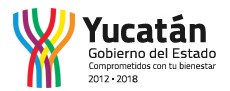 ENTIDADES PARAESTATALES Y FIDEICOMISOS NO EMPRESARIALES Y NO FINANCIEROSCAPÍTULO / CONCEPTO / PARTIDA GENÉRICAENTIDADES PARAESTATALES Y FIDEICOMISOS NO EMPRESARIALES Y NO FINANCIEROSTipo de GastoENTIDADES PARAESTATALES Y FIDEICOMISOS NO EMPRESARIALES Y NO FINANCIEROSEstructura Funcional - Programa Presupuestario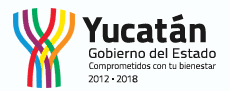 UNIVERSIDAD DE ORIENTETipo de Programa	ImporteFinalidad:	Desarrollo Social	26,213,094Total del presupuesto:	26,213,094Referencias:S	Sujetos a Reglas de Operación U	Otros subsidiosE	Prestación de Servicios Públicos B	Provisión de Bienes PúblicosP	Planeación, seguimiento y evaluación de políticas públicas F	Promoción y FomentoG	Regulación y supervisiónA	Funciones de las Fuerzas Armadas (Únicamente Gobierno Federal) R	EspecíficosK	Proyectos de InversiónM	Apoyo al proceso presupuestario y para mejorar la eficiencia institucional O	Apoyo a la función pública y al mejoramiento de la gestiónW	Operaciones ajenasL	Obligaciones de cumplimiento de resolución jurisdiccional N	Desastres naturalesJ	Pensiones y jubilacionesT	Aportaciones a la seguridad socialAportaciones a fondos de estabilizaciónAportaciones a fondos de inversión y reestructura de pensiones I	Gasto FederalizadoParticipaciones a entidades federativas y municipiosCosto financiero, deuda o apoyos a deudores y ahorradores de la banca H	Adeudos de ejercicios fiscales anterioresPrespuesto de Egresos 2016 Estado de Flujos de Efectivo (Pesos)Ente Público:	UNIVERSIDAD DE ORIENTEBajo protesta de decir verdad declaramos que los Estados Financieros y sus Notas son razonablemente correctos y responsabilidad del emisorNombre de quien autoriza	Nombre de quien elaboraCargo de quien autoriza	Cargo de quien elaboraGOBIERNO DEL ESTADO DE YUCATÁN NUMERO DE PLAZAS DE LAS PARAESTATALESPresupuesto 2016 Tabulador de Sueldos y SalariosPoder EjecutivoUNIVERSIDAD DE ORIENTEGOBIERNO DEL ESTADO DE YUCATÁN PRESUPUESTO  2016SUELDO DE FUNCIONARIOS DE PRIMER Y SEGUNDO NIVELCAPÍTULO / CONCEPTO / PARTIDA GENÉRICAENTIDADES PARAESTATALES Y FIDEICOMISOS NO EMPRESARIALES Y NO FINANCIEROSCAPÍTULO / CONCEPTO / PARTIDA GENÉRICAENTIDADES PARAESTATALES Y FIDEICOMISOS NO EMPRESARIALES Y NO FINANCIEROSCAPÍTULO / CONCEPTO / PARTIDA GENÉRICAENTIDADES PARAESTATALES Y FIDEICOMISOS NO EMPRESARIALES Y NO FINANCIEROSCAPÍTULO / CONCEPTO / PARTIDA GENÉRICAENTIDADES PARAESTATALES Y FIDEICOMISOS NO EMPRESARIALES Y NO FINANCIEROSTipo de GastoENTIDADES PARAESTATALES Y FIDEICOMISOS NO EMPRESARIALES Y NO FINANCIEROSEstructura Funcional - Programa PresupuestarioUNIVERSIDAD TECNOLÓGICA DEL CENTRO DE IZAMALTipo de Programa	ImporteFinalidad:	Desarrollo Social	14,198,080Total del presupuesto:	14,956,459Referencias:S	Sujetos a Reglas de Operación U	Otros subsidiosE	Prestación de Servicios Públicos B	Provisión de Bienes PúblicosP	Planeación, seguimiento y evaluación de políticas públicas F	Promoción y FomentoG	Regulación y supervisiónA	Funciones de las Fuerzas Armadas (Únicamente Gobierno Federal) R	EspecíficosK	Proyectos de InversiónM	Apoyo al proceso presupuestario y para mejorar la eficiencia institucional O	Apoyo a la función pública y al mejoramiento de la gestiónW	Operaciones ajenasL	Obligaciones de cumplimiento de resolución jurisdiccional N	Desastres naturalesJ	Pensiones y jubilacionesT	Aportaciones a la seguridad socialAportaciones a fondos de estabilizaciónAportaciones a fondos de inversión y reestructura de pensiones I	Gasto FederalizadoParticipaciones a entidades federativas y municipiosCosto financiero, deuda o apoyos a deudores y ahorradores de la banca H	Adeudos de ejercicios fiscales anterioresPrespuesto de Egresos 2016 Estado de Flujos de Efectivo (Pesos)Ente Público:	UNIVERSIDAD TECNOLÓGICA DEL CENTROBajo protesta de decir verdad declaramos que los Estados Financieros y sus Notas son razonablemente correctos y responsabilidad del emisorIng. Reina Mercedes Quintal Recio	CP Aida Alicia Aguilar CastillejosRectora de la Universidad Tecnológica del Centro	Directora de Administración y Finanzas de la UTCPresupuesto 2016 Tabulador de Sueldos y SalariosUniversidad Tecnológica del CentroGOBIERNO DEL ESTADO DE YUCATÁN PRESUPUESTO  2016SUELDO DE FUNCIONARIOS DE PRIMER Y SEGUNDO NIVELCAPÍTULO / CONCEPTO / PARTIDA GENÉRICAENTIDADES PARAESTATALES Y FIDEICOMISOS NO EMPRESARIALES Y NO FINANCIEROSCAPÍTULO / CONCEPTO / PARTIDA GENÉRICAENTIDADES PARAESTATALES Y FIDEICOMISOS NO EMPRESARIALES Y NO FINANCIEROSTipo de GastoENTIDADES PARAESTATALES Y FIDEICOMISOS NO EMPRESARIALES Y NO FINANCIEROSEstructura Funcional - Programa PresupuestarioUNIVERSIDAD TECNOLÓGICA DEL MAYAB (PETO)Tipo de Programa	ImporteFinalidad:	Desarrollo Social	16,854,467Total del presupuesto:	16,944,468Referencias:S	Sujetos a Reglas de Operación U	Otros subsidiosE	Prestación de Servicios Públicos B	Provisión de Bienes PúblicosP	Planeación, seguimiento y evaluación de políticas públicas F	Promoción y FomentoG	Regulación y supervisiónA	Funciones de las Fuerzas Armadas (Únicamente Gobierno Federal) R	EspecíficosK	Proyectos de InversiónM	Apoyo al proceso presupuestario y para mejorar la eficiencia institucional O	Apoyo a la función pública y al mejoramiento de la gestiónW	Operaciones ajenasL	Obligaciones de cumplimiento de resolución jurisdiccional N	Desastres naturalesJ	Pensiones y jubilacionesT	Aportaciones a la seguridad socialAportaciones a fondos de estabilizaciónAportaciones a fondos de inversión y reestructura de pensiones I	Gasto FederalizadoParticipaciones a entidades federativas y municipiosCosto financiero, deuda o apoyos a deudores y ahorradores de la banca H	Adeudos de ejercicios fiscales anterioresUNIVERSIDAD TECNOLOGICA DEL MAYAB NUMERO DE PLAZAS DE LAS DESCENTRALIZADASPresupuesto 2016 Tabulador de Sueldos y SalariosUniversidad Tecnologica del MayabGOBIERNO DEL ESTADO DE YUCATÁN PRESUPUESTO  2016SUELDO DE FUNCIONARIOS DE PRIMER Y SEGUNDO NIVELCAPÍTULO / CONCEPTO / PARTIDA GENÉRICAENTIDADES PARAESTATALES Y FIDEICOMISOS NO EMPRESARIALES Y NO FINANCIEROSCAPÍTULO / CONCEPTO / PARTIDA GENÉRICAENTIDADES PARAESTATALES Y FIDEICOMISOS NO EMPRESARIALES Y NO FINANCIEROSCAPÍTULO / CONCEPTO / PARTIDA GENÉRICAENTIDADES PARAESTATALES Y FIDEICOMISOS NO EMPRESARIALES Y NO FINANCIEROSCAPÍTULO / CONCEPTO / PARTIDA GENÉRICAENTIDADES PARAESTATALES Y FIDEICOMISOS NO EMPRESARIALES Y NO FINANCIEROSCAPÍTULO / CONCEPTO / PARTIDA GENÉRICAENTIDADES PARAESTATALES Y FIDEICOMISOS NO EMPRESARIALES Y NO FINANCIEROSTipo de GastoENTIDADES PARAESTATALES Y FIDEICOMISOS NO EMPRESARIALES Y NO FINANCIEROSEstructura Funcional - Programa PresupuestarioUNIVERSIDAD TECNOLÓGICA DEL PONIENTE DE MAXCANÚTipo de Programa	ImporteFinalidad:	Desarrollo Social	14,763,275Total del presupuesto:	14,888,312Referencias:S	Sujetos a Reglas de Operación U	Otros subsidiosE	Prestación de Servicios Públicos B	Provisión de Bienes PúblicosP	Planeación, seguimiento y evaluación de políticas públicas F	Promoción y FomentoG	Regulación y supervisiónA	Funciones de las Fuerzas Armadas (Únicamente Gobierno Federal) R	EspecíficosK	Proyectos de InversiónM	Apoyo al proceso presupuestario y para mejorar la eficiencia institucional O	Apoyo a la función pública y al mejoramiento de la gestiónW	Operaciones ajenasL	Obligaciones de cumplimiento de resolución jurisdiccional N	Desastres naturalesJ	Pensiones y jubilacionesT	Aportaciones a la seguridad socialAportaciones a fondos de estabilizaciónAportaciones a fondos de inversión y reestructura de pensiones I	Gasto FederalizadoParticipaciones a entidades federativas y municipiosCosto financiero, deuda o apoyos a deudores y ahorradores de la banca H	Adeudos de ejercicios fiscales anterioresPrespuesto de Egresos 2016 Estado de Flujos de Efectivo (Pesos)Ente Público:	UNIVERSIDAD TECNOLOGICA DEL PONIENTE*2= EN 2015 SE ANEXARON DOS EDIFICIOS NUEVOS, QUE REQUIEREN SERVICIO DE LIMPIEZA Y VIGILANCIA, Y EL PAGO DE SERVICIOS BASICOS LUZ, INTERNET, TELEFONIA,   ETC*3=   SE REQUIERE SUSTITUIR EQUIPO DE COCINAS CON ANTIGÜEDAD DE 3 Y 4 AÑOS, DE USO PARA ENSEÑANZA ( PROYECTORES , EXTINTORES P EQ QUIMICO Y LABOR, EXTINTORES P AREA COCINAS, NOBREAK , LICUADORAS PARA GASTRO, EQUIPO DE LAVADOBajo protesta de decir verdad declaramos que los Estados Financieros y sus Notas son razonablemente correctos y responsabilidad del  emisorNombre de quien autoriza	Nombre de quien elaboraCargo de quien autoriza	Cargo de quien elaboraGOBIERNO DEL ESTADO DE YUCATÁN NUMERO DE PLAZASPresupuesto 2016 Tabulador de Sueldos y SalariosUNIVERSIDAD TECNOLOGICA DEL PONIENTECAPÍTULO / CONCEPTO / PARTIDA GENÉRICAENTIDADES PARAESTATALES Y FIDEICOMISOS NO EMPRESARIALES Y NO FINANCIEROSCAPÍTULO / CONCEPTO / PARTIDA GENÉRICAENTIDADES PARAESTATALES Y FIDEICOMISOS NO EMPRESARIALES Y NO FINANCIEROSCAPÍTULO / CONCEPTO / PARTIDA GENÉRICAENTIDADES PARAESTATALES Y FIDEICOMISOS NO EMPRESARIALES Y NO FINANCIEROSCAPÍTULO / CONCEPTO / PARTIDA GENÉRICAENTIDADES PARAESTATALES Y FIDEICOMISOS NO EMPRESARIALES Y NO FINANCIEROSCAPÍTULO / CONCEPTO / PARTIDA GENÉRICAENTIDADES PARAESTATALES Y FIDEICOMISOS NO EMPRESARIALES Y NO FINANCIEROSTipo de GastoENTIDADES PARAESTATALES Y FIDEICOMISOS NO EMPRESARIALES Y NO FINANCIEROSEstructura Funcional - Programa PresupuestarioUNIVERSIDAD TECNOLÓGICA METROPOLITANATipo de Programa	ImporteFinalidad:	Desarrollo Social	74,365,210Total del presupuesto:	93,872,516Referencias:S	Sujetos a Reglas de Operación U	Otros subsidiosE	Prestación de Servicios Públicos B	Provisión de Bienes PúblicosP	Planeación, seguimiento y evaluación de políticas públicas F	Promoción y FomentoG	Regulación y supervisiónA	Funciones de las Fuerzas Armadas (Únicamente Gobierno Federal) R	EspecíficosK	Proyectos de InversiónM	Apoyo al proceso presupuestario y para mejorar la eficiencia institucional O	Apoyo a la función pública y al mejoramiento de la gestiónW	Operaciones ajenasL	Obligaciones de cumplimiento de resolución jurisdiccional N	Desastres naturalesJ	Pensiones y jubilacionesT	Aportaciones a la seguridad socialAportaciones a fondos de estabilizaciónAportaciones a fondos de inversión y reestructura de pensiones I	Gasto FederalizadoParticipaciones a entidades federativas y municipiosCosto financiero, deuda o apoyos a deudores y ahorradores de la banca H	Adeudos de ejercicios fiscales anterioresGOBIERNO DEL ESTADO DE YUCATÁN NUMERO DE PLAZAS DE LAS PARAESTATALESPresupuesto 2016 Tabulador de Sueldos y SalariosUNIVERSIDAD TECNOLOGICA METROPOLITANAGOBIERNO DEL ESTADO DE YUCATÁN PRESUPUESTO  2016SUELDO DE FUNCIONARIOS DE PRIMER Y SEGUNDO NIVELCAPÍTULO / CONCEPTO / PARTIDA GENÉRICAENTIDADES PARAESTATALES Y FIDEICOMISOS NO EMPRESARIALES Y NO FINANCIEROSCAPÍTULO / CONCEPTO / PARTIDA GENÉRICAENTIDADES PARAESTATALES Y FIDEICOMISOS NO EMPRESARIALES Y NO FINANCIEROSCAPÍTULO / CONCEPTO / PARTIDA GENÉRICAENTIDADES PARAESTATALES Y FIDEICOMISOS NO EMPRESARIALES Y NO FINANCIEROSTipo de GastoENTIDADES PARAESTATALES Y FIDEICOMISOS NO EMPRESARIALES Y NO FINANCIEROSEstructura Funcional - Programa PresupuestarioUNIVERSIDAD TECNOLÓGICA REGIONAL DEL SURTipo de Programa	ImporteFinalidad:	Desarrollo Social	24,508,488Total del presupuesto:	24,508,488Referencias:S	Sujetos a Reglas de Operación U	Otros subsidiosE	Prestación de Servicios Públicos B	Provisión de Bienes PúblicosP	Planeación, seguimiento y evaluación de políticas públicas F	Promoción y FomentoG	Regulación y supervisiónA	Funciones de las Fuerzas Armadas (Únicamente Gobierno Federal) R	EspecíficosK	Proyectos de InversiónM	Apoyo al proceso presupuestario y para mejorar la eficiencia institucional O	Apoyo a la función pública y al mejoramiento de la gestiónW	Operaciones ajenasL	Obligaciones de cumplimiento de resolución jurisdiccional N	Desastres naturalesJ	Pensiones y jubilacionesT	Aportaciones a la seguridad socialAportaciones a fondos de estabilizaciónAportaciones a fondos de inversión y reestructura de pensiones I	Gasto FederalizadoParticipaciones a entidades federativas y municipiosCosto financiero, deuda o apoyos a deudores y ahorradores de la banca H	Adeudos de ejercicios fiscales anterioresPrespuesto de Egresos 2016 Estado de Flujos de Efectivo (Pesos)Ente Público:	UNIVERSIDAD TECNOLÓGICA REGIONAL DEL SURBajo protesta de decir verdad declaramos que los Estados Financieros y sus Notas son razonablemente correctos y responsabilidad del emisorDR. ALEJANDRO RAFAEL RAMÍREZ LORÍA	C.P. FRANCISCO JAVIER MEJÍA COBIÁNRECTOR	DIRECTOR DE ADMINISTRACIÓN Y FINANZASGOBIERNO DEL ESTADO DE YUCATÁN NUMERO DE PLAZAS DE LAS PARAESTATALESPresupuesto 2016 Tabulador de Sueldos y SalariosUniversidad Tecnológica Regional del SurGOBIERNO DEL ESTADO DE YUCATÁN PRESUPUESTO  2016SUELDO DE FUNCIONARIOS DE PRIMER Y SEGUNDO NIVELEDICIÓN ELABORADA EN LA DIRECCIÓN DEL DIARIO OFICIAL DEL GOBIERNO DEL ESTADO.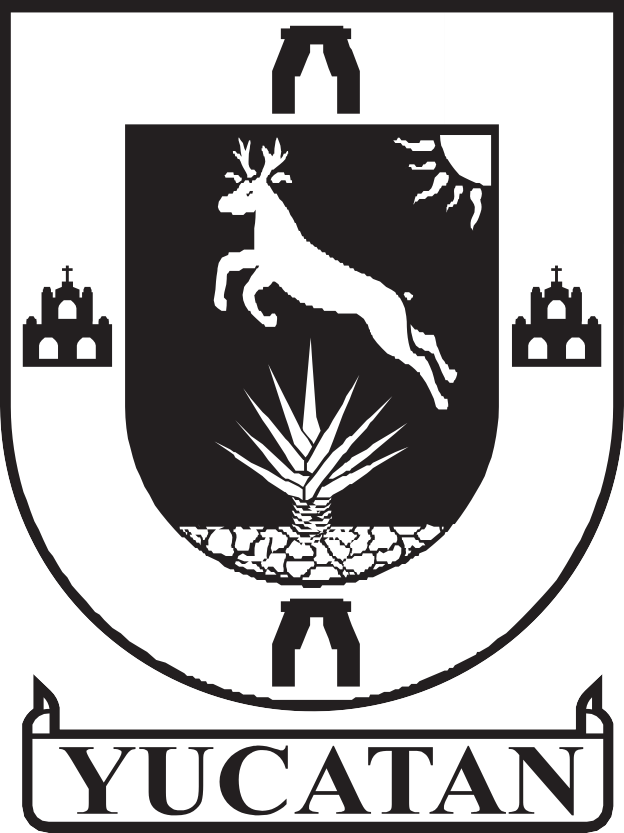  	CONSEJERIA JURIDICA	CAPÍTULO / CONCEPTO / PARTIDA GENÉRICAIMPORTEUNIVERSIDAD DE ORIENTE26,213,0941000   SERVICIOS PERSONALES22,252,5611100 REMUNERACIONES AL PERSONAL DE CARÁCTER PERMANENTE17,187,1991130 SUELDOS BASE AL PERSONAL PERMANENTE17,187,1991200 REMUNERACIONES AL PERSONAL DE CARÁCTER TRANSITORIO952,8311210 HONORARIOS ASIMILABLES A SALARIOS952,8311300 REMUNERACIONES ADICIONALES Y ESPECIALES2,107,6421320 PRIMAS DE VACACIONES, DOMINICAL Y GRATIFICACIÓN DE FIN DE AÑO2,107,6421400 SEGURIDAD SOCIAL2,004,8891410 APORTACIONES DE SEGURIDAD SOCIAL2,004,8892000   MATERIALES Y SUMINISTROS664,9202100 MATERIALES DE ADMINISTRACIÓN, EMISIÓN DE DOCUMENTOS Y ARTÍCULOS259,959OFICIALES2110  MATERIALES, ÚTILES Y EQUIPOS MENORES DE OFICINA133,6852120  MATERIALES Y ÚTILES DE IMPRESIÓN Y REPRODUCCIÓN13,2002140  MATERIALES, ÚTILES Y EQUIPOS MENORES DE TECNOLOGÍAS DE LA INFORMACIÓN Y103,121COMUNICACIONES2150  MATERIAL IMPRESO E INFORMACIÓN DIGITAL9,9532600 COMBUSTIBLES, LUBRICANTES Y ADITIVOS404,9612610  COMBUSTIBLES, LUBRICANTES Y ADITIVOS404,9613000   SERVICIOS GENERALES3,295,6133100 SERVICIOS BÁSICOS1,063,7513110  ENERGÍA ELÉCTRICA674,2743130 AGUA39,1593140  TELEFONÍA TRADICIONAL65,4133170 SERVICIOS DE ACCESO DE INTERNET, REDES Y PROCESAMIENTO DE INFORMACIÓN284,9053200 SERVICIOS DE ARRENDAMIENTO90,4053230  ARRENDAMIENTO DE MOBILIARIO Y EQUIPO DE ADMINISTRACIÓN, EDUCACIONAL Y90,405RECREATIVO3300 SERVICIOS PROFESIONALES, CIENTÍFICOS, TÉCNICOS Y OTROS SERVICIOS900,795CAPÍTULO / CONCEPTO / PARTIDA GENÉRICAIMPORTE3310 SERVICIOS LEGALES, DE CONTABILIDAD, AUDITORÍA Y RELACIONADOS415,3683380 SERVICIOS DE VIGILANCIA485,4273500 SERVICIOS DE INSTALACIÓN, REPARACIÓN, MANTENIMIENTO Y CONSERVACIÓN17,4303550  REPARACIÓN Y MANTENIMIENTO DE EQUIPO DE TRANSPORTE17,4303900 OTROS SERVICIOS GENERALES1,223,2323920 IMPUESTOS Y DERECHOS413,3263980 IMPUESTOS SOBRE NÓMINAS Y OTROS QUE SE DERIVEN DE UNA RELACIÓN LABORAL809,906TIPO DE GASTOIMPORTEUNIVERSIDAD DE ORIENTEGasto corriente26,213,09426,213,094Función:  Educación26,213,094Eficiencia Terminal de la Universidad de OrienteE25,131,913Recursos Humanos, Materiales y Financieros de la Universidad OrienteM1,081,181Concepto2016Concepto2016Flujos de Efectivo de las Actividades de Operación OrigenImpuestosCuotas y Aportaciones de Seguridad Social Contribuciones de mejorasDerechosProductos de Tipo Corriente Aprovechamientos de Tipo Corriente Ingresos por Venta de Bienes y ServiciosIngresos no Comprendidos en las Fracciones de la Ley de Ingresos Causados en Ejercicios Fiscales Anteriores Pendientes de Liquidación o PagoParticipaciones y AportacionesTransferencias, Asignaciones y Subsidios y Otras ayudas Otros Origenes de OperaciónAplicaciónServicios Personales Materiales y Suministros Servicios GeneralesTransferencias Internas y Asignaciones al Sector Público Transferencias al resto del Sector PúblicoSubsidios y Subvenciones Ayudas Sociales Pensiones y JubilacionesTransferencias a Fideicomisos, Mandatos y Contratos Análogos Transferencias a la Seguridad SocialDonativosTransferencias al Exterior Participaciones AportacionesConveniosOtros Aplicaciones de OperaciónFlujos Netos de Efectivo por Actividades de Operación26,213,094Flujos de Efectivo de las Actividades de Inversión OrigenBienes Inmuebles, Infraestructura y Construcciones en Proceso Bienes MueblesOtros Orígenes de InversiónAplicaciónBienes Inmuebles, Infraestructura y Construcciones en Proceso Bienes MueblesOtras Aplicaciones de InversiónFlujos Netos de Efectivo por Actividades de InversiónFlujo de Efectivo de las Actividades de Financiamiento OrigenEndeudamiento Neto InternoExternoDisminución de Activos Financieros Incremento de Otros PasivosAplicaciónServicios de la Deuda InternoExternoIncremento de Activos Financieros Disminución de Otros PasivosFlujos netos de Efectivo por Actividades de FinanciamientoIncremento/Disminución Neta en el Efectivo y Equivalentes al Efectivo0Flujos de Efectivo de las Actividades de Operación OrigenImpuestosCuotas y Aportaciones de Seguridad Social Contribuciones de mejorasDerechosProductos de Tipo Corriente Aprovechamientos de Tipo Corriente Ingresos por Venta de Bienes y ServiciosIngresos no Comprendidos en las Fracciones de la Ley de Ingresos Causados en Ejercicios Fiscales Anteriores Pendientes de Liquidación o PagoParticipaciones y AportacionesTransferencias, Asignaciones y Subsidios y Otras ayudas Otros Origenes de OperaciónAplicaciónServicios Personales Materiales y Suministros Servicios GeneralesTransferencias Internas y Asignaciones al Sector Público Transferencias al resto del Sector PúblicoSubsidios y Subvenciones Ayudas Sociales Pensiones y JubilacionesTransferencias a Fideicomisos, Mandatos y Contratos Análogos Transferencias a la Seguridad SocialDonativosTransferencias al Exterior Participaciones AportacionesConveniosOtros Aplicaciones de OperaciónFlujos Netos de Efectivo por Actividades de Operación0Flujos de Efectivo de las Actividades de Inversión OrigenBienes Inmuebles, Infraestructura y Construcciones en Proceso Bienes MueblesOtros Orígenes de InversiónAplicaciónBienes Inmuebles, Infraestructura y Construcciones en Proceso Bienes MueblesOtras Aplicaciones de InversiónFlujos Netos de Efectivo por Actividades de InversiónFlujo de Efectivo de las Actividades de Financiamiento OrigenEndeudamiento Neto InternoExternoDisminución de Activos Financieros Incremento de Otros PasivosAplicaciónServicios de la Deuda InternoExternoIncremento de Activos Financieros Disminución de Otros PasivosFlujos netos de Efectivo por Actividades de FinanciamientoIncremento/Disminución Neta en el Efectivo y Equivalentes al Efectivo0Flujos de Efectivo de las Actividades de Operación OrigenImpuestosCuotas y Aportaciones de Seguridad Social Contribuciones de mejorasDerechosProductos de Tipo Corriente Aprovechamientos de Tipo Corriente Ingresos por Venta de Bienes y ServiciosIngresos no Comprendidos en las Fracciones de la Ley de Ingresos Causados en Ejercicios Fiscales Anteriores Pendientes de Liquidación o PagoParticipaciones y AportacionesTransferencias, Asignaciones y Subsidios y Otras ayudas Otros Origenes de OperaciónAplicaciónServicios Personales Materiales y Suministros Servicios GeneralesTransferencias Internas y Asignaciones al Sector Público Transferencias al resto del Sector PúblicoSubsidios y Subvenciones Ayudas Sociales Pensiones y JubilacionesTransferencias a Fideicomisos, Mandatos y Contratos Análogos Transferencias a la Seguridad SocialDonativosTransferencias al Exterior Participaciones AportacionesConveniosOtros Aplicaciones de OperaciónFlujos Netos de Efectivo por Actividades de Operación0Flujos de Efectivo de las Actividades de Inversión OrigenBienes Inmuebles, Infraestructura y Construcciones en Proceso Bienes MueblesOtros Orígenes de InversiónAplicaciónBienes Inmuebles, Infraestructura y Construcciones en Proceso Bienes MueblesOtras Aplicaciones de InversiónFlujos Netos de Efectivo por Actividades de InversiónFlujo de Efectivo de las Actividades de Financiamiento OrigenEndeudamiento Neto InternoExternoDisminución de Activos Financieros Incremento de Otros PasivosAplicaciónServicios de la Deuda InternoExternoIncremento de Activos Financieros Disminución de Otros PasivosFlujos netos de Efectivo por Actividades de FinanciamientoIncremento/Disminución Neta en el Efectivo y Equivalentes al Efectivo0Flujos de Efectivo de las Actividades de Operación OrigenImpuestosCuotas y Aportaciones de Seguridad Social Contribuciones de mejorasDerechosProductos de Tipo Corriente Aprovechamientos de Tipo Corriente Ingresos por Venta de Bienes y ServiciosIngresos no Comprendidos en las Fracciones de la Ley de Ingresos Causados en Ejercicios Fiscales Anteriores Pendientes de Liquidación o PagoParticipaciones y AportacionesTransferencias, Asignaciones y Subsidios y Otras ayudas Otros Origenes de OperaciónAplicaciónServicios Personales Materiales y Suministros Servicios GeneralesTransferencias Internas y Asignaciones al Sector Público Transferencias al resto del Sector PúblicoSubsidios y Subvenciones Ayudas Sociales Pensiones y JubilacionesTransferencias a Fideicomisos, Mandatos y Contratos Análogos Transferencias a la Seguridad SocialDonativosTransferencias al Exterior Participaciones AportacionesConveniosOtros Aplicaciones de OperaciónFlujos Netos de Efectivo por Actividades de Operación0Flujos de Efectivo de las Actividades de Inversión OrigenBienes Inmuebles, Infraestructura y Construcciones en Proceso Bienes MueblesOtros Orígenes de InversiónAplicaciónBienes Inmuebles, Infraestructura y Construcciones en Proceso Bienes MueblesOtras Aplicaciones de InversiónFlujos Netos de Efectivo por Actividades de InversiónFlujo de Efectivo de las Actividades de Financiamiento OrigenEndeudamiento Neto InternoExternoDisminución de Activos Financieros Incremento de Otros PasivosAplicaciónServicios de la Deuda InternoExternoIncremento de Activos Financieros Disminución de Otros PasivosFlujos netos de Efectivo por Actividades de FinanciamientoIncremento/Disminución Neta en el Efectivo y Equivalentes al Efectivo0Flujos de Efectivo de las Actividades de Operación OrigenImpuestosCuotas y Aportaciones de Seguridad Social Contribuciones de mejorasDerechosProductos de Tipo Corriente Aprovechamientos de Tipo Corriente Ingresos por Venta de Bienes y ServiciosIngresos no Comprendidos en las Fracciones de la Ley de Ingresos Causados en Ejercicios Fiscales Anteriores Pendientes de Liquidación o PagoParticipaciones y AportacionesTransferencias, Asignaciones y Subsidios y Otras ayudas Otros Origenes de OperaciónAplicaciónServicios Personales Materiales y Suministros Servicios GeneralesTransferencias Internas y Asignaciones al Sector Público Transferencias al resto del Sector PúblicoSubsidios y Subvenciones Ayudas Sociales Pensiones y JubilacionesTransferencias a Fideicomisos, Mandatos y Contratos Análogos Transferencias a la Seguridad SocialDonativosTransferencias al Exterior Participaciones AportacionesConveniosOtros Aplicaciones de OperaciónFlujos Netos de Efectivo por Actividades de Operación0Flujos de Efectivo de las Actividades de Inversión OrigenBienes Inmuebles, Infraestructura y Construcciones en Proceso Bienes MueblesOtros Orígenes de InversiónAplicaciónBienes Inmuebles, Infraestructura y Construcciones en Proceso Bienes MueblesOtras Aplicaciones de InversiónFlujos Netos de Efectivo por Actividades de InversiónFlujo de Efectivo de las Actividades de Financiamiento OrigenEndeudamiento Neto InternoExternoDisminución de Activos Financieros Incremento de Otros PasivosAplicaciónServicios de la Deuda InternoExternoIncremento de Activos Financieros Disminución de Otros PasivosFlujos netos de Efectivo por Actividades de FinanciamientoIncremento/Disminución Neta en el Efectivo y Equivalentes al EfectivoFlujos de Efectivo de las Actividades de Operación OrigenImpuestosCuotas y Aportaciones de Seguridad Social Contribuciones de mejorasDerechosProductos de Tipo Corriente Aprovechamientos de Tipo Corriente Ingresos por Venta de Bienes y ServiciosIngresos no Comprendidos en las Fracciones de la Ley de Ingresos Causados en Ejercicios Fiscales Anteriores Pendientes de Liquidación o PagoParticipaciones y AportacionesTransferencias, Asignaciones y Subsidios y Otras ayudas Otros Origenes de OperaciónAplicaciónServicios Personales Materiales y Suministros Servicios GeneralesTransferencias Internas y Asignaciones al Sector Público Transferencias al resto del Sector PúblicoSubsidios y Subvenciones Ayudas Sociales Pensiones y JubilacionesTransferencias a Fideicomisos, Mandatos y Contratos Análogos Transferencias a la Seguridad SocialDonativosTransferencias al Exterior Participaciones AportacionesConveniosOtros Aplicaciones de OperaciónFlujos Netos de Efectivo por Actividades de Operación0Flujos de Efectivo de las Actividades de Inversión OrigenBienes Inmuebles, Infraestructura y Construcciones en Proceso Bienes MueblesOtros Orígenes de InversiónAplicaciónBienes Inmuebles, Infraestructura y Construcciones en Proceso Bienes MueblesOtras Aplicaciones de InversiónFlujos Netos de Efectivo por Actividades de InversiónFlujo de Efectivo de las Actividades de Financiamiento OrigenEndeudamiento Neto InternoExternoDisminución de Activos Financieros Incremento de Otros PasivosAplicaciónServicios de la Deuda InternoExternoIncremento de Activos Financieros Disminución de Otros PasivosFlujos netos de Efectivo por Actividades de FinanciamientoIncremento/Disminución Neta en el Efectivo y Equivalentes al Efectivo0Flujos de Efectivo de las Actividades de Operación OrigenImpuestosCuotas y Aportaciones de Seguridad Social Contribuciones de mejorasDerechosProductos de Tipo Corriente Aprovechamientos de Tipo Corriente Ingresos por Venta de Bienes y ServiciosIngresos no Comprendidos en las Fracciones de la Ley de Ingresos Causados en Ejercicios Fiscales Anteriores Pendientes de Liquidación o PagoParticipaciones y AportacionesTransferencias, Asignaciones y Subsidios y Otras ayudas Otros Origenes de OperaciónAplicaciónServicios Personales Materiales y Suministros Servicios GeneralesTransferencias Internas y Asignaciones al Sector Público Transferencias al resto del Sector PúblicoSubsidios y Subvenciones Ayudas Sociales Pensiones y JubilacionesTransferencias a Fideicomisos, Mandatos y Contratos Análogos Transferencias a la Seguridad SocialDonativosTransferencias al Exterior Participaciones AportacionesConveniosOtros Aplicaciones de OperaciónFlujos Netos de Efectivo por Actividades de Operación0Flujos de Efectivo de las Actividades de Inversión OrigenBienes Inmuebles, Infraestructura y Construcciones en Proceso Bienes MueblesOtros Orígenes de InversiónAplicaciónBienes Inmuebles, Infraestructura y Construcciones en Proceso Bienes MueblesOtras Aplicaciones de InversiónFlujos Netos de Efectivo por Actividades de InversiónFlujo de Efectivo de las Actividades de Financiamiento OrigenEndeudamiento Neto InternoExternoDisminución de Activos Financieros Incremento de Otros PasivosAplicaciónServicios de la Deuda InternoExternoIncremento de Activos Financieros Disminución de Otros PasivosFlujos netos de Efectivo por Actividades de FinanciamientoIncremento/Disminución Neta en el Efectivo y Equivalentes al Efectivo0Flujos de Efectivo de las Actividades de Operación OrigenImpuestosCuotas y Aportaciones de Seguridad Social Contribuciones de mejorasDerechosProductos de Tipo Corriente Aprovechamientos de Tipo Corriente Ingresos por Venta de Bienes y ServiciosIngresos no Comprendidos en las Fracciones de la Ley de Ingresos Causados en Ejercicios Fiscales Anteriores Pendientes de Liquidación o PagoParticipaciones y AportacionesTransferencias, Asignaciones y Subsidios y Otras ayudas Otros Origenes de OperaciónAplicaciónServicios Personales Materiales y Suministros Servicios GeneralesTransferencias Internas y Asignaciones al Sector Público Transferencias al resto del Sector PúblicoSubsidios y Subvenciones Ayudas Sociales Pensiones y JubilacionesTransferencias a Fideicomisos, Mandatos y Contratos Análogos Transferencias a la Seguridad SocialDonativosTransferencias al Exterior Participaciones AportacionesConveniosOtros Aplicaciones de OperaciónFlujos Netos de Efectivo por Actividades de Operación2,811,765Flujos de Efectivo de las Actividades de Inversión OrigenBienes Inmuebles, Infraestructura y Construcciones en Proceso Bienes MueblesOtros Orígenes de InversiónAplicaciónBienes Inmuebles, Infraestructura y Construcciones en Proceso Bienes MueblesOtras Aplicaciones de InversiónFlujos Netos de Efectivo por Actividades de InversiónFlujo de Efectivo de las Actividades de Financiamiento OrigenEndeudamiento Neto InternoExternoDisminución de Activos Financieros Incremento de Otros PasivosAplicaciónServicios de la Deuda InternoExternoIncremento de Activos Financieros Disminución de Otros PasivosFlujos netos de Efectivo por Actividades de FinanciamientoIncremento/Disminución Neta en el Efectivo y Equivalentes al Efectivo0Flujos de Efectivo de las Actividades de Operación OrigenImpuestosCuotas y Aportaciones de Seguridad Social Contribuciones de mejorasDerechosProductos de Tipo Corriente Aprovechamientos de Tipo Corriente Ingresos por Venta de Bienes y ServiciosIngresos no Comprendidos en las Fracciones de la Ley de Ingresos Causados en Ejercicios Fiscales Anteriores Pendientes de Liquidación o PagoParticipaciones y AportacionesTransferencias, Asignaciones y Subsidios y Otras ayudas Otros Origenes de OperaciónAplicaciónServicios Personales Materiales y Suministros Servicios GeneralesTransferencias Internas y Asignaciones al Sector Público Transferencias al resto del Sector PúblicoSubsidios y Subvenciones Ayudas Sociales Pensiones y JubilacionesTransferencias a Fideicomisos, Mandatos y Contratos Análogos Transferencias a la Seguridad SocialDonativosTransferencias al Exterior Participaciones AportacionesConveniosOtros Aplicaciones de OperaciónFlujos Netos de Efectivo por Actividades de Operación0Flujos de Efectivo de las Actividades de Inversión OrigenBienes Inmuebles, Infraestructura y Construcciones en Proceso Bienes MueblesOtros Orígenes de InversiónAplicaciónBienes Inmuebles, Infraestructura y Construcciones en Proceso Bienes MueblesOtras Aplicaciones de InversiónFlujos Netos de Efectivo por Actividades de InversiónFlujo de Efectivo de las Actividades de Financiamiento OrigenEndeudamiento Neto InternoExternoDisminución de Activos Financieros Incremento de Otros PasivosAplicaciónServicios de la Deuda InternoExternoIncremento de Activos Financieros Disminución de Otros PasivosFlujos netos de Efectivo por Actividades de FinanciamientoIncremento/Disminución Neta en el Efectivo y Equivalentes al Efectivo0Flujos de Efectivo de las Actividades de Operación OrigenImpuestosCuotas y Aportaciones de Seguridad Social Contribuciones de mejorasDerechosProductos de Tipo Corriente Aprovechamientos de Tipo Corriente Ingresos por Venta de Bienes y ServiciosIngresos no Comprendidos en las Fracciones de la Ley de Ingresos Causados en Ejercicios Fiscales Anteriores Pendientes de Liquidación o PagoParticipaciones y AportacionesTransferencias, Asignaciones y Subsidios y Otras ayudas Otros Origenes de OperaciónAplicaciónServicios Personales Materiales y Suministros Servicios GeneralesTransferencias Internas y Asignaciones al Sector Público Transferencias al resto del Sector PúblicoSubsidios y Subvenciones Ayudas Sociales Pensiones y JubilacionesTransferencias a Fideicomisos, Mandatos y Contratos Análogos Transferencias a la Seguridad SocialDonativosTransferencias al Exterior Participaciones AportacionesConveniosOtros Aplicaciones de OperaciónFlujos Netos de Efectivo por Actividades de Operación23,401,329Flujos de Efectivo de las Actividades de Inversión OrigenBienes Inmuebles, Infraestructura y Construcciones en Proceso Bienes MueblesOtros Orígenes de InversiónAplicaciónBienes Inmuebles, Infraestructura y Construcciones en Proceso Bienes MueblesOtras Aplicaciones de InversiónFlujos Netos de Efectivo por Actividades de InversiónFlujo de Efectivo de las Actividades de Financiamiento OrigenEndeudamiento Neto InternoExternoDisminución de Activos Financieros Incremento de Otros PasivosAplicaciónServicios de la Deuda InternoExternoIncremento de Activos Financieros Disminución de Otros PasivosFlujos netos de Efectivo por Actividades de FinanciamientoIncremento/Disminución Neta en el Efectivo y Equivalentes al EfectivoFlujos de Efectivo de las Actividades de Operación OrigenImpuestosCuotas y Aportaciones de Seguridad Social Contribuciones de mejorasDerechosProductos de Tipo Corriente Aprovechamientos de Tipo Corriente Ingresos por Venta de Bienes y ServiciosIngresos no Comprendidos en las Fracciones de la Ley de Ingresos Causados en Ejercicios Fiscales Anteriores Pendientes de Liquidación o PagoParticipaciones y AportacionesTransferencias, Asignaciones y Subsidios y Otras ayudas Otros Origenes de OperaciónAplicaciónServicios Personales Materiales y Suministros Servicios GeneralesTransferencias Internas y Asignaciones al Sector Público Transferencias al resto del Sector PúblicoSubsidios y Subvenciones Ayudas Sociales Pensiones y JubilacionesTransferencias a Fideicomisos, Mandatos y Contratos Análogos Transferencias a la Seguridad SocialDonativosTransferencias al Exterior Participaciones AportacionesConveniosOtros Aplicaciones de OperaciónFlujos Netos de Efectivo por Actividades de Operación0Flujos de Efectivo de las Actividades de Inversión OrigenBienes Inmuebles, Infraestructura y Construcciones en Proceso Bienes MueblesOtros Orígenes de InversiónAplicaciónBienes Inmuebles, Infraestructura y Construcciones en Proceso Bienes MueblesOtras Aplicaciones de InversiónFlujos Netos de Efectivo por Actividades de InversiónFlujo de Efectivo de las Actividades de Financiamiento OrigenEndeudamiento Neto InternoExternoDisminución de Activos Financieros Incremento de Otros PasivosAplicaciónServicios de la Deuda InternoExternoIncremento de Activos Financieros Disminución de Otros PasivosFlujos netos de Efectivo por Actividades de FinanciamientoIncremento/Disminución Neta en el Efectivo y Equivalentes al Efectivo0Flujos de Efectivo de las Actividades de Operación OrigenImpuestosCuotas y Aportaciones de Seguridad Social Contribuciones de mejorasDerechosProductos de Tipo Corriente Aprovechamientos de Tipo Corriente Ingresos por Venta de Bienes y ServiciosIngresos no Comprendidos en las Fracciones de la Ley de Ingresos Causados en Ejercicios Fiscales Anteriores Pendientes de Liquidación o PagoParticipaciones y AportacionesTransferencias, Asignaciones y Subsidios y Otras ayudas Otros Origenes de OperaciónAplicaciónServicios Personales Materiales y Suministros Servicios GeneralesTransferencias Internas y Asignaciones al Sector Público Transferencias al resto del Sector PúblicoSubsidios y Subvenciones Ayudas Sociales Pensiones y JubilacionesTransferencias a Fideicomisos, Mandatos y Contratos Análogos Transferencias a la Seguridad SocialDonativosTransferencias al Exterior Participaciones AportacionesConveniosOtros Aplicaciones de OperaciónFlujos Netos de Efectivo por Actividades de Operación0Flujos de Efectivo de las Actividades de Inversión OrigenBienes Inmuebles, Infraestructura y Construcciones en Proceso Bienes MueblesOtros Orígenes de InversiónAplicaciónBienes Inmuebles, Infraestructura y Construcciones en Proceso Bienes MueblesOtras Aplicaciones de InversiónFlujos Netos de Efectivo por Actividades de InversiónFlujo de Efectivo de las Actividades de Financiamiento OrigenEndeudamiento Neto InternoExternoDisminución de Activos Financieros Incremento de Otros PasivosAplicaciónServicios de la Deuda InternoExternoIncremento de Activos Financieros Disminución de Otros PasivosFlujos netos de Efectivo por Actividades de FinanciamientoIncremento/Disminución Neta en el Efectivo y Equivalentes al EfectivoFlujos de Efectivo de las Actividades de Operación OrigenImpuestosCuotas y Aportaciones de Seguridad Social Contribuciones de mejorasDerechosProductos de Tipo Corriente Aprovechamientos de Tipo Corriente Ingresos por Venta de Bienes y ServiciosIngresos no Comprendidos en las Fracciones de la Ley de Ingresos Causados en Ejercicios Fiscales Anteriores Pendientes de Liquidación o PagoParticipaciones y AportacionesTransferencias, Asignaciones y Subsidios y Otras ayudas Otros Origenes de OperaciónAplicaciónServicios Personales Materiales y Suministros Servicios GeneralesTransferencias Internas y Asignaciones al Sector Público Transferencias al resto del Sector PúblicoSubsidios y Subvenciones Ayudas Sociales Pensiones y JubilacionesTransferencias a Fideicomisos, Mandatos y Contratos Análogos Transferencias a la Seguridad SocialDonativosTransferencias al Exterior Participaciones AportacionesConveniosOtros Aplicaciones de OperaciónFlujos Netos de Efectivo por Actividades de Operación26,213,094Flujos de Efectivo de las Actividades de Inversión OrigenBienes Inmuebles, Infraestructura y Construcciones en Proceso Bienes MueblesOtros Orígenes de InversiónAplicaciónBienes Inmuebles, Infraestructura y Construcciones en Proceso Bienes MueblesOtras Aplicaciones de InversiónFlujos Netos de Efectivo por Actividades de InversiónFlujo de Efectivo de las Actividades de Financiamiento OrigenEndeudamiento Neto InternoExternoDisminución de Activos Financieros Incremento de Otros PasivosAplicaciónServicios de la Deuda InternoExternoIncremento de Activos Financieros Disminución de Otros PasivosFlujos netos de Efectivo por Actividades de FinanciamientoIncremento/Disminución Neta en el Efectivo y Equivalentes al EfectivoFlujos de Efectivo de las Actividades de Operación OrigenImpuestosCuotas y Aportaciones de Seguridad Social Contribuciones de mejorasDerechosProductos de Tipo Corriente Aprovechamientos de Tipo Corriente Ingresos por Venta de Bienes y ServiciosIngresos no Comprendidos en las Fracciones de la Ley de Ingresos Causados en Ejercicios Fiscales Anteriores Pendientes de Liquidación o PagoParticipaciones y AportacionesTransferencias, Asignaciones y Subsidios y Otras ayudas Otros Origenes de OperaciónAplicaciónServicios Personales Materiales y Suministros Servicios GeneralesTransferencias Internas y Asignaciones al Sector Público Transferencias al resto del Sector PúblicoSubsidios y Subvenciones Ayudas Sociales Pensiones y JubilacionesTransferencias a Fideicomisos, Mandatos y Contratos Análogos Transferencias a la Seguridad SocialDonativosTransferencias al Exterior Participaciones AportacionesConveniosOtros Aplicaciones de OperaciónFlujos Netos de Efectivo por Actividades de Operación22,252,557Flujos de Efectivo de las Actividades de Inversión OrigenBienes Inmuebles, Infraestructura y Construcciones en Proceso Bienes MueblesOtros Orígenes de InversiónAplicaciónBienes Inmuebles, Infraestructura y Construcciones en Proceso Bienes MueblesOtras Aplicaciones de InversiónFlujos Netos de Efectivo por Actividades de InversiónFlujo de Efectivo de las Actividades de Financiamiento OrigenEndeudamiento Neto InternoExternoDisminución de Activos Financieros Incremento de Otros PasivosAplicaciónServicios de la Deuda InternoExternoIncremento de Activos Financieros Disminución de Otros PasivosFlujos netos de Efectivo por Actividades de FinanciamientoIncremento/Disminución Neta en el Efectivo y Equivalentes al EfectivoFlujos de Efectivo de las Actividades de Operación OrigenImpuestosCuotas y Aportaciones de Seguridad Social Contribuciones de mejorasDerechosProductos de Tipo Corriente Aprovechamientos de Tipo Corriente Ingresos por Venta de Bienes y ServiciosIngresos no Comprendidos en las Fracciones de la Ley de Ingresos Causados en Ejercicios Fiscales Anteriores Pendientes de Liquidación o PagoParticipaciones y AportacionesTransferencias, Asignaciones y Subsidios y Otras ayudas Otros Origenes de OperaciónAplicaciónServicios Personales Materiales y Suministros Servicios GeneralesTransferencias Internas y Asignaciones al Sector Público Transferencias al resto del Sector PúblicoSubsidios y Subvenciones Ayudas Sociales Pensiones y JubilacionesTransferencias a Fideicomisos, Mandatos y Contratos Análogos Transferencias a la Seguridad SocialDonativosTransferencias al Exterior Participaciones AportacionesConveniosOtros Aplicaciones de OperaciónFlujos Netos de Efectivo por Actividades de Operación664,923Flujos de Efectivo de las Actividades de Inversión OrigenBienes Inmuebles, Infraestructura y Construcciones en Proceso Bienes MueblesOtros Orígenes de InversiónAplicaciónBienes Inmuebles, Infraestructura y Construcciones en Proceso Bienes MueblesOtras Aplicaciones de InversiónFlujos Netos de Efectivo por Actividades de InversiónFlujo de Efectivo de las Actividades de Financiamiento OrigenEndeudamiento Neto InternoExternoDisminución de Activos Financieros Incremento de Otros PasivosAplicaciónServicios de la Deuda InternoExternoIncremento de Activos Financieros Disminución de Otros PasivosFlujos netos de Efectivo por Actividades de FinanciamientoIncremento/Disminución Neta en el Efectivo y Equivalentes al Efectivo0Flujos de Efectivo de las Actividades de Operación OrigenImpuestosCuotas y Aportaciones de Seguridad Social Contribuciones de mejorasDerechosProductos de Tipo Corriente Aprovechamientos de Tipo Corriente Ingresos por Venta de Bienes y ServiciosIngresos no Comprendidos en las Fracciones de la Ley de Ingresos Causados en Ejercicios Fiscales Anteriores Pendientes de Liquidación o PagoParticipaciones y AportacionesTransferencias, Asignaciones y Subsidios y Otras ayudas Otros Origenes de OperaciónAplicaciónServicios Personales Materiales y Suministros Servicios GeneralesTransferencias Internas y Asignaciones al Sector Público Transferencias al resto del Sector PúblicoSubsidios y Subvenciones Ayudas Sociales Pensiones y JubilacionesTransferencias a Fideicomisos, Mandatos y Contratos Análogos Transferencias a la Seguridad SocialDonativosTransferencias al Exterior Participaciones AportacionesConveniosOtros Aplicaciones de OperaciónFlujos Netos de Efectivo por Actividades de Operación3,295,614Flujos de Efectivo de las Actividades de Inversión OrigenBienes Inmuebles, Infraestructura y Construcciones en Proceso Bienes MueblesOtros Orígenes de InversiónAplicaciónBienes Inmuebles, Infraestructura y Construcciones en Proceso Bienes MueblesOtras Aplicaciones de InversiónFlujos Netos de Efectivo por Actividades de InversiónFlujo de Efectivo de las Actividades de Financiamiento OrigenEndeudamiento Neto InternoExternoDisminución de Activos Financieros Incremento de Otros PasivosAplicaciónServicios de la Deuda InternoExternoIncremento de Activos Financieros Disminución de Otros PasivosFlujos netos de Efectivo por Actividades de FinanciamientoIncremento/Disminución Neta en el Efectivo y Equivalentes al Efectivo0Flujos de Efectivo de las Actividades de Operación OrigenImpuestosCuotas y Aportaciones de Seguridad Social Contribuciones de mejorasDerechosProductos de Tipo Corriente Aprovechamientos de Tipo Corriente Ingresos por Venta de Bienes y ServiciosIngresos no Comprendidos en las Fracciones de la Ley de Ingresos Causados en Ejercicios Fiscales Anteriores Pendientes de Liquidación o PagoParticipaciones y AportacionesTransferencias, Asignaciones y Subsidios y Otras ayudas Otros Origenes de OperaciónAplicaciónServicios Personales Materiales y Suministros Servicios GeneralesTransferencias Internas y Asignaciones al Sector Público Transferencias al resto del Sector PúblicoSubsidios y Subvenciones Ayudas Sociales Pensiones y JubilacionesTransferencias a Fideicomisos, Mandatos y Contratos Análogos Transferencias a la Seguridad SocialDonativosTransferencias al Exterior Participaciones AportacionesConveniosOtros Aplicaciones de OperaciónFlujos Netos de Efectivo por Actividades de Operación0Flujos de Efectivo de las Actividades de Inversión OrigenBienes Inmuebles, Infraestructura y Construcciones en Proceso Bienes MueblesOtros Orígenes de InversiónAplicaciónBienes Inmuebles, Infraestructura y Construcciones en Proceso Bienes MueblesOtras Aplicaciones de InversiónFlujos Netos de Efectivo por Actividades de InversiónFlujo de Efectivo de las Actividades de Financiamiento OrigenEndeudamiento Neto InternoExternoDisminución de Activos Financieros Incremento de Otros PasivosAplicaciónServicios de la Deuda InternoExternoIncremento de Activos Financieros Disminución de Otros PasivosFlujos netos de Efectivo por Actividades de FinanciamientoIncremento/Disminución Neta en el Efectivo y Equivalentes al Efectivo0Flujos de Efectivo de las Actividades de Operación OrigenImpuestosCuotas y Aportaciones de Seguridad Social Contribuciones de mejorasDerechosProductos de Tipo Corriente Aprovechamientos de Tipo Corriente Ingresos por Venta de Bienes y ServiciosIngresos no Comprendidos en las Fracciones de la Ley de Ingresos Causados en Ejercicios Fiscales Anteriores Pendientes de Liquidación o PagoParticipaciones y AportacionesTransferencias, Asignaciones y Subsidios y Otras ayudas Otros Origenes de OperaciónAplicaciónServicios Personales Materiales y Suministros Servicios GeneralesTransferencias Internas y Asignaciones al Sector Público Transferencias al resto del Sector PúblicoSubsidios y Subvenciones Ayudas Sociales Pensiones y JubilacionesTransferencias a Fideicomisos, Mandatos y Contratos Análogos Transferencias a la Seguridad SocialDonativosTransferencias al Exterior Participaciones AportacionesConveniosOtros Aplicaciones de OperaciónFlujos Netos de Efectivo por Actividades de Operación0Flujos de Efectivo de las Actividades de Inversión OrigenBienes Inmuebles, Infraestructura y Construcciones en Proceso Bienes MueblesOtros Orígenes de InversiónAplicaciónBienes Inmuebles, Infraestructura y Construcciones en Proceso Bienes MueblesOtras Aplicaciones de InversiónFlujos Netos de Efectivo por Actividades de InversiónFlujo de Efectivo de las Actividades de Financiamiento OrigenEndeudamiento Neto InternoExternoDisminución de Activos Financieros Incremento de Otros PasivosAplicaciónServicios de la Deuda InternoExternoIncremento de Activos Financieros Disminución de Otros PasivosFlujos netos de Efectivo por Actividades de FinanciamientoIncremento/Disminución Neta en el Efectivo y Equivalentes al Efectivo0Flujos de Efectivo de las Actividades de Operación OrigenImpuestosCuotas y Aportaciones de Seguridad Social Contribuciones de mejorasDerechosProductos de Tipo Corriente Aprovechamientos de Tipo Corriente Ingresos por Venta de Bienes y ServiciosIngresos no Comprendidos en las Fracciones de la Ley de Ingresos Causados en Ejercicios Fiscales Anteriores Pendientes de Liquidación o PagoParticipaciones y AportacionesTransferencias, Asignaciones y Subsidios y Otras ayudas Otros Origenes de OperaciónAplicaciónServicios Personales Materiales y Suministros Servicios GeneralesTransferencias Internas y Asignaciones al Sector Público Transferencias al resto del Sector PúblicoSubsidios y Subvenciones Ayudas Sociales Pensiones y JubilacionesTransferencias a Fideicomisos, Mandatos y Contratos Análogos Transferencias a la Seguridad SocialDonativosTransferencias al Exterior Participaciones AportacionesConveniosOtros Aplicaciones de OperaciónFlujos Netos de Efectivo por Actividades de Operación0Flujos de Efectivo de las Actividades de Inversión OrigenBienes Inmuebles, Infraestructura y Construcciones en Proceso Bienes MueblesOtros Orígenes de InversiónAplicaciónBienes Inmuebles, Infraestructura y Construcciones en Proceso Bienes MueblesOtras Aplicaciones de InversiónFlujos Netos de Efectivo por Actividades de InversiónFlujo de Efectivo de las Actividades de Financiamiento OrigenEndeudamiento Neto InternoExternoDisminución de Activos Financieros Incremento de Otros PasivosAplicaciónServicios de la Deuda InternoExternoIncremento de Activos Financieros Disminución de Otros PasivosFlujos netos de Efectivo por Actividades de FinanciamientoIncremento/Disminución Neta en el Efectivo y Equivalentes al Efectivo0Flujos de Efectivo de las Actividades de Operación OrigenImpuestosCuotas y Aportaciones de Seguridad Social Contribuciones de mejorasDerechosProductos de Tipo Corriente Aprovechamientos de Tipo Corriente Ingresos por Venta de Bienes y ServiciosIngresos no Comprendidos en las Fracciones de la Ley de Ingresos Causados en Ejercicios Fiscales Anteriores Pendientes de Liquidación o PagoParticipaciones y AportacionesTransferencias, Asignaciones y Subsidios y Otras ayudas Otros Origenes de OperaciónAplicaciónServicios Personales Materiales y Suministros Servicios GeneralesTransferencias Internas y Asignaciones al Sector Público Transferencias al resto del Sector PúblicoSubsidios y Subvenciones Ayudas Sociales Pensiones y JubilacionesTransferencias a Fideicomisos, Mandatos y Contratos Análogos Transferencias a la Seguridad SocialDonativosTransferencias al Exterior Participaciones AportacionesConveniosOtros Aplicaciones de OperaciónFlujos Netos de Efectivo por Actividades de Operación0Flujos de Efectivo de las Actividades de Inversión OrigenBienes Inmuebles, Infraestructura y Construcciones en Proceso Bienes MueblesOtros Orígenes de InversiónAplicaciónBienes Inmuebles, Infraestructura y Construcciones en Proceso Bienes MueblesOtras Aplicaciones de InversiónFlujos Netos de Efectivo por Actividades de InversiónFlujo de Efectivo de las Actividades de Financiamiento OrigenEndeudamiento Neto InternoExternoDisminución de Activos Financieros Incremento de Otros PasivosAplicaciónServicios de la Deuda InternoExternoIncremento de Activos Financieros Disminución de Otros PasivosFlujos netos de Efectivo por Actividades de FinanciamientoIncremento/Disminución Neta en el Efectivo y Equivalentes al Efectivo0Flujos de Efectivo de las Actividades de Operación OrigenImpuestosCuotas y Aportaciones de Seguridad Social Contribuciones de mejorasDerechosProductos de Tipo Corriente Aprovechamientos de Tipo Corriente Ingresos por Venta de Bienes y ServiciosIngresos no Comprendidos en las Fracciones de la Ley de Ingresos Causados en Ejercicios Fiscales Anteriores Pendientes de Liquidación o PagoParticipaciones y AportacionesTransferencias, Asignaciones y Subsidios y Otras ayudas Otros Origenes de OperaciónAplicaciónServicios Personales Materiales y Suministros Servicios GeneralesTransferencias Internas y Asignaciones al Sector Público Transferencias al resto del Sector PúblicoSubsidios y Subvenciones Ayudas Sociales Pensiones y JubilacionesTransferencias a Fideicomisos, Mandatos y Contratos Análogos Transferencias a la Seguridad SocialDonativosTransferencias al Exterior Participaciones AportacionesConveniosOtros Aplicaciones de OperaciónFlujos Netos de Efectivo por Actividades de Operación0Flujos de Efectivo de las Actividades de Inversión OrigenBienes Inmuebles, Infraestructura y Construcciones en Proceso Bienes MueblesOtros Orígenes de InversiónAplicaciónBienes Inmuebles, Infraestructura y Construcciones en Proceso Bienes MueblesOtras Aplicaciones de InversiónFlujos Netos de Efectivo por Actividades de InversiónFlujo de Efectivo de las Actividades de Financiamiento OrigenEndeudamiento Neto InternoExternoDisminución de Activos Financieros Incremento de Otros PasivosAplicaciónServicios de la Deuda InternoExternoIncremento de Activos Financieros Disminución de Otros PasivosFlujos netos de Efectivo por Actividades de FinanciamientoIncremento/Disminución Neta en el Efectivo y Equivalentes al EfectivoFlujos de Efectivo de las Actividades de Operación OrigenImpuestosCuotas y Aportaciones de Seguridad Social Contribuciones de mejorasDerechosProductos de Tipo Corriente Aprovechamientos de Tipo Corriente Ingresos por Venta de Bienes y ServiciosIngresos no Comprendidos en las Fracciones de la Ley de Ingresos Causados en Ejercicios Fiscales Anteriores Pendientes de Liquidación o PagoParticipaciones y AportacionesTransferencias, Asignaciones y Subsidios y Otras ayudas Otros Origenes de OperaciónAplicaciónServicios Personales Materiales y Suministros Servicios GeneralesTransferencias Internas y Asignaciones al Sector Público Transferencias al resto del Sector PúblicoSubsidios y Subvenciones Ayudas Sociales Pensiones y JubilacionesTransferencias a Fideicomisos, Mandatos y Contratos Análogos Transferencias a la Seguridad SocialDonativosTransferencias al Exterior Participaciones AportacionesConveniosOtros Aplicaciones de OperaciónFlujos Netos de Efectivo por Actividades de Operación0Flujos de Efectivo de las Actividades de Inversión OrigenBienes Inmuebles, Infraestructura y Construcciones en Proceso Bienes MueblesOtros Orígenes de InversiónAplicaciónBienes Inmuebles, Infraestructura y Construcciones en Proceso Bienes MueblesOtras Aplicaciones de InversiónFlujos Netos de Efectivo por Actividades de InversiónFlujo de Efectivo de las Actividades de Financiamiento OrigenEndeudamiento Neto InternoExternoDisminución de Activos Financieros Incremento de Otros PasivosAplicaciónServicios de la Deuda InternoExternoIncremento de Activos Financieros Disminución de Otros PasivosFlujos netos de Efectivo por Actividades de FinanciamientoIncremento/Disminución Neta en el Efectivo y Equivalentes al Efectivo0Flujos de Efectivo de las Actividades de Operación OrigenImpuestosCuotas y Aportaciones de Seguridad Social Contribuciones de mejorasDerechosProductos de Tipo Corriente Aprovechamientos de Tipo Corriente Ingresos por Venta de Bienes y ServiciosIngresos no Comprendidos en las Fracciones de la Ley de Ingresos Causados en Ejercicios Fiscales Anteriores Pendientes de Liquidación o PagoParticipaciones y AportacionesTransferencias, Asignaciones y Subsidios y Otras ayudas Otros Origenes de OperaciónAplicaciónServicios Personales Materiales y Suministros Servicios GeneralesTransferencias Internas y Asignaciones al Sector Público Transferencias al resto del Sector PúblicoSubsidios y Subvenciones Ayudas Sociales Pensiones y JubilacionesTransferencias a Fideicomisos, Mandatos y Contratos Análogos Transferencias a la Seguridad SocialDonativosTransferencias al Exterior Participaciones AportacionesConveniosOtros Aplicaciones de OperaciónFlujos Netos de Efectivo por Actividades de Operación0Flujos de Efectivo de las Actividades de Inversión OrigenBienes Inmuebles, Infraestructura y Construcciones en Proceso Bienes MueblesOtros Orígenes de InversiónAplicaciónBienes Inmuebles, Infraestructura y Construcciones en Proceso Bienes MueblesOtras Aplicaciones de InversiónFlujos Netos de Efectivo por Actividades de InversiónFlujo de Efectivo de las Actividades de Financiamiento OrigenEndeudamiento Neto InternoExternoDisminución de Activos Financieros Incremento de Otros PasivosAplicaciónServicios de la Deuda InternoExternoIncremento de Activos Financieros Disminución de Otros PasivosFlujos netos de Efectivo por Actividades de FinanciamientoIncremento/Disminución Neta en el Efectivo y Equivalentes al Efectivo0Flujos de Efectivo de las Actividades de Operación OrigenImpuestosCuotas y Aportaciones de Seguridad Social Contribuciones de mejorasDerechosProductos de Tipo Corriente Aprovechamientos de Tipo Corriente Ingresos por Venta de Bienes y ServiciosIngresos no Comprendidos en las Fracciones de la Ley de Ingresos Causados en Ejercicios Fiscales Anteriores Pendientes de Liquidación o PagoParticipaciones y AportacionesTransferencias, Asignaciones y Subsidios y Otras ayudas Otros Origenes de OperaciónAplicaciónServicios Personales Materiales y Suministros Servicios GeneralesTransferencias Internas y Asignaciones al Sector Público Transferencias al resto del Sector PúblicoSubsidios y Subvenciones Ayudas Sociales Pensiones y JubilacionesTransferencias a Fideicomisos, Mandatos y Contratos Análogos Transferencias a la Seguridad SocialDonativosTransferencias al Exterior Participaciones AportacionesConveniosOtros Aplicaciones de OperaciónFlujos Netos de Efectivo por Actividades de Operación0Flujos de Efectivo de las Actividades de Inversión OrigenBienes Inmuebles, Infraestructura y Construcciones en Proceso Bienes MueblesOtros Orígenes de InversiónAplicaciónBienes Inmuebles, Infraestructura y Construcciones en Proceso Bienes MueblesOtras Aplicaciones de InversiónFlujos Netos de Efectivo por Actividades de InversiónFlujo de Efectivo de las Actividades de Financiamiento OrigenEndeudamiento Neto InternoExternoDisminución de Activos Financieros Incremento de Otros PasivosAplicaciónServicios de la Deuda InternoExternoIncremento de Activos Financieros Disminución de Otros PasivosFlujos netos de Efectivo por Actividades de FinanciamientoIncremento/Disminución Neta en el Efectivo y Equivalentes al Efectivo0Flujos de Efectivo de las Actividades de Operación OrigenImpuestosCuotas y Aportaciones de Seguridad Social Contribuciones de mejorasDerechosProductos de Tipo Corriente Aprovechamientos de Tipo Corriente Ingresos por Venta de Bienes y ServiciosIngresos no Comprendidos en las Fracciones de la Ley de Ingresos Causados en Ejercicios Fiscales Anteriores Pendientes de Liquidación o PagoParticipaciones y AportacionesTransferencias, Asignaciones y Subsidios y Otras ayudas Otros Origenes de OperaciónAplicaciónServicios Personales Materiales y Suministros Servicios GeneralesTransferencias Internas y Asignaciones al Sector Público Transferencias al resto del Sector PúblicoSubsidios y Subvenciones Ayudas Sociales Pensiones y JubilacionesTransferencias a Fideicomisos, Mandatos y Contratos Análogos Transferencias a la Seguridad SocialDonativosTransferencias al Exterior Participaciones AportacionesConveniosOtros Aplicaciones de OperaciónFlujos Netos de Efectivo por Actividades de Operación0Flujos de Efectivo de las Actividades de Inversión OrigenBienes Inmuebles, Infraestructura y Construcciones en Proceso Bienes MueblesOtros Orígenes de InversiónAplicaciónBienes Inmuebles, Infraestructura y Construcciones en Proceso Bienes MueblesOtras Aplicaciones de InversiónFlujos Netos de Efectivo por Actividades de InversiónFlujo de Efectivo de las Actividades de Financiamiento OrigenEndeudamiento Neto InternoExternoDisminución de Activos Financieros Incremento de Otros PasivosAplicaciónServicios de la Deuda InternoExternoIncremento de Activos Financieros Disminución de Otros PasivosFlujos netos de Efectivo por Actividades de FinanciamientoIncremento/Disminución Neta en el Efectivo y Equivalentes al Efectivo0Flujos de Efectivo de las Actividades de Operación OrigenImpuestosCuotas y Aportaciones de Seguridad Social Contribuciones de mejorasDerechosProductos de Tipo Corriente Aprovechamientos de Tipo Corriente Ingresos por Venta de Bienes y ServiciosIngresos no Comprendidos en las Fracciones de la Ley de Ingresos Causados en Ejercicios Fiscales Anteriores Pendientes de Liquidación o PagoParticipaciones y AportacionesTransferencias, Asignaciones y Subsidios y Otras ayudas Otros Origenes de OperaciónAplicaciónServicios Personales Materiales y Suministros Servicios GeneralesTransferencias Internas y Asignaciones al Sector Público Transferencias al resto del Sector PúblicoSubsidios y Subvenciones Ayudas Sociales Pensiones y JubilacionesTransferencias a Fideicomisos, Mandatos y Contratos Análogos Transferencias a la Seguridad SocialDonativosTransferencias al Exterior Participaciones AportacionesConveniosOtros Aplicaciones de OperaciónFlujos Netos de Efectivo por Actividades de Operación0Flujos de Efectivo de las Actividades de Inversión OrigenBienes Inmuebles, Infraestructura y Construcciones en Proceso Bienes MueblesOtros Orígenes de InversiónAplicaciónBienes Inmuebles, Infraestructura y Construcciones en Proceso Bienes MueblesOtras Aplicaciones de InversiónFlujos Netos de Efectivo por Actividades de InversiónFlujo de Efectivo de las Actividades de Financiamiento OrigenEndeudamiento Neto InternoExternoDisminución de Activos Financieros Incremento de Otros PasivosAplicaciónServicios de la Deuda InternoExternoIncremento de Activos Financieros Disminución de Otros PasivosFlujos netos de Efectivo por Actividades de FinanciamientoIncremento/Disminución Neta en el Efectivo y Equivalentes al Efectivo0Flujos de Efectivo de las Actividades de Operación OrigenImpuestosCuotas y Aportaciones de Seguridad Social Contribuciones de mejorasDerechosProductos de Tipo Corriente Aprovechamientos de Tipo Corriente Ingresos por Venta de Bienes y ServiciosIngresos no Comprendidos en las Fracciones de la Ley de Ingresos Causados en Ejercicios Fiscales Anteriores Pendientes de Liquidación o PagoParticipaciones y AportacionesTransferencias, Asignaciones y Subsidios y Otras ayudas Otros Origenes de OperaciónAplicaciónServicios Personales Materiales y Suministros Servicios GeneralesTransferencias Internas y Asignaciones al Sector Público Transferencias al resto del Sector PúblicoSubsidios y Subvenciones Ayudas Sociales Pensiones y JubilacionesTransferencias a Fideicomisos, Mandatos y Contratos Análogos Transferencias a la Seguridad SocialDonativosTransferencias al Exterior Participaciones AportacionesConveniosOtros Aplicaciones de OperaciónFlujos Netos de Efectivo por Actividades de Operación0Flujos de Efectivo de las Actividades de Inversión OrigenBienes Inmuebles, Infraestructura y Construcciones en Proceso Bienes MueblesOtros Orígenes de InversiónAplicaciónBienes Inmuebles, Infraestructura y Construcciones en Proceso Bienes MueblesOtras Aplicaciones de InversiónFlujos Netos de Efectivo por Actividades de InversiónFlujo de Efectivo de las Actividades de Financiamiento OrigenEndeudamiento Neto InternoExternoDisminución de Activos Financieros Incremento de Otros PasivosAplicaciónServicios de la Deuda InternoExternoIncremento de Activos Financieros Disminución de Otros PasivosFlujos netos de Efectivo por Actividades de FinanciamientoIncremento/Disminución Neta en el Efectivo y Equivalentes al Efectivo0Flujos de Efectivo de las Actividades de Operación OrigenImpuestosCuotas y Aportaciones de Seguridad Social Contribuciones de mejorasDerechosProductos de Tipo Corriente Aprovechamientos de Tipo Corriente Ingresos por Venta de Bienes y ServiciosIngresos no Comprendidos en las Fracciones de la Ley de Ingresos Causados en Ejercicios Fiscales Anteriores Pendientes de Liquidación o PagoParticipaciones y AportacionesTransferencias, Asignaciones y Subsidios y Otras ayudas Otros Origenes de OperaciónAplicaciónServicios Personales Materiales y Suministros Servicios GeneralesTransferencias Internas y Asignaciones al Sector Público Transferencias al resto del Sector PúblicoSubsidios y Subvenciones Ayudas Sociales Pensiones y JubilacionesTransferencias a Fideicomisos, Mandatos y Contratos Análogos Transferencias a la Seguridad SocialDonativosTransferencias al Exterior Participaciones AportacionesConveniosOtros Aplicaciones de OperaciónFlujos Netos de Efectivo por Actividades de Operación0Flujos de Efectivo de las Actividades de Inversión OrigenBienes Inmuebles, Infraestructura y Construcciones en Proceso Bienes MueblesOtros Orígenes de InversiónAplicaciónBienes Inmuebles, Infraestructura y Construcciones en Proceso Bienes MueblesOtras Aplicaciones de InversiónFlujos Netos de Efectivo por Actividades de InversiónFlujo de Efectivo de las Actividades de Financiamiento OrigenEndeudamiento Neto InternoExternoDisminución de Activos Financieros Incremento de Otros PasivosAplicaciónServicios de la Deuda InternoExternoIncremento de Activos Financieros Disminución de Otros PasivosFlujos netos de Efectivo por Actividades de FinanciamientoIncremento/Disminución Neta en el Efectivo y Equivalentes al EfectivoFlujos de Efectivo de las Actividades de Operación OrigenImpuestosCuotas y Aportaciones de Seguridad Social Contribuciones de mejorasDerechosProductos de Tipo Corriente Aprovechamientos de Tipo Corriente Ingresos por Venta de Bienes y ServiciosIngresos no Comprendidos en las Fracciones de la Ley de Ingresos Causados en Ejercicios Fiscales Anteriores Pendientes de Liquidación o PagoParticipaciones y AportacionesTransferencias, Asignaciones y Subsidios y Otras ayudas Otros Origenes de OperaciónAplicaciónServicios Personales Materiales y Suministros Servicios GeneralesTransferencias Internas y Asignaciones al Sector Público Transferencias al resto del Sector PúblicoSubsidios y Subvenciones Ayudas Sociales Pensiones y JubilacionesTransferencias a Fideicomisos, Mandatos y Contratos Análogos Transferencias a la Seguridad SocialDonativosTransferencias al Exterior Participaciones AportacionesConveniosOtros Aplicaciones de OperaciónFlujos Netos de Efectivo por Actividades de Operación0Flujos de Efectivo de las Actividades de Inversión OrigenBienes Inmuebles, Infraestructura y Construcciones en Proceso Bienes MueblesOtros Orígenes de InversiónAplicaciónBienes Inmuebles, Infraestructura y Construcciones en Proceso Bienes MueblesOtras Aplicaciones de InversiónFlujos Netos de Efectivo por Actividades de InversiónFlujo de Efectivo de las Actividades de Financiamiento OrigenEndeudamiento Neto InternoExternoDisminución de Activos Financieros Incremento de Otros PasivosAplicaciónServicios de la Deuda InternoExternoIncremento de Activos Financieros Disminución de Otros PasivosFlujos netos de Efectivo por Actividades de FinanciamientoIncremento/Disminución Neta en el Efectivo y Equivalentes al Efectivo0Flujos de Efectivo de las Actividades de Operación OrigenImpuestosCuotas y Aportaciones de Seguridad Social Contribuciones de mejorasDerechosProductos de Tipo Corriente Aprovechamientos de Tipo Corriente Ingresos por Venta de Bienes y ServiciosIngresos no Comprendidos en las Fracciones de la Ley de Ingresos Causados en Ejercicios Fiscales Anteriores Pendientes de Liquidación o PagoParticipaciones y AportacionesTransferencias, Asignaciones y Subsidios y Otras ayudas Otros Origenes de OperaciónAplicaciónServicios Personales Materiales y Suministros Servicios GeneralesTransferencias Internas y Asignaciones al Sector Público Transferencias al resto del Sector PúblicoSubsidios y Subvenciones Ayudas Sociales Pensiones y JubilacionesTransferencias a Fideicomisos, Mandatos y Contratos Análogos Transferencias a la Seguridad SocialDonativosTransferencias al Exterior Participaciones AportacionesConveniosOtros Aplicaciones de OperaciónFlujos Netos de Efectivo por Actividades de Operación0Flujos de Efectivo de las Actividades de Inversión OrigenBienes Inmuebles, Infraestructura y Construcciones en Proceso Bienes MueblesOtros Orígenes de InversiónAplicaciónBienes Inmuebles, Infraestructura y Construcciones en Proceso Bienes MueblesOtras Aplicaciones de InversiónFlujos Netos de Efectivo por Actividades de InversiónFlujo de Efectivo de las Actividades de Financiamiento OrigenEndeudamiento Neto InternoExternoDisminución de Activos Financieros Incremento de Otros PasivosAplicaciónServicios de la Deuda InternoExternoIncremento de Activos Financieros Disminución de Otros PasivosFlujos netos de Efectivo por Actividades de FinanciamientoIncremento/Disminución Neta en el Efectivo y Equivalentes al Efectivo0SueldosSueldosSueldosSueldosHonorariosHonorariosDependenciaNo. PlazasConfianzaBaseEventualAsimilablesServicios ProfesionalesUNIVERSIDAD DE ORIENTE156206833352TOTAL DE PLAZAS156206833352Clave	Plaza / Puesto	Número de	Rango de Remuneraciones Plazas		De	HastaClave	Plaza / Puesto	Número de	Rango de Remuneraciones Plazas		De	HastaClave	Plaza / Puesto	Número de	Rango de Remuneraciones Plazas		De	HastaClave	Plaza / Puesto	Número de	Rango de Remuneraciones Plazas		De	HastaClave	Plaza / Puesto	Número de	Rango de Remuneraciones Plazas		De	HastaRECTOR (A)178,670.9078,670.90DIRECCIONES345,691.8445,691.84SECRETARIO (A) DE RECTORIA123,008.3423,008.34I. PERSONAL ACÁDEMICODOCENTE  DE CARRERA TITULAR  NIVEL "B"122,022.4122,022.41DOCENTE  DE CARRERA TITULAR  NIVEL "A"121,036.4621,036.46DOCENTE ASOCIADO(A) NIVEL "C"019,770.4619,770.46DOCENTE ASOCIADO(A) NIVEL "B"118,296.8218,296.82DOCENTE ASOCIADO(A) NIVEL "A"416,383.8516,383.85DOCENTE DE ASIGNATURA EN LICENCIATURA33103.42103.42DOCENTE DE ASIGNATURA EN MAESTRIAS30211.49211.49DOCENTE DE ASIGNATURA EN DOCTORADO0306.39306.39DOCENTE DE ASIGNATURA EN CURSOS COMUNITARIOS Y  CURSOS DE TITULACIÓN3211.49211.49DOCENTE DE ASIGNATURA CON ESPECIALIDAD GASTRONÓMICA2306.39306.39CERTIFICADORES LENGUA MAYA  NIVEL "C"315,881.0215,881.02CERTIFICADORES  LENGUA MAYA NIVEL "B"013,234.1713,234.17CERTIFICADORES  LENGUA MAYA NIVEL "A"010,586.8210,586.82II. PERSONAL TÉCNICO DE APOYOCOORDINADOR(A) DE LICENCIATURA523,008.3423,008.34COORDINADOR(A) DE POSGRADO123,008.3423,008.34COORDINADOR(A) DE CERTIFICACIÓN EN LENGUA MAYA123,008.3423,008.34Clave	Plaza / Puesto	Número de	Rango de Remuneraciones Plazas		De	HastaClave	Plaza / Puesto	Número de	Rango de Remuneraciones Plazas		De	HastaClave	Plaza / Puesto	Número de	Rango de Remuneraciones Plazas		De	HastaClave	Plaza / Puesto	Número de	Rango de Remuneraciones Plazas		De	HastaClave	Plaza / Puesto	Número de	Rango de Remuneraciones Plazas		De	HastaRESPONSABLE DE AREA DE "C"316,383.8516,383.85RESPONSABLE DE AREA DE "B"111,001.1911,001.19RESPONSABLE DE AREA DE "A"18,938.478,938.47AUXILIAR  ACADEMICO "C"08,429.788,429.78AUXILIAR ACADEMICO "B"18,028.368,028.36AUXILIAR ACADEMICO "A"26,933.376,933.37III. SERVICIOS ADMINISTRATIVOSJEFA (E) DE DEPARTAMENTO723,008.3423,008.34JEFE (A) DE OFICINA "C"216,383.8516,383.85JEFE (A) DE OFICINA "B"611,001.1911,001.19JEFE (A) DE OFICINA "A"58,938.478,938.47CHOFER06,572.336,572.33AUXILIAR ADMINISTRATIVO "C"08,429.788,429.78AUXILIAR ADMINISTRATIVO "B"68,028.368,028.36AUXILIAR ADMINISTRATIVO "A"176,933.376,933.37ASISTENTE DE RECTORIA16,933.376,933.37SECRETARIA (O) DE DIRECTOR DE ÁREA25,880.095,880.09AUXILIAR DE SERVICIOS DE MANTENIMIENTO74,788.464,788.46IV. SERVICIOS BIBLIOTECARIOSCOORDINADOR DE BIBLIOTECA123,008.3423,008.34BIBLIOTECARIO PROFESIONAL "B"016,383.8516,383.85BIBLIOTECARIO  PROFESIONAL "A"111,001.1911,001.19BIBLIOTECARIO "B"18,938.478,938.47BIBLIOTECARIO "A"08,429.788,429.78TECNICO  BIBLIOTECARIO "B"08,028.368,028.36TECNICO BIBLIOTECARIO "A"26,933.376,933.37Total de Plazas156Clave	Plaza / Puesto	Número de	Rango de Remuneraciones Plazas		De	HastaClave	Plaza / Puesto	Número de	Rango de Remuneraciones Plazas		De	HastaClave	Plaza / Puesto	Número de	Rango de Remuneraciones Plazas		De	HastaClave	Plaza / Puesto	Número de	Rango de Remuneraciones Plazas		De	HastaClave	Plaza / Puesto	Número de	Rango de Remuneraciones Plazas		De	HastaASESOR JURIDICO1$15,659.07$15,659.07ASESOR DEL SISTEMA DE GESTION DE CALIDAD‐IS1$6,393.92$6,393.92Total de Plazas2ClavePlaza / PuestoNúmero de PlazasRango de Remuneraciones De	HastaRango de Remuneraciones De	HastaDOCENTE DE ASIGNATURA EN LICENCIATURA33$	103.42$12,410.40Total de Plazas33Percepciones MensualesPercepciones MensualesPercepciones MensualesPercepciones MensualesPercepciones AnualesPercepciones AnualesPercepciones AnualesPercepciones AnualesPercepciones AnualesPercepciones AnualesClavePuestoSueldo BaseCompensaciónDespensaTotalPrima VacacionalPrevisión SocialQuinquenioAjuste CalendarioAguinaldoTotalRECTOR (A)78,670.90‐‐78,670.9013,111.82‐‐18,356.54104,894.53136,362.89DIRECCIONES45,691.84‐‐45,691.847,615.31‐‐10,661.4360,922.4579,199.19SECRETARIO (A) DE  RECTORIA23,008.34‐‐23,008.343,834.72‐‐5,368.6130,677.7939,881.12I. PERSONAL ACÁDEMICO­­­­­­­­­DOCENTE  DE CARRERA TITULAR  NIVEL  "B"22,022.41‐‐22,022.413,670.40‐‐5,138.5629,363.2138,172.17DOCENTE  DE CARRERA TITULAR  NIVEL  "A"21,036.46‐‐21,036.463,506.08‐‐4,908.5128,048.6236,463.20DOCENTE ASOCIADO(A) NIVEL  "C"19,770.46‐‐19,770.463,295.08‐‐4,613.1126,360.6234,268.80DOCENTE ASOCIADO(A) NIVEL  "B"18,296.82‐‐18,296.823,049.47‐‐4,269.2624,395.7731,714.50DOCENTE ASOCIADO(A) NIVEL  "A"16,383.85‐‐16,383.852,730.64‐‐3,822.9021,845.1328,398.67DOCENTE DE ASIGNATURA EN  LICENCIATURA103.42‐‐103.4217.24‐‐24.13137.89179.26DOCENTE DE ASIGNATURA EN  MAESTRIAS211.49‐‐211.4935.25‐‐49.35281.98366.58DOCENTE DE ASIGNATURA EN  DOCTORADO306.39‐‐306.3951.07‐‐71.49408.52531.08DOCENTE DE ASIGNATURA EN CURSOS COMUNITARIOS Y   CURSOS DE TITULACIÓN211.49‐‐211.4935.25‐‐49.35281.98366.58DOCENTE DE ASIGNATURA CON ESPECIALIDAD GASTRONÓMICA306.39‐‐306.3951.07‐‐71.49408.52531.08CERTIFICADORES LENGUA MAYA   NIVEL "C"15,881.02‐‐15,881.022,646.84‐‐3,705.5721,174.6927,527.10CERTIFICADORES   LENGUA MAYA NIVEL "B"13,234.17‐‐13,234.172,205.70‐‐3,087.9717,645.5622,939.23CERTIFICADORES   LENGUA MAYA NIVEL  "A"10,586.82‐‐10,586.821,764.47‐‐2,470.2614,115.7518,350.48II. PERSONAL TÉCNICO DE APOYO‐‐‐‐‐‐‐‐‐COORDINADOR(A) DE   LICENCIATURA23,008.34‐‐23,008.343,834.72‐‐5,368.6130,677.7939,881.12COORDINADOR(A)  DE POSGRADO23,008.34‐‐23,008.343,834.72‐‐5,368.6130,677.7939,881.12COORDINADOR(A) DE CERTIFICACIÓN EN LENGUA MAYA23,008.34‐‐23,008.343,834.72‐‐5,368.6130,677.7939,881.12RESPONSABLE DE AREA DE   "C"16,383.85‐‐16,383.852,730.64‐‐3,822.9021,845.1328,398.67RESPONSABLE DE AREA DE   "B"11,001.19‐‐11,001.191,833.53‐‐2,566.9414,668.2619,068.73RESPONSABLE DE AREA DE  "A"8,938.47‐‐8,938.471,489.75‐‐2,085.6411,917.9615,493.35AUXILIAR   ACADEMICO "C"8,429.78‐‐8,429.781,404.96‐‐1,966.9511,239.7014,611.61AUXILIAR ACADEMICO "B"8,028.36‐‐8,028.361,338.06‐‐1,873.2810,704.4813,915.82AUXILIAR ACADEMICO "A"6,933.37‐‐6,933.371,155.56‐‐1,617.799,244.4912,017.84III. SERVICIOS ADMINISTRATIVOS‐‐‐‐‐‐‐‐‐JEFA (E) DE DEPARTAMENTO23,008.34‐‐23,008.343,834.72‐‐5,368.6130,677.7939,881.12JEFE (A) DE OFICINA  "C"16,383.85‐‐16,383.852,730.64‐‐3,822.9021,845.1328,398.67JEFE (A) DE OFICINA "B"11,001.19‐‐11,001.191,833.53‐‐2,566.9414,668.2619,068.73JEFE (A) DE OFICINA  "A"8,938.47‐‐8,938.471,489.75‐‐2,085.6411,917.9615,493.35CHOFER6,572.33‐‐6,572.331,095.39‐‐1,533.548,763.1111,392.04AUXILIAR  ADMINISTRATIVO "C"8,429.78‐‐8,429.781,404.96‐‐1,966.9511,239.7014,611.61AUXILIAR  ADMINISTRATIVO "B"8,028.36‐‐8,028.361,338.06‐‐1,873.2810,704.4813,915.82AUXILIAR  ADMINISTRATIVO "A"6,933.37‐‐6,933.371,155.56‐‐1,617.799,244.4912,017.84ASISTENTE DE RECTORIA6,933.37‐‐6,933.371,155.56‐‐1,617.799,244.4912,017.84SECRETARIA (O) DE DIRECTOR DE  ÁREA5,880.09‐‐5,880.09980.02‐‐1,372.027,840.1210,192.16AUXILIAR DE SERVICIOS DE  MANTENIMIENTO4,788.46‐‐4,788.46798.08‐‐1,117.316,384.618,299.99IV. SERVICIOS   BIBLIOTECARIOS‐‐‐‐‐‐‐‐‐COORDINADOR  DE BIBLIOTECA23,008.34‐‐23,008.343,834.72‐‐5,368.6130,677.7939,881.12BIBLIOTECARIO  PROFESIONAL "B"16,383.85‐‐16,383.85 	2,730.64	‐	‐	3,822.90	21,845.13	28,398.67 PercepcionesPercepcionesPercepcionesDeduccionesDeduccionesDeduccionesDeduccionesSueldo NetoPUESTOSueldo BaseOtras PercepcionesSueldo BrutoISRISSTEYFondo de DefunciónTotal DeduccionesSueldo NetoUNIVERSIDAD  DE ORIENTEUNIVERSIDAD  DE ORIENTEUNIVERSIDAD  DE ORIENTEUNIVERSIDAD  DE ORIENTEUNIVERSIDAD  DE ORIENTEUNIVERSIDAD  DE ORIENTEUNIVERSIDAD  DE ORIENTEUNIVERSIDAD  DE ORIENTEUNIVERSIDAD  DE ORIENTERECTOR (A)78,670.900.0078,670.9020,245.581,345.920.0021,591.5057,079.40DIRECCIONES45,691.840.0045,691.8410,028.451,345.920.0011,374.3734,317.47SECRETARIO (A) DE RECTORIA23,008.340.0023,008.343,853.811,345.920.005,199.7317,808.61COORDINADOR(A) DE  LICENCIATURA23,008.340.0023,008.343,853.811,345.920.005,199.7317,808.61COORDINADOR(A) DE POSGRADO23,008.340.0023,008.343,853.811,345.920.005,199.7317,808.61COORDINADOR(A) DE CERTIFICACIÓN EN LEN23,008.340.0023,008.343,853.811,345.920.005,199.7317,808.61JEFA (E) DE DEPARTAMENTO23,008.340.0023,008.343,853.811,345.920.005,199.7317,808.61COORDINADOR DE BIBLIOTECA23,008.340.0023,008.343,853.811,345.920.005,199.7317,808.610.000.000.000.000.000.000.00CAPÍTULO / CONCEPTO / PARTIDA GENÉRICAIMPORTEUNIVERSIDAD TECNOLÓGICA DEL CENTRO DE IZAMAL14,956,4591000   SERVICIOS PERSONALES9,575,3481100 REMUNERACIONES AL PERSONAL DE CARÁCTER PERMANENTE7,373,1901130 SUELDOS BASE AL PERSONAL PERMANENTE7,373,1901200 REMUNERACIONES AL PERSONAL DE CARÁCTER TRANSITORIO75,5001210 HONORARIOS ASIMILABLES A SALARIOS75,5001300 REMUNERACIONES ADICIONALES Y ESPECIALES1,235,8081320 PRIMAS DE VACACIONES, DOMINICAL Y GRATIFICACIÓN DE FIN DE AÑO1,179,0241340 COMPENSACIONES56,7841400 SEGURIDAD SOCIAL625,3561410 APORTACIONES DE SEGURIDAD SOCIAL625,3561500 OTRAS PRESTACIONES SOCIALES Y ECONÓMICAS265,4941590 OTRAS PRESTACIONES SOCIALES Y ECONÓMICAS265,4942000   MATERIALES Y SUMINISTROS1,779,2682100 MATERIALES DE ADMINISTRACIÓN, EMISIÓN DE DOCUMENTOS Y ARTÍCULOS775,903OFICIALES2110  MATERIALES, ÚTILES Y EQUIPOS MENORES DE OFICINA81,4102140  MATERIALES, ÚTILES Y EQUIPOS MENORES DE TECNOLOGÍAS DE LA INFORMACIÓN Y238,408COMUNICACIONES2150  MATERIAL IMPRESO E INFORMACIÓN DIGITAL28,5402160  MATERIAL DE LIMPIEZA238,3002170  MATERIALES Y ÚTILES DE ENSEÑANZA189,2452200 ALIMENTOS Y UTENSILIOS214,6152210 PRODUCTOS ALIMENTICIOS PARA PERSONAS136,2202230 UTENSILIOS PARA EL SERVICIO DE ALIMENTACIÓN78,3952400 MATERIALES Y ARTÍCULOS DE CONSTRUCCIÓN Y DE REPARACIÓN230,0502460  MATERIAL ELÉCTRICO Y ELECTRÓNICO81,8502470  ARTÍCULOS METÁLICOS PARA LA CONSTRUCCIÓN20,000CAPÍTULO / CONCEPTO / PARTIDA GENÉRICAIMPORTE2480  MATERIALES COMPLEMENTARIOS80,5002490  OTROS MATERIALES Y ARTÍCULOS DE CONSTRUCCIÓN Y REPARACIÓN47,7002500 PRODUCTOS QUÍMICOS, FARMACÉUTICOS Y DE LABORATORIO26,5002520 FERTILIZANTES, PESTICIDAS Y OTROS AGROQUÍMICOS26,5002600 COMBUSTIBLES, LUBRICANTES Y ADITIVOS242,0002610  COMBUSTIBLES, LUBRICANTES Y ADITIVOS242,0002700 VESTUARIO, BLANCOS, PRENDAS DE PROTECCIÓN Y ARTÍCULOS DEPORTIVOS139,0002710  VESTUARIO Y UNIFORMES118,0002720 PRENDAS DE SEGURIDAD Y PROTECCIÓN PERSONAL21,0002900 HERRAMIENTAS, REFACCIONES Y ACCESORIOS MENORES151,2002910 HERRAMIENTAS MENORES29,6002920  REFACCIONES Y ACCESORIOS MENORES DE EDIFICIOS26,0002930  REFACCIONES Y ACCESORIOS MENORES DE MOBILIARIO Y EQUIPO DE26,500ADMINISTRACIÓN, EDUCACIONAL Y RECREATIVO2940  REFACCIONES Y ACCESORIOS MENORES DE EQUIPO DE CÓMPUTO Y TECNOLOGÍAS DE37,100LA INFORMACIÓN2990  REFACCIONES Y ACCESORIOS MENORES OTROS BIENES MUEBLES32,0003000   SERVICIOS GENERALES3,140,3953100 SERVICIOS BÁSICOS307,7653110  ENERGÍA ELÉCTRICA195,0153120 GAS17,5003140  TELEFONÍA TRADICIONAL13,0003150  TELEFONÍA CELULAR39,0003170 SERVICIOS DE ACCESO DE INTERNET, REDES Y PROCESAMIENTO DE INFORMACIÓN26,0003180 SERVICIOS POSTALES Y TELEGRÁFICOS17,2503200 SERVICIOS DE ARRENDAMIENTO298,9853270  ARRENDAMIENTO DE ACTIVOS INTANGIBLES12,000CAPÍTULO / CONCEPTO / PARTIDA GENÉRICAIMPORTE3290  OTROS ARRENDAMIENTOS286,9853300 SERVICIOS PROFESIONALES, CIENTÍFICOS, TÉCNICOS Y OTROS SERVICIOS542,8913310 SERVICIOS LEGALES, DE CONTABILIDAD, AUDITORÍA Y RELACIONADOS229,2503330 SERVICIOS DE CONSULTORÍA ADMINISTRATIVA, PROCESOS, TÉCNICA Y EN132,251TECNOLOGÍAS DE LA INFORMACIÓN3340 SERVICIOS DE CAPACITACIÓN A SERVIDORES PÚBLICOS30,5003360 SERVICIOS DE APOYO ADMINISTRATIVO, FOTOCOPIADO E IMPRESIÓN15,5003380 SERVICIOS DE VIGILANCIA135,3903400 SERVICIOS FINANCIEROS, BANCARIOS Y COMERCIALES42,3003410 SERVICIOS FINANCIEROS Y BANCARIOS21,2503450 SEGURO DE BIENES PATRIMONIALES21,0503500 SERVICIOS DE INSTALACIÓN, REPARACIÓN, MANTENIMIENTO Y CONSERVACIÓN696,0003510  CONSERVACIÓN Y MANTENIMIENTO MENOR DE INMUEBLES281,5003520  INSTALACIÓN, REPARACIÓN Y MANTENIMIENTO DE MOBILIARIO Y EQUIPO DE76,000ADMINISTRACIÓN, EDUCACIONAL Y RECREATIVO3530  INSTALACIÓN, REPARACIÓN Y MANTENIMIENTO DE EQUIPO DE CÓMPUTO Y5,000TECNOLOGÍAS DE LA INFORMACIÓN3550  REPARACIÓN Y MANTENIMIENTO DE EQUIPO DE TRANSPORTE37,0003570  INSTALACIÓN, REPARACIÓN Y MANTENIMIENTO DE MAQUINARIA, OTROS EQUIPOS Y6,500HERRAMIENTA3580 SERVICIOS DE LIMPIEZA Y MANEJO DE DESECHOS186,0003590 SERVICIOS DE JARDINERÍA Y FUMIGACIÓN104,0003600 SERVICIOS DE COMUNICACIÓN SOCIAL Y PUBLICIDAD188,5003620 DIFUSIÓN POR RADIO, TELEVISIÓN Y OTROS MEDIOS DE MENSAJES COMERCIALES188,500PARA PROMOVER LA VENTA DE BIENES O SERVICIOS3700 SERVICIOS DE TRASLADO Y VIÁTICOS392,7243710 PASAJES AÉREOS85,0543720 PASAJES TERRESTRES41,6703750  VIÁTICOS EN EL PAÍS104,500CAPÍTULO / CONCEPTO / PARTIDA GENÉRICAIMPORTE3760  VIÁTICOS EN EL EXTRANJERO10,0003790 OTROS SERVICIOS DE TRASLADO Y HOSPEDAJE151,5003800 SERVICIOS OFICIALES322,7303820 GASTOS DE ORDEN SOCIAL Y CULTURAL245,2303830  CONGRESOS Y CONVENCIONES77,5003900 OTROS SERVICIOS GENERALES348,5003980 IMPUESTOS SOBRE NÓMINAS Y OTROS QUE SE DERIVEN DE UNA RELACIÓN LABORAL197,5003990 OTROS SERVICIOS GENERALES151,0004000   TRANSFERENCIAS, ASIGNACIONES, SUBSIDIOS Y OTRAS AYUDAS242,8784100 TRANSFERENCIAS INTERNAS Y ASIGNACIONES AL SECTOR PÚBLICO1,5004110 ASIGNACIONES PRESUPUESTARIAS AL PODER EJECUTIVO1,5004400 AYUDAS SOCIALES241,3784410 AYUDAS SOCIALES A PERSONAS241,3785000   BIENES MUEBLES, INMUEBLES E INTANGIBLES218,5705100 MOBILIARIO Y EQUIPO DE ADMINISTRACIÓN141,5705110  MUEBLES DE OFICINA Y ESTANTERÍA55,5005150  EQUIPO DE CÓMPUTO Y DE TECNOLOGÍA DE LA INFORMACIÓN38,0005190  OTROS MOBILIARIOS Y EQUIPOS DE ADMINISTRACIÓN48,0705200 MOBILIARIO Y EQUIPO EDUCACIONAL Y RECREATIVO77,0005210  EQUIPOS Y APARATOS AUDIOVISUALES77,000TIPO DE GASTOIMPORTEUNIVERSIDAD TECNOLÓGICA DEL CENTRO DE IZAMALGasto corriente14,956,45914,737,889Gasto de capital218,570Función:  Educación14,198,080Atención de Alumnos de la Universidad Tecnológica del Centro - IzamalE13,558,189Gastos Administrativos de la Universidad Tecnológica del CentroM639,891Finalidad:	Desarrollo Económico758,379Función:  Ciencia, Tecnología e Innovación758,379Vinculación de la Universidad Tecnológica del CentroE758,379Concepto2016Concepto2016Flujos de Efectivo de las Actividades de Operación OrigenImpuestosCuotas y Aportaciones de Seguridad Social Contribuciones de mejorasDerechosProductos de Tipo Corriente Aprovechamientos de Tipo Corriente Ingresos por Venta de Bienes y ServiciosIngresos no Comprendidos en las Fracciones de la Ley de Ingresos Causados en Ejercicios Fiscales Anteriores Pendientes de Liquidación o PagoParticipaciones y AportacionesTransferencias, Asignaciones y Subsidios y Otras ayudas Otros Origenes de OperaciónAplicaciónServicios Personales Materiales y Suministros Servicios GeneralesTransferencias Internas y Asignaciones al Sector Público Transferencias al resto del Sector PúblicoSubsidios y Subvenciones Ayudas Sociales Pensiones y JubilacionesTransferencias a Fideicomisos, Mandatos y Contratos Análogos Transferencias a la Seguridad SocialDonativosTransferencias al Exterior Participaciones AportacionesConveniosOtros Aplicaciones de OperaciónFlujos Netos de Efectivo por Actividades de Operación14,956,459Flujos de Efectivo de las Actividades de Inversión OrigenBienes Inmuebles, Infraestructura y Construcciones en Proceso Bienes MueblesOtros Orígenes de InversiónAplicaciónBienes Inmuebles, Infraestructura y Construcciones en Proceso Bienes MueblesOtras Aplicaciones de InversiónFlujos Netos de Efectivo por Actividades de InversiónFlujo de Efectivo de las Actividades de Financiamiento OrigenEndeudamiento Neto InternoExternoDisminución de Activos Financieros Incremento de Otros PasivosAplicaciónServicios de la Deuda InternoExternoIncremento de Activos Financieros Disminución de Otros PasivosFlujos netos de Efectivo por Actividades de FinanciamientoIncremento/Disminución Neta en el Efectivo y Equivalentes al Efectivo0Flujos de Efectivo de las Actividades de Operación OrigenImpuestosCuotas y Aportaciones de Seguridad Social Contribuciones de mejorasDerechosProductos de Tipo Corriente Aprovechamientos de Tipo Corriente Ingresos por Venta de Bienes y ServiciosIngresos no Comprendidos en las Fracciones de la Ley de Ingresos Causados en Ejercicios Fiscales Anteriores Pendientes de Liquidación o PagoParticipaciones y AportacionesTransferencias, Asignaciones y Subsidios y Otras ayudas Otros Origenes de OperaciónAplicaciónServicios Personales Materiales y Suministros Servicios GeneralesTransferencias Internas y Asignaciones al Sector Público Transferencias al resto del Sector PúblicoSubsidios y Subvenciones Ayudas Sociales Pensiones y JubilacionesTransferencias a Fideicomisos, Mandatos y Contratos Análogos Transferencias a la Seguridad SocialDonativosTransferencias al Exterior Participaciones AportacionesConveniosOtros Aplicaciones de OperaciónFlujos Netos de Efectivo por Actividades de Operación0Flujos de Efectivo de las Actividades de Inversión OrigenBienes Inmuebles, Infraestructura y Construcciones en Proceso Bienes MueblesOtros Orígenes de InversiónAplicaciónBienes Inmuebles, Infraestructura y Construcciones en Proceso Bienes MueblesOtras Aplicaciones de InversiónFlujos Netos de Efectivo por Actividades de InversiónFlujo de Efectivo de las Actividades de Financiamiento OrigenEndeudamiento Neto InternoExternoDisminución de Activos Financieros Incremento de Otros PasivosAplicaciónServicios de la Deuda InternoExternoIncremento de Activos Financieros Disminución de Otros PasivosFlujos netos de Efectivo por Actividades de FinanciamientoIncremento/Disminución Neta en el Efectivo y Equivalentes al Efectivo0Flujos de Efectivo de las Actividades de Operación OrigenImpuestosCuotas y Aportaciones de Seguridad Social Contribuciones de mejorasDerechosProductos de Tipo Corriente Aprovechamientos de Tipo Corriente Ingresos por Venta de Bienes y ServiciosIngresos no Comprendidos en las Fracciones de la Ley de Ingresos Causados en Ejercicios Fiscales Anteriores Pendientes de Liquidación o PagoParticipaciones y AportacionesTransferencias, Asignaciones y Subsidios y Otras ayudas Otros Origenes de OperaciónAplicaciónServicios Personales Materiales y Suministros Servicios GeneralesTransferencias Internas y Asignaciones al Sector Público Transferencias al resto del Sector PúblicoSubsidios y Subvenciones Ayudas Sociales Pensiones y JubilacionesTransferencias a Fideicomisos, Mandatos y Contratos Análogos Transferencias a la Seguridad SocialDonativosTransferencias al Exterior Participaciones AportacionesConveniosOtros Aplicaciones de OperaciónFlujos Netos de Efectivo por Actividades de Operación0Flujos de Efectivo de las Actividades de Inversión OrigenBienes Inmuebles, Infraestructura y Construcciones en Proceso Bienes MueblesOtros Orígenes de InversiónAplicaciónBienes Inmuebles, Infraestructura y Construcciones en Proceso Bienes MueblesOtras Aplicaciones de InversiónFlujos Netos de Efectivo por Actividades de InversiónFlujo de Efectivo de las Actividades de Financiamiento OrigenEndeudamiento Neto InternoExternoDisminución de Activos Financieros Incremento de Otros PasivosAplicaciónServicios de la Deuda InternoExternoIncremento de Activos Financieros Disminución de Otros PasivosFlujos netos de Efectivo por Actividades de FinanciamientoIncremento/Disminución Neta en el Efectivo y Equivalentes al Efectivo0Flujos de Efectivo de las Actividades de Operación OrigenImpuestosCuotas y Aportaciones de Seguridad Social Contribuciones de mejorasDerechosProductos de Tipo Corriente Aprovechamientos de Tipo Corriente Ingresos por Venta de Bienes y ServiciosIngresos no Comprendidos en las Fracciones de la Ley de Ingresos Causados en Ejercicios Fiscales Anteriores Pendientes de Liquidación o PagoParticipaciones y AportacionesTransferencias, Asignaciones y Subsidios y Otras ayudas Otros Origenes de OperaciónAplicaciónServicios Personales Materiales y Suministros Servicios GeneralesTransferencias Internas y Asignaciones al Sector Público Transferencias al resto del Sector PúblicoSubsidios y Subvenciones Ayudas Sociales Pensiones y JubilacionesTransferencias a Fideicomisos, Mandatos y Contratos Análogos Transferencias a la Seguridad SocialDonativosTransferencias al Exterior Participaciones AportacionesConveniosOtros Aplicaciones de OperaciónFlujos Netos de Efectivo por Actividades de Operación0Flujos de Efectivo de las Actividades de Inversión OrigenBienes Inmuebles, Infraestructura y Construcciones en Proceso Bienes MueblesOtros Orígenes de InversiónAplicaciónBienes Inmuebles, Infraestructura y Construcciones en Proceso Bienes MueblesOtras Aplicaciones de InversiónFlujos Netos de Efectivo por Actividades de InversiónFlujo de Efectivo de las Actividades de Financiamiento OrigenEndeudamiento Neto InternoExternoDisminución de Activos Financieros Incremento de Otros PasivosAplicaciónServicios de la Deuda InternoExternoIncremento de Activos Financieros Disminución de Otros PasivosFlujos netos de Efectivo por Actividades de FinanciamientoIncremento/Disminución Neta en el Efectivo y Equivalentes al Efectivo0Flujos de Efectivo de las Actividades de Operación OrigenImpuestosCuotas y Aportaciones de Seguridad Social Contribuciones de mejorasDerechosProductos de Tipo Corriente Aprovechamientos de Tipo Corriente Ingresos por Venta de Bienes y ServiciosIngresos no Comprendidos en las Fracciones de la Ley de Ingresos Causados en Ejercicios Fiscales Anteriores Pendientes de Liquidación o PagoParticipaciones y AportacionesTransferencias, Asignaciones y Subsidios y Otras ayudas Otros Origenes de OperaciónAplicaciónServicios Personales Materiales y Suministros Servicios GeneralesTransferencias Internas y Asignaciones al Sector Público Transferencias al resto del Sector PúblicoSubsidios y Subvenciones Ayudas Sociales Pensiones y JubilacionesTransferencias a Fideicomisos, Mandatos y Contratos Análogos Transferencias a la Seguridad SocialDonativosTransferencias al Exterior Participaciones AportacionesConveniosOtros Aplicaciones de OperaciónFlujos Netos de Efectivo por Actividades de Operación0Flujos de Efectivo de las Actividades de Inversión OrigenBienes Inmuebles, Infraestructura y Construcciones en Proceso Bienes MueblesOtros Orígenes de InversiónAplicaciónBienes Inmuebles, Infraestructura y Construcciones en Proceso Bienes MueblesOtras Aplicaciones de InversiónFlujos Netos de Efectivo por Actividades de InversiónFlujo de Efectivo de las Actividades de Financiamiento OrigenEndeudamiento Neto InternoExternoDisminución de Activos Financieros Incremento de Otros PasivosAplicaciónServicios de la Deuda InternoExternoIncremento de Activos Financieros Disminución de Otros PasivosFlujos netos de Efectivo por Actividades de FinanciamientoIncremento/Disminución Neta en el Efectivo y Equivalentes al EfectivoFlujos de Efectivo de las Actividades de Operación OrigenImpuestosCuotas y Aportaciones de Seguridad Social Contribuciones de mejorasDerechosProductos de Tipo Corriente Aprovechamientos de Tipo Corriente Ingresos por Venta de Bienes y ServiciosIngresos no Comprendidos en las Fracciones de la Ley de Ingresos Causados en Ejercicios Fiscales Anteriores Pendientes de Liquidación o PagoParticipaciones y AportacionesTransferencias, Asignaciones y Subsidios y Otras ayudas Otros Origenes de OperaciónAplicaciónServicios Personales Materiales y Suministros Servicios GeneralesTransferencias Internas y Asignaciones al Sector Público Transferencias al resto del Sector PúblicoSubsidios y Subvenciones Ayudas Sociales Pensiones y JubilacionesTransferencias a Fideicomisos, Mandatos y Contratos Análogos Transferencias a la Seguridad SocialDonativosTransferencias al Exterior Participaciones AportacionesConveniosOtros Aplicaciones de OperaciónFlujos Netos de Efectivo por Actividades de Operación0Flujos de Efectivo de las Actividades de Inversión OrigenBienes Inmuebles, Infraestructura y Construcciones en Proceso Bienes MueblesOtros Orígenes de InversiónAplicaciónBienes Inmuebles, Infraestructura y Construcciones en Proceso Bienes MueblesOtras Aplicaciones de InversiónFlujos Netos de Efectivo por Actividades de InversiónFlujo de Efectivo de las Actividades de Financiamiento OrigenEndeudamiento Neto InternoExternoDisminución de Activos Financieros Incremento de Otros PasivosAplicaciónServicios de la Deuda InternoExternoIncremento de Activos Financieros Disminución de Otros PasivosFlujos netos de Efectivo por Actividades de FinanciamientoIncremento/Disminución Neta en el Efectivo y Equivalentes al Efectivo218,570Flujos de Efectivo de las Actividades de Operación OrigenImpuestosCuotas y Aportaciones de Seguridad Social Contribuciones de mejorasDerechosProductos de Tipo Corriente Aprovechamientos de Tipo Corriente Ingresos por Venta de Bienes y ServiciosIngresos no Comprendidos en las Fracciones de la Ley de Ingresos Causados en Ejercicios Fiscales Anteriores Pendientes de Liquidación o PagoParticipaciones y AportacionesTransferencias, Asignaciones y Subsidios y Otras ayudas Otros Origenes de OperaciónAplicaciónServicios Personales Materiales y Suministros Servicios GeneralesTransferencias Internas y Asignaciones al Sector Público Transferencias al resto del Sector PúblicoSubsidios y Subvenciones Ayudas Sociales Pensiones y JubilacionesTransferencias a Fideicomisos, Mandatos y Contratos Análogos Transferencias a la Seguridad SocialDonativosTransferencias al Exterior Participaciones AportacionesConveniosOtros Aplicaciones de OperaciónFlujos Netos de Efectivo por Actividades de Operación0Flujos de Efectivo de las Actividades de Inversión OrigenBienes Inmuebles, Infraestructura y Construcciones en Proceso Bienes MueblesOtros Orígenes de InversiónAplicaciónBienes Inmuebles, Infraestructura y Construcciones en Proceso Bienes MueblesOtras Aplicaciones de InversiónFlujos Netos de Efectivo por Actividades de InversiónFlujo de Efectivo de las Actividades de Financiamiento OrigenEndeudamiento Neto InternoExternoDisminución de Activos Financieros Incremento de Otros PasivosAplicaciónServicios de la Deuda InternoExternoIncremento de Activos Financieros Disminución de Otros PasivosFlujos netos de Efectivo por Actividades de FinanciamientoIncremento/Disminución Neta en el Efectivo y Equivalentes al Efectivo0Flujos de Efectivo de las Actividades de Operación OrigenImpuestosCuotas y Aportaciones de Seguridad Social Contribuciones de mejorasDerechosProductos de Tipo Corriente Aprovechamientos de Tipo Corriente Ingresos por Venta de Bienes y ServiciosIngresos no Comprendidos en las Fracciones de la Ley de Ingresos Causados en Ejercicios Fiscales Anteriores Pendientes de Liquidación o PagoParticipaciones y AportacionesTransferencias, Asignaciones y Subsidios y Otras ayudas Otros Origenes de OperaciónAplicaciónServicios Personales Materiales y Suministros Servicios GeneralesTransferencias Internas y Asignaciones al Sector Público Transferencias al resto del Sector PúblicoSubsidios y Subvenciones Ayudas Sociales Pensiones y JubilacionesTransferencias a Fideicomisos, Mandatos y Contratos Análogos Transferencias a la Seguridad SocialDonativosTransferencias al Exterior Participaciones AportacionesConveniosOtros Aplicaciones de OperaciónFlujos Netos de Efectivo por Actividades de Operación558,740Flujos de Efectivo de las Actividades de Inversión OrigenBienes Inmuebles, Infraestructura y Construcciones en Proceso Bienes MueblesOtros Orígenes de InversiónAplicaciónBienes Inmuebles, Infraestructura y Construcciones en Proceso Bienes MueblesOtras Aplicaciones de InversiónFlujos Netos de Efectivo por Actividades de InversiónFlujo de Efectivo de las Actividades de Financiamiento OrigenEndeudamiento Neto InternoExternoDisminución de Activos Financieros Incremento de Otros PasivosAplicaciónServicios de la Deuda InternoExternoIncremento de Activos Financieros Disminución de Otros PasivosFlujos netos de Efectivo por Actividades de FinanciamientoIncremento/Disminución Neta en el Efectivo y Equivalentes al Efectivo218,570Flujos de Efectivo de las Actividades de Operación OrigenImpuestosCuotas y Aportaciones de Seguridad Social Contribuciones de mejorasDerechosProductos de Tipo Corriente Aprovechamientos de Tipo Corriente Ingresos por Venta de Bienes y ServiciosIngresos no Comprendidos en las Fracciones de la Ley de Ingresos Causados en Ejercicios Fiscales Anteriores Pendientes de Liquidación o PagoParticipaciones y AportacionesTransferencias, Asignaciones y Subsidios y Otras ayudas Otros Origenes de OperaciónAplicaciónServicios Personales Materiales y Suministros Servicios GeneralesTransferencias Internas y Asignaciones al Sector Público Transferencias al resto del Sector PúblicoSubsidios y Subvenciones Ayudas Sociales Pensiones y JubilacionesTransferencias a Fideicomisos, Mandatos y Contratos Análogos Transferencias a la Seguridad SocialDonativosTransferencias al Exterior Participaciones AportacionesConveniosOtros Aplicaciones de OperaciónFlujos Netos de Efectivo por Actividades de Operación0Flujos de Efectivo de las Actividades de Inversión OrigenBienes Inmuebles, Infraestructura y Construcciones en Proceso Bienes MueblesOtros Orígenes de InversiónAplicaciónBienes Inmuebles, Infraestructura y Construcciones en Proceso Bienes MueblesOtras Aplicaciones de InversiónFlujos Netos de Efectivo por Actividades de InversiónFlujo de Efectivo de las Actividades de Financiamiento OrigenEndeudamiento Neto InternoExternoDisminución de Activos Financieros Incremento de Otros PasivosAplicaciónServicios de la Deuda InternoExternoIncremento de Activos Financieros Disminución de Otros PasivosFlujos netos de Efectivo por Actividades de FinanciamientoIncremento/Disminución Neta en el Efectivo y Equivalentes al Efectivo0Flujos de Efectivo de las Actividades de Operación OrigenImpuestosCuotas y Aportaciones de Seguridad Social Contribuciones de mejorasDerechosProductos de Tipo Corriente Aprovechamientos de Tipo Corriente Ingresos por Venta de Bienes y ServiciosIngresos no Comprendidos en las Fracciones de la Ley de Ingresos Causados en Ejercicios Fiscales Anteriores Pendientes de Liquidación o PagoParticipaciones y AportacionesTransferencias, Asignaciones y Subsidios y Otras ayudas Otros Origenes de OperaciónAplicaciónServicios Personales Materiales y Suministros Servicios GeneralesTransferencias Internas y Asignaciones al Sector Público Transferencias al resto del Sector PúblicoSubsidios y Subvenciones Ayudas Sociales Pensiones y JubilacionesTransferencias a Fideicomisos, Mandatos y Contratos Análogos Transferencias a la Seguridad SocialDonativosTransferencias al Exterior Participaciones AportacionesConveniosOtros Aplicaciones de OperaciónFlujos Netos de Efectivo por Actividades de Operación0Flujos de Efectivo de las Actividades de Inversión OrigenBienes Inmuebles, Infraestructura y Construcciones en Proceso Bienes MueblesOtros Orígenes de InversiónAplicaciónBienes Inmuebles, Infraestructura y Construcciones en Proceso Bienes MueblesOtras Aplicaciones de InversiónFlujos Netos de Efectivo por Actividades de InversiónFlujo de Efectivo de las Actividades de Financiamiento OrigenEndeudamiento Neto InternoExternoDisminución de Activos Financieros Incremento de Otros PasivosAplicaciónServicios de la Deuda InternoExternoIncremento de Activos Financieros Disminución de Otros PasivosFlujos netos de Efectivo por Actividades de FinanciamientoIncremento/Disminución Neta en el Efectivo y Equivalentes al EfectivoFlujos de Efectivo de las Actividades de Operación OrigenImpuestosCuotas y Aportaciones de Seguridad Social Contribuciones de mejorasDerechosProductos de Tipo Corriente Aprovechamientos de Tipo Corriente Ingresos por Venta de Bienes y ServiciosIngresos no Comprendidos en las Fracciones de la Ley de Ingresos Causados en Ejercicios Fiscales Anteriores Pendientes de Liquidación o PagoParticipaciones y AportacionesTransferencias, Asignaciones y Subsidios y Otras ayudas Otros Origenes de OperaciónAplicaciónServicios Personales Materiales y Suministros Servicios GeneralesTransferencias Internas y Asignaciones al Sector Público Transferencias al resto del Sector PúblicoSubsidios y Subvenciones Ayudas Sociales Pensiones y JubilacionesTransferencias a Fideicomisos, Mandatos y Contratos Análogos Transferencias a la Seguridad SocialDonativosTransferencias al Exterior Participaciones AportacionesConveniosOtros Aplicaciones de OperaciónFlujos Netos de Efectivo por Actividades de Operación14,397,719Flujos de Efectivo de las Actividades de Inversión OrigenBienes Inmuebles, Infraestructura y Construcciones en Proceso Bienes MueblesOtros Orígenes de InversiónAplicaciónBienes Inmuebles, Infraestructura y Construcciones en Proceso Bienes MueblesOtras Aplicaciones de InversiónFlujos Netos de Efectivo por Actividades de InversiónFlujo de Efectivo de las Actividades de Financiamiento OrigenEndeudamiento Neto InternoExternoDisminución de Activos Financieros Incremento de Otros PasivosAplicaciónServicios de la Deuda InternoExternoIncremento de Activos Financieros Disminución de Otros PasivosFlujos netos de Efectivo por Actividades de FinanciamientoIncremento/Disminución Neta en el Efectivo y Equivalentes al Efectivo-218,570Flujos de Efectivo de las Actividades de Operación OrigenImpuestosCuotas y Aportaciones de Seguridad Social Contribuciones de mejorasDerechosProductos de Tipo Corriente Aprovechamientos de Tipo Corriente Ingresos por Venta de Bienes y ServiciosIngresos no Comprendidos en las Fracciones de la Ley de Ingresos Causados en Ejercicios Fiscales Anteriores Pendientes de Liquidación o PagoParticipaciones y AportacionesTransferencias, Asignaciones y Subsidios y Otras ayudas Otros Origenes de OperaciónAplicaciónServicios Personales Materiales y Suministros Servicios GeneralesTransferencias Internas y Asignaciones al Sector Público Transferencias al resto del Sector PúblicoSubsidios y Subvenciones Ayudas Sociales Pensiones y JubilacionesTransferencias a Fideicomisos, Mandatos y Contratos Análogos Transferencias a la Seguridad SocialDonativosTransferencias al Exterior Participaciones AportacionesConveniosOtros Aplicaciones de OperaciónFlujos Netos de Efectivo por Actividades de Operación0Flujos de Efectivo de las Actividades de Inversión OrigenBienes Inmuebles, Infraestructura y Construcciones en Proceso Bienes MueblesOtros Orígenes de InversiónAplicaciónBienes Inmuebles, Infraestructura y Construcciones en Proceso Bienes MueblesOtras Aplicaciones de InversiónFlujos Netos de Efectivo por Actividades de InversiónFlujo de Efectivo de las Actividades de Financiamiento OrigenEndeudamiento Neto InternoExternoDisminución de Activos Financieros Incremento de Otros PasivosAplicaciónServicios de la Deuda InternoExternoIncremento de Activos Financieros Disminución de Otros PasivosFlujos netos de Efectivo por Actividades de FinanciamientoIncremento/Disminución Neta en el Efectivo y Equivalentes al EfectivoFlujos de Efectivo de las Actividades de Operación OrigenImpuestosCuotas y Aportaciones de Seguridad Social Contribuciones de mejorasDerechosProductos de Tipo Corriente Aprovechamientos de Tipo Corriente Ingresos por Venta de Bienes y ServiciosIngresos no Comprendidos en las Fracciones de la Ley de Ingresos Causados en Ejercicios Fiscales Anteriores Pendientes de Liquidación o PagoParticipaciones y AportacionesTransferencias, Asignaciones y Subsidios y Otras ayudas Otros Origenes de OperaciónAplicaciónServicios Personales Materiales y Suministros Servicios GeneralesTransferencias Internas y Asignaciones al Sector Público Transferencias al resto del Sector PúblicoSubsidios y Subvenciones Ayudas Sociales Pensiones y JubilacionesTransferencias a Fideicomisos, Mandatos y Contratos Análogos Transferencias a la Seguridad SocialDonativosTransferencias al Exterior Participaciones AportacionesConveniosOtros Aplicaciones de OperaciónFlujos Netos de Efectivo por Actividades de Operación14,737,889Flujos de Efectivo de las Actividades de Inversión OrigenBienes Inmuebles, Infraestructura y Construcciones en Proceso Bienes MueblesOtros Orígenes de InversiónAplicaciónBienes Inmuebles, Infraestructura y Construcciones en Proceso Bienes MueblesOtras Aplicaciones de InversiónFlujos Netos de Efectivo por Actividades de InversiónFlujo de Efectivo de las Actividades de Financiamiento OrigenEndeudamiento Neto InternoExternoDisminución de Activos Financieros Incremento de Otros PasivosAplicaciónServicios de la Deuda InternoExternoIncremento de Activos Financieros Disminución de Otros PasivosFlujos netos de Efectivo por Actividades de FinanciamientoIncremento/Disminución Neta en el Efectivo y Equivalentes al EfectivoFlujos de Efectivo de las Actividades de Operación OrigenImpuestosCuotas y Aportaciones de Seguridad Social Contribuciones de mejorasDerechosProductos de Tipo Corriente Aprovechamientos de Tipo Corriente Ingresos por Venta de Bienes y ServiciosIngresos no Comprendidos en las Fracciones de la Ley de Ingresos Causados en Ejercicios Fiscales Anteriores Pendientes de Liquidación o PagoParticipaciones y AportacionesTransferencias, Asignaciones y Subsidios y Otras ayudas Otros Origenes de OperaciónAplicaciónServicios Personales Materiales y Suministros Servicios GeneralesTransferencias Internas y Asignaciones al Sector Público Transferencias al resto del Sector PúblicoSubsidios y Subvenciones Ayudas Sociales Pensiones y JubilacionesTransferencias a Fideicomisos, Mandatos y Contratos Análogos Transferencias a la Seguridad SocialDonativosTransferencias al Exterior Participaciones AportacionesConveniosOtros Aplicaciones de OperaciónFlujos Netos de Efectivo por Actividades de Operación9,575,078Flujos de Efectivo de las Actividades de Inversión OrigenBienes Inmuebles, Infraestructura y Construcciones en Proceso Bienes MueblesOtros Orígenes de InversiónAplicaciónBienes Inmuebles, Infraestructura y Construcciones en Proceso Bienes MueblesOtras Aplicaciones de InversiónFlujos Netos de Efectivo por Actividades de InversiónFlujo de Efectivo de las Actividades de Financiamiento OrigenEndeudamiento Neto InternoExternoDisminución de Activos Financieros Incremento de Otros PasivosAplicaciónServicios de la Deuda InternoExternoIncremento de Activos Financieros Disminución de Otros PasivosFlujos netos de Efectivo por Actividades de FinanciamientoIncremento/Disminución Neta en el Efectivo y Equivalentes al EfectivoFlujos de Efectivo de las Actividades de Operación OrigenImpuestosCuotas y Aportaciones de Seguridad Social Contribuciones de mejorasDerechosProductos de Tipo Corriente Aprovechamientos de Tipo Corriente Ingresos por Venta de Bienes y ServiciosIngresos no Comprendidos en las Fracciones de la Ley de Ingresos Causados en Ejercicios Fiscales Anteriores Pendientes de Liquidación o PagoParticipaciones y AportacionesTransferencias, Asignaciones y Subsidios y Otras ayudas Otros Origenes de OperaciónAplicaciónServicios Personales Materiales y Suministros Servicios GeneralesTransferencias Internas y Asignaciones al Sector Público Transferencias al resto del Sector PúblicoSubsidios y Subvenciones Ayudas Sociales Pensiones y JubilacionesTransferencias a Fideicomisos, Mandatos y Contratos Análogos Transferencias a la Seguridad SocialDonativosTransferencias al Exterior Participaciones AportacionesConveniosOtros Aplicaciones de OperaciónFlujos Netos de Efectivo por Actividades de Operación1,779,269Flujos de Efectivo de las Actividades de Inversión OrigenBienes Inmuebles, Infraestructura y Construcciones en Proceso Bienes MueblesOtros Orígenes de InversiónAplicaciónBienes Inmuebles, Infraestructura y Construcciones en Proceso Bienes MueblesOtras Aplicaciones de InversiónFlujos Netos de Efectivo por Actividades de InversiónFlujo de Efectivo de las Actividades de Financiamiento OrigenEndeudamiento Neto InternoExternoDisminución de Activos Financieros Incremento de Otros PasivosAplicaciónServicios de la Deuda InternoExternoIncremento de Activos Financieros Disminución de Otros PasivosFlujos netos de Efectivo por Actividades de FinanciamientoIncremento/Disminución Neta en el Efectivo y Equivalentes al Efectivo0Flujos de Efectivo de las Actividades de Operación OrigenImpuestosCuotas y Aportaciones de Seguridad Social Contribuciones de mejorasDerechosProductos de Tipo Corriente Aprovechamientos de Tipo Corriente Ingresos por Venta de Bienes y ServiciosIngresos no Comprendidos en las Fracciones de la Ley de Ingresos Causados en Ejercicios Fiscales Anteriores Pendientes de Liquidación o PagoParticipaciones y AportacionesTransferencias, Asignaciones y Subsidios y Otras ayudas Otros Origenes de OperaciónAplicaciónServicios Personales Materiales y Suministros Servicios GeneralesTransferencias Internas y Asignaciones al Sector Público Transferencias al resto del Sector PúblicoSubsidios y Subvenciones Ayudas Sociales Pensiones y JubilacionesTransferencias a Fideicomisos, Mandatos y Contratos Análogos Transferencias a la Seguridad SocialDonativosTransferencias al Exterior Participaciones AportacionesConveniosOtros Aplicaciones de OperaciónFlujos Netos de Efectivo por Actividades de Operación3,140,664Flujos de Efectivo de las Actividades de Inversión OrigenBienes Inmuebles, Infraestructura y Construcciones en Proceso Bienes MueblesOtros Orígenes de InversiónAplicaciónBienes Inmuebles, Infraestructura y Construcciones en Proceso Bienes MueblesOtras Aplicaciones de InversiónFlujos Netos de Efectivo por Actividades de InversiónFlujo de Efectivo de las Actividades de Financiamiento OrigenEndeudamiento Neto InternoExternoDisminución de Activos Financieros Incremento de Otros PasivosAplicaciónServicios de la Deuda InternoExternoIncremento de Activos Financieros Disminución de Otros PasivosFlujos netos de Efectivo por Actividades de FinanciamientoIncremento/Disminución Neta en el Efectivo y Equivalentes al Efectivo0Flujos de Efectivo de las Actividades de Operación OrigenImpuestosCuotas y Aportaciones de Seguridad Social Contribuciones de mejorasDerechosProductos de Tipo Corriente Aprovechamientos de Tipo Corriente Ingresos por Venta de Bienes y ServiciosIngresos no Comprendidos en las Fracciones de la Ley de Ingresos Causados en Ejercicios Fiscales Anteriores Pendientes de Liquidación o PagoParticipaciones y AportacionesTransferencias, Asignaciones y Subsidios y Otras ayudas Otros Origenes de OperaciónAplicaciónServicios Personales Materiales y Suministros Servicios GeneralesTransferencias Internas y Asignaciones al Sector Público Transferencias al resto del Sector PúblicoSubsidios y Subvenciones Ayudas Sociales Pensiones y JubilacionesTransferencias a Fideicomisos, Mandatos y Contratos Análogos Transferencias a la Seguridad SocialDonativosTransferencias al Exterior Participaciones AportacionesConveniosOtros Aplicaciones de OperaciónFlujos Netos de Efectivo por Actividades de Operación0Flujos de Efectivo de las Actividades de Inversión OrigenBienes Inmuebles, Infraestructura y Construcciones en Proceso Bienes MueblesOtros Orígenes de InversiónAplicaciónBienes Inmuebles, Infraestructura y Construcciones en Proceso Bienes MueblesOtras Aplicaciones de InversiónFlujos Netos de Efectivo por Actividades de InversiónFlujo de Efectivo de las Actividades de Financiamiento OrigenEndeudamiento Neto InternoExternoDisminución de Activos Financieros Incremento de Otros PasivosAplicaciónServicios de la Deuda InternoExternoIncremento de Activos Financieros Disminución de Otros PasivosFlujos netos de Efectivo por Actividades de FinanciamientoIncremento/Disminución Neta en el Efectivo y Equivalentes al Efectivo0Flujos de Efectivo de las Actividades de Operación OrigenImpuestosCuotas y Aportaciones de Seguridad Social Contribuciones de mejorasDerechosProductos de Tipo Corriente Aprovechamientos de Tipo Corriente Ingresos por Venta de Bienes y ServiciosIngresos no Comprendidos en las Fracciones de la Ley de Ingresos Causados en Ejercicios Fiscales Anteriores Pendientes de Liquidación o PagoParticipaciones y AportacionesTransferencias, Asignaciones y Subsidios y Otras ayudas Otros Origenes de OperaciónAplicaciónServicios Personales Materiales y Suministros Servicios GeneralesTransferencias Internas y Asignaciones al Sector Público Transferencias al resto del Sector PúblicoSubsidios y Subvenciones Ayudas Sociales Pensiones y JubilacionesTransferencias a Fideicomisos, Mandatos y Contratos Análogos Transferencias a la Seguridad SocialDonativosTransferencias al Exterior Participaciones AportacionesConveniosOtros Aplicaciones de OperaciónFlujos Netos de Efectivo por Actividades de Operación0Flujos de Efectivo de las Actividades de Inversión OrigenBienes Inmuebles, Infraestructura y Construcciones en Proceso Bienes MueblesOtros Orígenes de InversiónAplicaciónBienes Inmuebles, Infraestructura y Construcciones en Proceso Bienes MueblesOtras Aplicaciones de InversiónFlujos Netos de Efectivo por Actividades de InversiónFlujo de Efectivo de las Actividades de Financiamiento OrigenEndeudamiento Neto InternoExternoDisminución de Activos Financieros Incremento de Otros PasivosAplicaciónServicios de la Deuda InternoExternoIncremento de Activos Financieros Disminución de Otros PasivosFlujos netos de Efectivo por Actividades de FinanciamientoIncremento/Disminución Neta en el Efectivo y Equivalentes al Efectivo0Flujos de Efectivo de las Actividades de Operación OrigenImpuestosCuotas y Aportaciones de Seguridad Social Contribuciones de mejorasDerechosProductos de Tipo Corriente Aprovechamientos de Tipo Corriente Ingresos por Venta de Bienes y ServiciosIngresos no Comprendidos en las Fracciones de la Ley de Ingresos Causados en Ejercicios Fiscales Anteriores Pendientes de Liquidación o PagoParticipaciones y AportacionesTransferencias, Asignaciones y Subsidios y Otras ayudas Otros Origenes de OperaciónAplicaciónServicios Personales Materiales y Suministros Servicios GeneralesTransferencias Internas y Asignaciones al Sector Público Transferencias al resto del Sector PúblicoSubsidios y Subvenciones Ayudas Sociales Pensiones y JubilacionesTransferencias a Fideicomisos, Mandatos y Contratos Análogos Transferencias a la Seguridad SocialDonativosTransferencias al Exterior Participaciones AportacionesConveniosOtros Aplicaciones de OperaciónFlujos Netos de Efectivo por Actividades de Operación0Flujos de Efectivo de las Actividades de Inversión OrigenBienes Inmuebles, Infraestructura y Construcciones en Proceso Bienes MueblesOtros Orígenes de InversiónAplicaciónBienes Inmuebles, Infraestructura y Construcciones en Proceso Bienes MueblesOtras Aplicaciones de InversiónFlujos Netos de Efectivo por Actividades de InversiónFlujo de Efectivo de las Actividades de Financiamiento OrigenEndeudamiento Neto InternoExternoDisminución de Activos Financieros Incremento de Otros PasivosAplicaciónServicios de la Deuda InternoExternoIncremento de Activos Financieros Disminución de Otros PasivosFlujos netos de Efectivo por Actividades de FinanciamientoIncremento/Disminución Neta en el Efectivo y Equivalentes al Efectivo0Flujos de Efectivo de las Actividades de Operación OrigenImpuestosCuotas y Aportaciones de Seguridad Social Contribuciones de mejorasDerechosProductos de Tipo Corriente Aprovechamientos de Tipo Corriente Ingresos por Venta de Bienes y ServiciosIngresos no Comprendidos en las Fracciones de la Ley de Ingresos Causados en Ejercicios Fiscales Anteriores Pendientes de Liquidación o PagoParticipaciones y AportacionesTransferencias, Asignaciones y Subsidios y Otras ayudas Otros Origenes de OperaciónAplicaciónServicios Personales Materiales y Suministros Servicios GeneralesTransferencias Internas y Asignaciones al Sector Público Transferencias al resto del Sector PúblicoSubsidios y Subvenciones Ayudas Sociales Pensiones y JubilacionesTransferencias a Fideicomisos, Mandatos y Contratos Análogos Transferencias a la Seguridad SocialDonativosTransferencias al Exterior Participaciones AportacionesConveniosOtros Aplicaciones de OperaciónFlujos Netos de Efectivo por Actividades de Operación242,878Flujos de Efectivo de las Actividades de Inversión OrigenBienes Inmuebles, Infraestructura y Construcciones en Proceso Bienes MueblesOtros Orígenes de InversiónAplicaciónBienes Inmuebles, Infraestructura y Construcciones en Proceso Bienes MueblesOtras Aplicaciones de InversiónFlujos Netos de Efectivo por Actividades de InversiónFlujo de Efectivo de las Actividades de Financiamiento OrigenEndeudamiento Neto InternoExternoDisminución de Activos Financieros Incremento de Otros PasivosAplicaciónServicios de la Deuda InternoExternoIncremento de Activos Financieros Disminución de Otros PasivosFlujos netos de Efectivo por Actividades de FinanciamientoIncremento/Disminución Neta en el Efectivo y Equivalentes al Efectivo0Flujos de Efectivo de las Actividades de Operación OrigenImpuestosCuotas y Aportaciones de Seguridad Social Contribuciones de mejorasDerechosProductos de Tipo Corriente Aprovechamientos de Tipo Corriente Ingresos por Venta de Bienes y ServiciosIngresos no Comprendidos en las Fracciones de la Ley de Ingresos Causados en Ejercicios Fiscales Anteriores Pendientes de Liquidación o PagoParticipaciones y AportacionesTransferencias, Asignaciones y Subsidios y Otras ayudas Otros Origenes de OperaciónAplicaciónServicios Personales Materiales y Suministros Servicios GeneralesTransferencias Internas y Asignaciones al Sector Público Transferencias al resto del Sector PúblicoSubsidios y Subvenciones Ayudas Sociales Pensiones y JubilacionesTransferencias a Fideicomisos, Mandatos y Contratos Análogos Transferencias a la Seguridad SocialDonativosTransferencias al Exterior Participaciones AportacionesConveniosOtros Aplicaciones de OperaciónFlujos Netos de Efectivo por Actividades de Operación0Flujos de Efectivo de las Actividades de Inversión OrigenBienes Inmuebles, Infraestructura y Construcciones en Proceso Bienes MueblesOtros Orígenes de InversiónAplicaciónBienes Inmuebles, Infraestructura y Construcciones en Proceso Bienes MueblesOtras Aplicaciones de InversiónFlujos Netos de Efectivo por Actividades de InversiónFlujo de Efectivo de las Actividades de Financiamiento OrigenEndeudamiento Neto InternoExternoDisminución de Activos Financieros Incremento de Otros PasivosAplicaciónServicios de la Deuda InternoExternoIncremento de Activos Financieros Disminución de Otros PasivosFlujos netos de Efectivo por Actividades de FinanciamientoIncremento/Disminución Neta en el Efectivo y Equivalentes al EfectivoFlujos de Efectivo de las Actividades de Operación OrigenImpuestosCuotas y Aportaciones de Seguridad Social Contribuciones de mejorasDerechosProductos de Tipo Corriente Aprovechamientos de Tipo Corriente Ingresos por Venta de Bienes y ServiciosIngresos no Comprendidos en las Fracciones de la Ley de Ingresos Causados en Ejercicios Fiscales Anteriores Pendientes de Liquidación o PagoParticipaciones y AportacionesTransferencias, Asignaciones y Subsidios y Otras ayudas Otros Origenes de OperaciónAplicaciónServicios Personales Materiales y Suministros Servicios GeneralesTransferencias Internas y Asignaciones al Sector Público Transferencias al resto del Sector PúblicoSubsidios y Subvenciones Ayudas Sociales Pensiones y JubilacionesTransferencias a Fideicomisos, Mandatos y Contratos Análogos Transferencias a la Seguridad SocialDonativosTransferencias al Exterior Participaciones AportacionesConveniosOtros Aplicaciones de OperaciónFlujos Netos de Efectivo por Actividades de Operación0Flujos de Efectivo de las Actividades de Inversión OrigenBienes Inmuebles, Infraestructura y Construcciones en Proceso Bienes MueblesOtros Orígenes de InversiónAplicaciónBienes Inmuebles, Infraestructura y Construcciones en Proceso Bienes MueblesOtras Aplicaciones de InversiónFlujos Netos de Efectivo por Actividades de InversiónFlujo de Efectivo de las Actividades de Financiamiento OrigenEndeudamiento Neto InternoExternoDisminución de Activos Financieros Incremento de Otros PasivosAplicaciónServicios de la Deuda InternoExternoIncremento de Activos Financieros Disminución de Otros PasivosFlujos netos de Efectivo por Actividades de FinanciamientoIncremento/Disminución Neta en el Efectivo y Equivalentes al Efectivo0Flujos de Efectivo de las Actividades de Operación OrigenImpuestosCuotas y Aportaciones de Seguridad Social Contribuciones de mejorasDerechosProductos de Tipo Corriente Aprovechamientos de Tipo Corriente Ingresos por Venta de Bienes y ServiciosIngresos no Comprendidos en las Fracciones de la Ley de Ingresos Causados en Ejercicios Fiscales Anteriores Pendientes de Liquidación o PagoParticipaciones y AportacionesTransferencias, Asignaciones y Subsidios y Otras ayudas Otros Origenes de OperaciónAplicaciónServicios Personales Materiales y Suministros Servicios GeneralesTransferencias Internas y Asignaciones al Sector Público Transferencias al resto del Sector PúblicoSubsidios y Subvenciones Ayudas Sociales Pensiones y JubilacionesTransferencias a Fideicomisos, Mandatos y Contratos Análogos Transferencias a la Seguridad SocialDonativosTransferencias al Exterior Participaciones AportacionesConveniosOtros Aplicaciones de OperaciónFlujos Netos de Efectivo por Actividades de Operación0Flujos de Efectivo de las Actividades de Inversión OrigenBienes Inmuebles, Infraestructura y Construcciones en Proceso Bienes MueblesOtros Orígenes de InversiónAplicaciónBienes Inmuebles, Infraestructura y Construcciones en Proceso Bienes MueblesOtras Aplicaciones de InversiónFlujos Netos de Efectivo por Actividades de InversiónFlujo de Efectivo de las Actividades de Financiamiento OrigenEndeudamiento Neto InternoExternoDisminución de Activos Financieros Incremento de Otros PasivosAplicaciónServicios de la Deuda InternoExternoIncremento de Activos Financieros Disminución de Otros PasivosFlujos netos de Efectivo por Actividades de FinanciamientoIncremento/Disminución Neta en el Efectivo y Equivalentes al Efectivo0Flujos de Efectivo de las Actividades de Operación OrigenImpuestosCuotas y Aportaciones de Seguridad Social Contribuciones de mejorasDerechosProductos de Tipo Corriente Aprovechamientos de Tipo Corriente Ingresos por Venta de Bienes y ServiciosIngresos no Comprendidos en las Fracciones de la Ley de Ingresos Causados en Ejercicios Fiscales Anteriores Pendientes de Liquidación o PagoParticipaciones y AportacionesTransferencias, Asignaciones y Subsidios y Otras ayudas Otros Origenes de OperaciónAplicaciónServicios Personales Materiales y Suministros Servicios GeneralesTransferencias Internas y Asignaciones al Sector Público Transferencias al resto del Sector PúblicoSubsidios y Subvenciones Ayudas Sociales Pensiones y JubilacionesTransferencias a Fideicomisos, Mandatos y Contratos Análogos Transferencias a la Seguridad SocialDonativosTransferencias al Exterior Participaciones AportacionesConveniosOtros Aplicaciones de OperaciónFlujos Netos de Efectivo por Actividades de Operación0Flujos de Efectivo de las Actividades de Inversión OrigenBienes Inmuebles, Infraestructura y Construcciones en Proceso Bienes MueblesOtros Orígenes de InversiónAplicaciónBienes Inmuebles, Infraestructura y Construcciones en Proceso Bienes MueblesOtras Aplicaciones de InversiónFlujos Netos de Efectivo por Actividades de InversiónFlujo de Efectivo de las Actividades de Financiamiento OrigenEndeudamiento Neto InternoExternoDisminución de Activos Financieros Incremento de Otros PasivosAplicaciónServicios de la Deuda InternoExternoIncremento de Activos Financieros Disminución de Otros PasivosFlujos netos de Efectivo por Actividades de FinanciamientoIncremento/Disminución Neta en el Efectivo y Equivalentes al Efectivo0Flujos de Efectivo de las Actividades de Operación OrigenImpuestosCuotas y Aportaciones de Seguridad Social Contribuciones de mejorasDerechosProductos de Tipo Corriente Aprovechamientos de Tipo Corriente Ingresos por Venta de Bienes y ServiciosIngresos no Comprendidos en las Fracciones de la Ley de Ingresos Causados en Ejercicios Fiscales Anteriores Pendientes de Liquidación o PagoParticipaciones y AportacionesTransferencias, Asignaciones y Subsidios y Otras ayudas Otros Origenes de OperaciónAplicaciónServicios Personales Materiales y Suministros Servicios GeneralesTransferencias Internas y Asignaciones al Sector Público Transferencias al resto del Sector PúblicoSubsidios y Subvenciones Ayudas Sociales Pensiones y JubilacionesTransferencias a Fideicomisos, Mandatos y Contratos Análogos Transferencias a la Seguridad SocialDonativosTransferencias al Exterior Participaciones AportacionesConveniosOtros Aplicaciones de OperaciónFlujos Netos de Efectivo por Actividades de Operación0Flujos de Efectivo de las Actividades de Inversión OrigenBienes Inmuebles, Infraestructura y Construcciones en Proceso Bienes MueblesOtros Orígenes de InversiónAplicaciónBienes Inmuebles, Infraestructura y Construcciones en Proceso Bienes MueblesOtras Aplicaciones de InversiónFlujos Netos de Efectivo por Actividades de InversiónFlujo de Efectivo de las Actividades de Financiamiento OrigenEndeudamiento Neto InternoExternoDisminución de Activos Financieros Incremento de Otros PasivosAplicaciónServicios de la Deuda InternoExternoIncremento de Activos Financieros Disminución de Otros PasivosFlujos netos de Efectivo por Actividades de FinanciamientoIncremento/Disminución Neta en el Efectivo y Equivalentes al Efectivo0Flujos de Efectivo de las Actividades de Operación OrigenImpuestosCuotas y Aportaciones de Seguridad Social Contribuciones de mejorasDerechosProductos de Tipo Corriente Aprovechamientos de Tipo Corriente Ingresos por Venta de Bienes y ServiciosIngresos no Comprendidos en las Fracciones de la Ley de Ingresos Causados en Ejercicios Fiscales Anteriores Pendientes de Liquidación o PagoParticipaciones y AportacionesTransferencias, Asignaciones y Subsidios y Otras ayudas Otros Origenes de OperaciónAplicaciónServicios Personales Materiales y Suministros Servicios GeneralesTransferencias Internas y Asignaciones al Sector Público Transferencias al resto del Sector PúblicoSubsidios y Subvenciones Ayudas Sociales Pensiones y JubilacionesTransferencias a Fideicomisos, Mandatos y Contratos Análogos Transferencias a la Seguridad SocialDonativosTransferencias al Exterior Participaciones AportacionesConveniosOtros Aplicaciones de OperaciónFlujos Netos de Efectivo por Actividades de Operación0Flujos de Efectivo de las Actividades de Inversión OrigenBienes Inmuebles, Infraestructura y Construcciones en Proceso Bienes MueblesOtros Orígenes de InversiónAplicaciónBienes Inmuebles, Infraestructura y Construcciones en Proceso Bienes MueblesOtras Aplicaciones de InversiónFlujos Netos de Efectivo por Actividades de InversiónFlujo de Efectivo de las Actividades de Financiamiento OrigenEndeudamiento Neto InternoExternoDisminución de Activos Financieros Incremento de Otros PasivosAplicaciónServicios de la Deuda InternoExternoIncremento de Activos Financieros Disminución de Otros PasivosFlujos netos de Efectivo por Actividades de FinanciamientoIncremento/Disminución Neta en el Efectivo y Equivalentes al Efectivo0Flujos de Efectivo de las Actividades de Operación OrigenImpuestosCuotas y Aportaciones de Seguridad Social Contribuciones de mejorasDerechosProductos de Tipo Corriente Aprovechamientos de Tipo Corriente Ingresos por Venta de Bienes y ServiciosIngresos no Comprendidos en las Fracciones de la Ley de Ingresos Causados en Ejercicios Fiscales Anteriores Pendientes de Liquidación o PagoParticipaciones y AportacionesTransferencias, Asignaciones y Subsidios y Otras ayudas Otros Origenes de OperaciónAplicaciónServicios Personales Materiales y Suministros Servicios GeneralesTransferencias Internas y Asignaciones al Sector Público Transferencias al resto del Sector PúblicoSubsidios y Subvenciones Ayudas Sociales Pensiones y JubilacionesTransferencias a Fideicomisos, Mandatos y Contratos Análogos Transferencias a la Seguridad SocialDonativosTransferencias al Exterior Participaciones AportacionesConveniosOtros Aplicaciones de OperaciónFlujos Netos de Efectivo por Actividades de Operación0Flujos de Efectivo de las Actividades de Inversión OrigenBienes Inmuebles, Infraestructura y Construcciones en Proceso Bienes MueblesOtros Orígenes de InversiónAplicaciónBienes Inmuebles, Infraestructura y Construcciones en Proceso Bienes MueblesOtras Aplicaciones de InversiónFlujos Netos de Efectivo por Actividades de InversiónFlujo de Efectivo de las Actividades de Financiamiento OrigenEndeudamiento Neto InternoExternoDisminución de Activos Financieros Incremento de Otros PasivosAplicaciónServicios de la Deuda InternoExternoIncremento de Activos Financieros Disminución de Otros PasivosFlujos netos de Efectivo por Actividades de FinanciamientoIncremento/Disminución Neta en el Efectivo y Equivalentes al Efectivo0Flujos de Efectivo de las Actividades de Operación OrigenImpuestosCuotas y Aportaciones de Seguridad Social Contribuciones de mejorasDerechosProductos de Tipo Corriente Aprovechamientos de Tipo Corriente Ingresos por Venta de Bienes y ServiciosIngresos no Comprendidos en las Fracciones de la Ley de Ingresos Causados en Ejercicios Fiscales Anteriores Pendientes de Liquidación o PagoParticipaciones y AportacionesTransferencias, Asignaciones y Subsidios y Otras ayudas Otros Origenes de OperaciónAplicaciónServicios Personales Materiales y Suministros Servicios GeneralesTransferencias Internas y Asignaciones al Sector Público Transferencias al resto del Sector PúblicoSubsidios y Subvenciones Ayudas Sociales Pensiones y JubilacionesTransferencias a Fideicomisos, Mandatos y Contratos Análogos Transferencias a la Seguridad SocialDonativosTransferencias al Exterior Participaciones AportacionesConveniosOtros Aplicaciones de OperaciónFlujos Netos de Efectivo por Actividades de Operación0Flujos de Efectivo de las Actividades de Inversión OrigenBienes Inmuebles, Infraestructura y Construcciones en Proceso Bienes MueblesOtros Orígenes de InversiónAplicaciónBienes Inmuebles, Infraestructura y Construcciones en Proceso Bienes MueblesOtras Aplicaciones de InversiónFlujos Netos de Efectivo por Actividades de InversiónFlujo de Efectivo de las Actividades de Financiamiento OrigenEndeudamiento Neto InternoExternoDisminución de Activos Financieros Incremento de Otros PasivosAplicaciónServicios de la Deuda InternoExternoIncremento de Activos Financieros Disminución de Otros PasivosFlujos netos de Efectivo por Actividades de FinanciamientoIncremento/Disminución Neta en el Efectivo y Equivalentes al EfectivoFlujos de Efectivo de las Actividades de Operación OrigenImpuestosCuotas y Aportaciones de Seguridad Social Contribuciones de mejorasDerechosProductos de Tipo Corriente Aprovechamientos de Tipo Corriente Ingresos por Venta de Bienes y ServiciosIngresos no Comprendidos en las Fracciones de la Ley de Ingresos Causados en Ejercicios Fiscales Anteriores Pendientes de Liquidación o PagoParticipaciones y AportacionesTransferencias, Asignaciones y Subsidios y Otras ayudas Otros Origenes de OperaciónAplicaciónServicios Personales Materiales y Suministros Servicios GeneralesTransferencias Internas y Asignaciones al Sector Público Transferencias al resto del Sector PúblicoSubsidios y Subvenciones Ayudas Sociales Pensiones y JubilacionesTransferencias a Fideicomisos, Mandatos y Contratos Análogos Transferencias a la Seguridad SocialDonativosTransferencias al Exterior Participaciones AportacionesConveniosOtros Aplicaciones de OperaciónFlujos Netos de Efectivo por Actividades de Operación0Flujos de Efectivo de las Actividades de Inversión OrigenBienes Inmuebles, Infraestructura y Construcciones en Proceso Bienes MueblesOtros Orígenes de InversiónAplicaciónBienes Inmuebles, Infraestructura y Construcciones en Proceso Bienes MueblesOtras Aplicaciones de InversiónFlujos Netos de Efectivo por Actividades de InversiónFlujo de Efectivo de las Actividades de Financiamiento OrigenEndeudamiento Neto InternoExternoDisminución de Activos Financieros Incremento de Otros PasivosAplicaciónServicios de la Deuda InternoExternoIncremento de Activos Financieros Disminución de Otros PasivosFlujos netos de Efectivo por Actividades de FinanciamientoIncremento/Disminución Neta en el Efectivo y Equivalentes al Efectivo0Flujos de Efectivo de las Actividades de Operación OrigenImpuestosCuotas y Aportaciones de Seguridad Social Contribuciones de mejorasDerechosProductos de Tipo Corriente Aprovechamientos de Tipo Corriente Ingresos por Venta de Bienes y ServiciosIngresos no Comprendidos en las Fracciones de la Ley de Ingresos Causados en Ejercicios Fiscales Anteriores Pendientes de Liquidación o PagoParticipaciones y AportacionesTransferencias, Asignaciones y Subsidios y Otras ayudas Otros Origenes de OperaciónAplicaciónServicios Personales Materiales y Suministros Servicios GeneralesTransferencias Internas y Asignaciones al Sector Público Transferencias al resto del Sector PúblicoSubsidios y Subvenciones Ayudas Sociales Pensiones y JubilacionesTransferencias a Fideicomisos, Mandatos y Contratos Análogos Transferencias a la Seguridad SocialDonativosTransferencias al Exterior Participaciones AportacionesConveniosOtros Aplicaciones de OperaciónFlujos Netos de Efectivo por Actividades de Operación218,570Flujos de Efectivo de las Actividades de Inversión OrigenBienes Inmuebles, Infraestructura y Construcciones en Proceso Bienes MueblesOtros Orígenes de InversiónAplicaciónBienes Inmuebles, Infraestructura y Construcciones en Proceso Bienes MueblesOtras Aplicaciones de InversiónFlujos Netos de Efectivo por Actividades de InversiónFlujo de Efectivo de las Actividades de Financiamiento OrigenEndeudamiento Neto InternoExternoDisminución de Activos Financieros Incremento de Otros PasivosAplicaciónServicios de la Deuda InternoExternoIncremento de Activos Financieros Disminución de Otros PasivosFlujos netos de Efectivo por Actividades de FinanciamientoIncremento/Disminución Neta en el Efectivo y Equivalentes al Efectivo0Clave	Plaza / Puesto	Número de	Rango de Remuneraciones Plazas		De	HastaClave	Plaza / Puesto	Número de	Rango de Remuneraciones Plazas		De	HastaClave	Plaza / Puesto	Número de	Rango de Remuneraciones Plazas		De	HastaClave	Plaza / Puesto	Número de	Rango de Remuneraciones Plazas		De	HastaClave	Plaza / Puesto	Número de	Rango de Remuneraciones Plazas		De	HastaS/CLAVEAuxiliar Administrativo1$5,616.66$5,616.66Total de Plazas1ClavePlaza / PuestoNúmero de PlazasRango de Remuneraciones De	HastaRango de Remuneraciones De	Hasta3201Rector1$	52,624.64$	52,624.643202Director de Área4$	39,473.74$	39,473.743204Jefe de Departamento A4$	20,343.68$	20,343.683219Coordinadora General1$	13,554.13$	13,554.133205Coordinadora1$	10,839.54$	10,839.543218Coordinadora A1$	10,491.02$	10,491.023206Jefe de oficina2$	6,777.05$	6,777.053207Técnico Bibliotecario1$	5,832.13$	5,832.133208Técnico en Contabilidad2$	5,832.13$	5,832.133214Secretaria de Director de Area A1$	5,245.51$	5,245.513209Analista Administrativo1$	5,245.51$	5,245.513215Secretaria de Jefe de Departamento2$	4,796.97$	4,796.973220Secretaria de Jefe de Departamento A1$	4,027.54$	4,027.543212Asistente de Servicios de Mantenimiento1$	4,027.54$	4,027.543222Profesor Asociado C6$	15,507.96$	15,507.96**3221Profesor de Asignatura B (H/S/M)18$	4,285.13$	13,212.49Total de Plazas47PercepcionesPercepcionesPercepcionesDeduccionesDeduccionesDeduccionesDeduccionesSueldo NetoPUESTOSueldo BaseOtras PercepcionesSueldo BrutoISRISSTEYFondo de DefunciónTotal DeduccionesSueldo NetoUniversidad  Tecnológica del CentroUniversidad  Tecnológica del CentroUniversidad  Tecnológica del CentroUniversidad  Tecnológica del CentroUniversidad  Tecnológica del CentroUniversidad  Tecnológica del CentroUniversidad  Tecnológica del CentroUniversidad  Tecnológica del CentroUniversidad  Tecnológica del CentroRECTOR52,624.640.0052,624.6414,638.23680.9615,319.1937,305.45DIRECTOR39,473.7439,473.7410,199.79680.9610,880.7528,592.99CAPÍTULO / CONCEPTO / PARTIDA GENÉRICAIMPORTEUNIVERSIDAD TECNOLÓGICA DEL MAYAB (PETO)16,944,4681000   SERVICIOS PERSONALES14,783,1641100 REMUNERACIONES AL PERSONAL DE CARÁCTER PERMANENTE10,581,6361130 SUELDOS BASE AL PERSONAL PERMANENTE10,581,6361300 REMUNERACIONES ADICIONALES Y ESPECIALES2,321,2721320 PRIMAS DE VACACIONES, DOMINICAL Y GRATIFICACIÓN DE FIN DE AÑO1,865,9441340 COMPENSACIONES455,3281400 SEGURIDAD SOCIAL1,095,0001410 APORTACIONES DE SEGURIDAD SOCIAL1,095,0001500 OTRAS PRESTACIONES SOCIALES Y ECONÓMICAS785,2561590 OTRAS PRESTACIONES SOCIALES Y ECONÓMICAS785,2562000   MATERIALES Y SUMINISTROS841,6522100 MATERIALES DE ADMINISTRACIÓN, EMISIÓN DE DOCUMENTOS Y ARTÍCULOS494,451OFICIALES2110  MATERIALES, ÚTILES Y EQUIPOS MENORES DE OFICINA10,0002120  MATERIALES Y ÚTILES DE IMPRESIÓN Y REPRODUCCIÓN10,0002150  MATERIAL IMPRESO E INFORMACIÓN DIGITAL5,0002160  MATERIAL DE LIMPIEZA89,4502170  MATERIALES Y ÚTILES DE ENSEÑANZA380,0012200 ALIMENTOS Y UTENSILIOS30,0002210 PRODUCTOS ALIMENTICIOS PARA PERSONAS30,0002500 PRODUCTOS QUÍMICOS, FARMACÉUTICOS Y DE LABORATORIO47,5002520 FERTILIZANTES, PESTICIDAS Y OTROS AGROQUÍMICOS15,0002530 MEDICINAS Y PRODUCTOS FARMACÉUTICOS7,5002550 MATERIALES, ACCESORIOS Y SUMINISTROS DE LABORATORIO20,0002590 OTROS PRODUCTOS QUÍMICOS5,0002600 COMBUSTIBLES, LUBRICANTES Y ADITIVOS219,7012610  COMBUSTIBLES, LUBRICANTES Y ADITIVOS219,701CAPÍTULO / CONCEPTO / PARTIDA GENÉRICAIMPORTE2700 VESTUARIO, BLANCOS, PRENDAS DE PROTECCIÓN Y ARTÍCULOS DEPORTIVOS50,0002710  VESTUARIO Y UNIFORMES50,0003000   SERVICIOS GENERALES1,319,6523100 SERVICIOS BÁSICOS165,0003110  ENERGÍA ELÉCTRICA100,0003120 GAS5,0003140  TELEFONÍA TRADICIONAL40,0003150  TELEFONÍA CELULAR20,0003200 SERVICIOS DE ARRENDAMIENTO450,0003220  ARRENDAMIENTO DE EDIFICIOS200,0003250  ARRENDAMIENTO DE EQUIPO DE TRANSPORTE250,0003300 SERVICIOS PROFESIONALES, CIENTÍFICOS, TÉCNICOS Y OTROS SERVICIOS278,0003310 SERVICIOS LEGALES, DE CONTABILIDAD, AUDITORÍA Y RELACIONADOS80,0003330 SERVICIOS DE CONSULTORÍA ADMINISTRATIVA, PROCESOS, TÉCNICA Y EN48,000TECNOLOGÍAS DE LA INFORMACIÓN3340 SERVICIOS DE CAPACITACIÓN A SERVIDORES PÚBLICOS50,0003350 SERVICIOS DE INVESTIGACIÓN CIENTÍFICA Y DESARROLLO100,0003400 SERVICIOS FINANCIEROS, BANCARIOS Y COMERCIALES20,0003450 SEGURO DE BIENES PATRIMONIALES20,0003500 SERVICIOS DE INSTALACIÓN, REPARACIÓN, MANTENIMIENTO Y CONSERVACIÓN40,0003510  CONSERVACIÓN Y MANTENIMIENTO MENOR DE INMUEBLES40,0003700 SERVICIOS DE TRASLADO Y VIÁTICOS141,6523710 PASAJES AÉREOS100,0003750  VIÁTICOS EN EL PAÍS41,6523800 SERVICIOS OFICIALES225,0003830  CONGRESOS Y CONVENCIONES225,000TIPO DE GASTOIMPORTEUNIVERSIDAD TECNOLÓGICA DEL MAYAB (PETO)Gasto corriente16,944,46816,944,468Función:  Educación16,854,467Mejoramiento de la Eficiencia Terminal de la Universidad Tecnológica del MayabE16,734,467Administración de la Universidad Tecnológica del MayabM120,000Finalidad:	Desarrollo Económico90,001Función:  Ciencia, Tecnología e Innovación90,001Vinculación con el Sector Productivo y la Sociedad de la Universidad Tecnológica del MayabE90,001SueldosSueldosSueldosSueldosHonorariosHonorariosDependenciaNo. PlazasConfianzaBaseEventualAsimilablesServicios ProfesionalesRECTOR155,782DIRECTOR DE AREA341,842JEFE DE DEPARTAMENTO421,564COORDINADOR613,224PROFESOR DE TIEMPO COMPLETO714,842JEFA DE OFICINA58,268ANALISTA  ADMINISTRATIVO16,399SECRETARIA DE DIRECTOR DE AREA16,399SECRETARIA DE JEFE DE DEPARTAMENTO25,853CHOFER DEL RECTOR16,089ASISTENTES DE SERVICIOS GENERALES64,920VIGILANTES24,306DOCENTES4564320000TOTAL DE PLAZAS495189,9200000ClavePlaza / PuestoNúmero de PlazasRango de Remuneraciones De	HastaRango de Remuneraciones De	HastaRECTOR155,78255,782DIRECTOR DE AREA341,84241,842JEFE DE DEPARTAMENTO421,56421,564COORDINADOR613,22413,224PROFESOR DE TIEMPO COMPLETO714,84214,842JEFA DE OFICINA58,2688,268ANALISTA ADMINISTRATIVO16,3996,399SECRETARIA DE DIRECTOR DE AREA16,3996,399SECRETARIA DE JEFE DE DEPARTAMENTO25,8535,853CHOFER DEL RECTOR16,0896,089ASISTENTES DE SERVICIOS GENERALES64,9204,920VIGILANTES24,3064,306DOCENTES456432432Total de Plazas495Clave	Plaza / Puesto	Número de	Rango de Remuneraciones Plazas		De	HastaClave	Plaza / Puesto	Número de	Rango de Remuneraciones Plazas		De	HastaClave	Plaza / Puesto	Número de	Rango de Remuneraciones Plazas		De	HastaClave	Plaza / Puesto	Número de	Rango de Remuneraciones Plazas		De	HastaClave	Plaza / Puesto	Número de	Rango de Remuneraciones Plazas		De	HastaNO APLICANO APLICANO APLICANO APLICANO APLICATotal de Plazas0Clave	Plaza / Puesto	Número de	Rango de RemuneracionesPlazas	De	HastaClave	Plaza / Puesto	Número de	Rango de RemuneracionesPlazas	De	HastaClave	Plaza / Puesto	Número de	Rango de RemuneracionesPlazas	De	HastaClave	Plaza / Puesto	Número de	Rango de RemuneracionesPlazas	De	HastaClave	Plaza / Puesto	Número de	Rango de RemuneracionesPlazas	De	HastaNO APLICANO APLICANO APLICANO APLICANO APLICATotal de Plazas0PercepcionesPercepcionesPercepcionesDeduccionesDeduccionesDeduccionesDeduccionesSueldo NetoPUESTOSueldo BaseOtras PercepcionesSueldo BrutoISRISSTEYFondo de DefunciónTotal DeduccionesSueldo NetoRECTOR55,782.000.0055,782.0013,055.501,275.8414,331.3441,450.66DIRECTOR DE AREA41,842.000.0041,842.008,873.501,275.8410,149.3431,692.66DIRECTOR DE AREA41,842.000.0041,842.008,873.501,275.8410,149.3431,692.66DIRECTOR DE AREA41,842.000.0041,842.008,873.501,275.8410,149.3431,692.66JEFE DE DEPARTAMENTO21,564.000.0021,564.003,514.101,275.844,789.9416,774.06JEFE DE DEPARTAMENTO21,564.000.0021,564.003,514.101,275.844,789.9416,774.06JEFE DE DEPARTAMENTO21,564.000.0021,564.003,514.101,275.844,789.9416,774.06JEFE DE DEPARTAMENTO21,564.000.0021,564.003,514.101,275.844,789.9416,774.060.000.000.00CAPÍTULO / CONCEPTO / PARTIDA GENÉRICAIMPORTEUNIVERSIDAD TECNOLÓGICA DEL PONIENTE DE MAXCANÚ14,888,3121000   SERVICIOS PERSONALES11,882,0001100 REMUNERACIONES AL PERSONAL DE CARÁCTER PERMANENTE7,671,4441130 SUELDOS BASE AL PERSONAL PERMANENTE7,671,4441200 REMUNERACIONES AL PERSONAL DE CARÁCTER TRANSITORIO1,513,3701220 SUELDOS BASE AL PERSONAL EVENTUAL1,513,3701300 REMUNERACIONES ADICIONALES Y ESPECIALES2,055,2021320 PRIMAS DE VACACIONES, DOMINICAL Y GRATIFICACIÓN DE FIN DE AÑO1,945,2681340 COMPENSACIONES109,9341400 SEGURIDAD SOCIAL350,3181410 APORTACIONES DE SEGURIDAD SOCIAL350,3181500 OTRAS PRESTACIONES SOCIALES Y ECONÓMICAS291,6661590 OTRAS PRESTACIONES SOCIALES Y ECONÓMICAS291,6662000   MATERIALES Y SUMINISTROS619,0282100 MATERIALES DE ADMINISTRACIÓN, EMISIÓN DE DOCUMENTOS Y ARTÍCULOS266,533OFICIALES2110  MATERIALES, ÚTILES Y EQUIPOS MENORES DE OFICINA65,0402140  MATERIALES, ÚTILES Y EQUIPOS MENORES DE TECNOLOGÍAS DE LA INFORMACIÓN Y75,433COMUNICACIONES2160  MATERIAL DE LIMPIEZA60,4602170  MATERIALES Y ÚTILES DE ENSEÑANZA65,6002200 ALIMENTOS Y UTENSILIOS107,2322210 PRODUCTOS ALIMENTICIOS PARA PERSONAS103,0322230 UTENSILIOS PARA EL SERVICIO DE ALIMENTACIÓN4,2002400 MATERIALES Y ARTÍCULOS DE CONSTRUCCIÓN Y DE REPARACIÓN28,4202420 CEMENTO Y PRODUCTOS DE CONCRETO6002430 CAL, YESO Y PRODUCTOS DE YESO2502440 MADERA Y PRODUCTOS DE MADERA750CAPÍTULO / CONCEPTO / PARTIDA GENÉRICAIMPORTE2450 VIDRIO Y PRODUCTOS DE VIDRIO1,0002460  MATERIAL ELÉCTRICO Y ELECTRÓNICO12,5602470  ARTÍCULOS METÁLICOS PARA LA CONSTRUCCIÓN5,5602480  MATERIALES COMPLEMENTARIOS4,5002490  OTROS MATERIALES Y ARTÍCULOS DE CONSTRUCCIÓN Y REPARACIÓN3,2002500 PRODUCTOS QUÍMICOS, FARMACÉUTICOS Y DE LABORATORIO39,3022510 PRODUCTOS QUÍMICOS BÁSICOS10,0002520 FERTILIZANTES, PESTICIDAS Y OTROS AGROQUÍMICOS2,6102530 MEDICINAS Y PRODUCTOS FARMACÉUTICOS1,6602540 MATERIALES, ACCESORIOS Y SUMINISTROS MÉDICOS1,0802550 MATERIALES, ACCESORIOS Y SUMINISTROS DE LABORATORIO22,0002560 FIBRAS SINTÉTICAS, HULES, PLÁSTICOS Y DERIVADOS1,1922590 OTROS PRODUCTOS QUÍMICOS7602600 COMBUSTIBLES, LUBRICANTES Y ADITIVOS81,2002610  COMBUSTIBLES, LUBRICANTES Y ADITIVOS81,2002700 VESTUARIO, BLANCOS, PRENDAS DE PROTECCIÓN Y ARTÍCULOS DEPORTIVOS38,7902710  VESTUARIO Y UNIFORMES18,0002720 PRENDAS DE SEGURIDAD Y PROTECCIÓN PERSONAL5002730 ARTÍCULOS DEPORTIVOS12,0002750 BLANCOS Y OTROS PRODUCTOS TEXTILES, EXCEPTO PRENDAS DE VESTIR8,2902900 HERRAMIENTAS, REFACCIONES Y ACCESORIOS MENORES57,5512910 HERRAMIENTAS MENORES4,8002920  REFACCIONES Y ACCESORIOS MENORES DE EDIFICIOS5,0002930  REFACCIONES Y ACCESORIOS MENORES DE MOBILIARIO Y EQUIPO DE13,200ADMINISTRACIÓN, EDUCACIONAL Y RECREATIVO2940  REFACCIONES Y ACCESORIOS MENORES DE EQUIPO DE CÓMPUTO Y TECNOLOGÍAS DE14,520LA INFORMACIÓNCAPÍTULO / CONCEPTO / PARTIDA GENÉRICAIMPORTE2950  REFACCIONES Y ACCESORIOS MENORES DE EQUIPO E INSTRUMENTAL MÉDICO Y DE2,000LABORATORIO2960  REFACCIONES Y ACCESORIOS MENORES DE EQUIPO DE TRANSPORTE2,0002980  REFACCIONES Y ACCESORIOS MENORES DE MAQUINARIA Y OTROS EQUIPOS6,3812990  REFACCIONES Y ACCESORIOS MENORES OTROS BIENES MUEBLES9,6503000   SERVICIOS GENERALES2,347,2843100 SERVICIOS BÁSICOS517,4453110  ENERGÍA ELÉCTRICA306,2003120 GAS60,3203140  TELEFONÍA TRADICIONAL48,0003170 SERVICIOS DE ACCESO DE INTERNET, REDES Y PROCESAMIENTO DE INFORMACIÓN85,9253180 SERVICIOS POSTALES Y TELEGRÁFICOS17,0003200 SERVICIOS DE ARRENDAMIENTO190,3743230  ARRENDAMIENTO DE MOBILIARIO Y EQUIPO DE ADMINISTRACIÓN, EDUCACIONAL Y100,792RECREATIVO3250  ARRENDAMIENTO DE EQUIPO DE TRANSPORTE4,3003260 ARRENDAMIENTO DE MAQUINARIA, OTROS EQUIPOS Y HERRAMIENTAS25,5003290  OTROS ARRENDAMIENTOS59,7823300 SERVICIOS PROFESIONALES, CIENTÍFICOS, TÉCNICOS Y OTROS SERVICIOS909,9583310 SERVICIOS LEGALES, DE CONTABILIDAD, AUDITORÍA Y RELACIONADOS340,2003330 SERVICIOS DE CONSULTORÍA ADMINISTRATIVA, PROCESOS, TÉCNICA Y EN40,020TECNOLOGÍAS DE LA INFORMACIÓN3340 SERVICIOS DE CAPACITACIÓN A SERVIDORES PÚBLICOS66,8203360 SERVICIOS DE APOYO ADMINISTRATIVO, FOTOCOPIADO E IMPRESIÓN90,6003380 SERVICIOS DE VIGILANCIA372,3183400 SERVICIOS FINANCIEROS, BANCARIOS Y COMERCIALES19,5003450 SEGURO DE BIENES PATRIMONIALES19,5003500 SERVICIOS DE INSTALACIÓN, REPARACIÓN, MANTENIMIENTO Y CONSERVACIÓN400,420CAPÍTULO / CONCEPTO / PARTIDA GENÉRICAIMPORTE3510  CONSERVACIÓN Y MANTENIMIENTO MENOR DE INMUEBLES18,5003520  INSTALACIÓN, REPARACIÓN Y MANTENIMIENTO DE MOBILIARIO Y EQUIPO DE21,000ADMINISTRACIÓN, EDUCACIONAL Y RECREATIVO3530  INSTALACIÓN, REPARACIÓN Y MANTENIMIENTO DE EQUIPO DE CÓMPUTO Y18,200TECNOLOGÍAS DE LA INFORMACIÓN3540  INSTALACIÓN, REPARACIÓN Y MANTENIMIENTO DE EQUIPO E INSTRUMENTAL MÉDICO3,500Y DE LABORATORIO3550  REPARACIÓN Y MANTENIMIENTO DE EQUIPO DE TRANSPORTE12,5003570  INSTALACIÓN, REPARACIÓN Y MANTENIMIENTO DE MAQUINARIA, OTROS EQUIPOS Y3,800HERRAMIENTA3580 SERVICIOS DE LIMPIEZA Y MANEJO DE DESECHOS314,7203590 SERVICIOS DE JARDINERÍA Y FUMIGACIÓN8,2003600 SERVICIOS DE COMUNICACIÓN SOCIAL Y PUBLICIDAD20,1003610 DIFUSIÓN POR RADIO, TELEVISIÓN Y OTROS MEDIOS DE MENSAJES SOBRE8,600PROGRAMAS Y ACTIVIDADES GUBERNAMENTALES3620 DIFUSIÓN POR RADIO, TELEVISIÓN Y OTROS MEDIOS DE MENSAJES COMERCIALES11,500PARA PROMOVER LA VENTA DE BIENES O SERVICIOS3700 SERVICIOS DE TRASLADO Y VIÁTICOS168,5603710 PASAJES AÉREOS87,0003720 PASAJES TERRESTRES15,5203750  VIÁTICOS EN EL PAÍS44,0003760  VIÁTICOS EN EL EXTRANJERO22,0403800 SERVICIOS OFICIALES55,7273810 GASTOS DE CEREMONIAL6,0003820 GASTOS DE ORDEN SOCIAL Y CULTURAL31,7273830  CONGRESOS Y CONVENCIONES18,0003900 OTROS SERVICIOS GENERALES65,2003920 IMPUESTOS Y DERECHOS5,2003990 OTROS SERVICIOS GENERALES60,0004000   TRANSFERENCIAS, ASIGNACIONES, SUBSIDIOS Y OTRAS AYUDAS40,000CAPÍTULO / CONCEPTO / PARTIDA GENÉRICAIMPORTE4400 AYUDAS SOCIALES4410 AYUDAS SOCIALES A PERSONAS40,00040,000TIPO DE GASTOIMPORTEUNIVERSIDAD TECNOLÓGICA DEL PONIENTE DE MAXCANÚGasto corriente14,888,31214,888,312Función:  Educación14,763,275Atención a los Estudiantes de la Universidad Tecnológica del PonienteE13,929,558Administración de Recursos Humanos Financieros y Materiales de la Universidad Tecnológica del PonienteM833,717Finalidad:	Desarrollo Económico125,037Función:  Ciencia, Tecnología e Innovación125,037Fortalecimiento de la Vinculación en la Universidad Tecnológica del PonienteE125,037Concepto2016Concepto2016Flujos de Efectivo de las Actividades de Operación OrigenImpuestosCuotas y Aportaciones de Seguridad Social Contribuciones de mejorasDerechosProductos de Tipo Corriente Aprovechamientos de Tipo Corriente Ingresos por Venta de Bienes y ServiciosIngresos no Comprendidos en las Fracciones de la Ley de Ingresos Causados en Ejercicios Fiscales Anteriores Pendientes de Liquidación o PagoParticipaciones y AportacionesTransferencias, Asignaciones y Subsidios y Otras ayudas Otros Origenes de OperaciónAplicaciónServicios Personales Materiales y Suministros Servicios Generales *2Transferencias Internas y Asignaciones al Sector Público Transferencias al resto del Sector PúblicoSubsidios y Subvenciones Ayudas Sociales Pensiones y JubilacionesTransferencias a Fideicomisos, Mandatos y Contratos Análogos Transferencias a la Seguridad SocialDonativosTransferencias al Exterior Participaciones AportacionesConveniosOtros Aplicaciones de Operación *3Flujos Netos de Efectivo por Actividades de Operación14,888,312Flujos de Efectivo de las Actividades de Inversión OrigenBienes Inmuebles, Infraestructura y Construcciones en Proceso Bienes MueblesOtros Orígenes de InversiónAplicaciónBienes Inmuebles, Infraestructura y Construcciones en Proceso Bienes MueblesOtras Aplicaciones de InversiónFlujos Netos de Efectivo por Actividades de InversiónFlujo de Efectivo de las Actividades de Financiamiento OrigenEndeudamiento Neto InternoExternoDisminución de Activos Financieros Incremento de Otros PasivosAplicaciónServicios de la Deuda InternoExternoIncremento de Activos Financieros Disminución de Otros PasivosFlujos netos de Efectivo por Actividades de FinanciamientoIncremento/Disminución Neta en el Efectivo y Equivalentes al Efectivo0Flujos de Efectivo de las Actividades de Operación OrigenImpuestosCuotas y Aportaciones de Seguridad Social Contribuciones de mejorasDerechosProductos de Tipo Corriente Aprovechamientos de Tipo Corriente Ingresos por Venta de Bienes y ServiciosIngresos no Comprendidos en las Fracciones de la Ley de Ingresos Causados en Ejercicios Fiscales Anteriores Pendientes de Liquidación o PagoParticipaciones y AportacionesTransferencias, Asignaciones y Subsidios y Otras ayudas Otros Origenes de OperaciónAplicaciónServicios Personales Materiales y Suministros Servicios Generales *2Transferencias Internas y Asignaciones al Sector Público Transferencias al resto del Sector PúblicoSubsidios y Subvenciones Ayudas Sociales Pensiones y JubilacionesTransferencias a Fideicomisos, Mandatos y Contratos Análogos Transferencias a la Seguridad SocialDonativosTransferencias al Exterior Participaciones AportacionesConveniosOtros Aplicaciones de Operación *3Flujos Netos de Efectivo por Actividades de Operación0Flujos de Efectivo de las Actividades de Inversión OrigenBienes Inmuebles, Infraestructura y Construcciones en Proceso Bienes MueblesOtros Orígenes de InversiónAplicaciónBienes Inmuebles, Infraestructura y Construcciones en Proceso Bienes MueblesOtras Aplicaciones de InversiónFlujos Netos de Efectivo por Actividades de InversiónFlujo de Efectivo de las Actividades de Financiamiento OrigenEndeudamiento Neto InternoExternoDisminución de Activos Financieros Incremento de Otros PasivosAplicaciónServicios de la Deuda InternoExternoIncremento de Activos Financieros Disminución de Otros PasivosFlujos netos de Efectivo por Actividades de FinanciamientoIncremento/Disminución Neta en el Efectivo y Equivalentes al Efectivo0Flujos de Efectivo de las Actividades de Operación OrigenImpuestosCuotas y Aportaciones de Seguridad Social Contribuciones de mejorasDerechosProductos de Tipo Corriente Aprovechamientos de Tipo Corriente Ingresos por Venta de Bienes y ServiciosIngresos no Comprendidos en las Fracciones de la Ley de Ingresos Causados en Ejercicios Fiscales Anteriores Pendientes de Liquidación o PagoParticipaciones y AportacionesTransferencias, Asignaciones y Subsidios y Otras ayudas Otros Origenes de OperaciónAplicaciónServicios Personales Materiales y Suministros Servicios Generales *2Transferencias Internas y Asignaciones al Sector Público Transferencias al resto del Sector PúblicoSubsidios y Subvenciones Ayudas Sociales Pensiones y JubilacionesTransferencias a Fideicomisos, Mandatos y Contratos Análogos Transferencias a la Seguridad SocialDonativosTransferencias al Exterior Participaciones AportacionesConveniosOtros Aplicaciones de Operación *3Flujos Netos de Efectivo por Actividades de Operación0Flujos de Efectivo de las Actividades de Inversión OrigenBienes Inmuebles, Infraestructura y Construcciones en Proceso Bienes MueblesOtros Orígenes de InversiónAplicaciónBienes Inmuebles, Infraestructura y Construcciones en Proceso Bienes MueblesOtras Aplicaciones de InversiónFlujos Netos de Efectivo por Actividades de InversiónFlujo de Efectivo de las Actividades de Financiamiento OrigenEndeudamiento Neto InternoExternoDisminución de Activos Financieros Incremento de Otros PasivosAplicaciónServicios de la Deuda InternoExternoIncremento de Activos Financieros Disminución de Otros PasivosFlujos netos de Efectivo por Actividades de FinanciamientoIncremento/Disminución Neta en el Efectivo y Equivalentes al Efectivo0Flujos de Efectivo de las Actividades de Operación OrigenImpuestosCuotas y Aportaciones de Seguridad Social Contribuciones de mejorasDerechosProductos de Tipo Corriente Aprovechamientos de Tipo Corriente Ingresos por Venta de Bienes y ServiciosIngresos no Comprendidos en las Fracciones de la Ley de Ingresos Causados en Ejercicios Fiscales Anteriores Pendientes de Liquidación o PagoParticipaciones y AportacionesTransferencias, Asignaciones y Subsidios y Otras ayudas Otros Origenes de OperaciónAplicaciónServicios Personales Materiales y Suministros Servicios Generales *2Transferencias Internas y Asignaciones al Sector Público Transferencias al resto del Sector PúblicoSubsidios y Subvenciones Ayudas Sociales Pensiones y JubilacionesTransferencias a Fideicomisos, Mandatos y Contratos Análogos Transferencias a la Seguridad SocialDonativosTransferencias al Exterior Participaciones AportacionesConveniosOtros Aplicaciones de Operación *3Flujos Netos de Efectivo por Actividades de Operación0Flujos de Efectivo de las Actividades de Inversión OrigenBienes Inmuebles, Infraestructura y Construcciones en Proceso Bienes MueblesOtros Orígenes de InversiónAplicaciónBienes Inmuebles, Infraestructura y Construcciones en Proceso Bienes MueblesOtras Aplicaciones de InversiónFlujos Netos de Efectivo por Actividades de InversiónFlujo de Efectivo de las Actividades de Financiamiento OrigenEndeudamiento Neto InternoExternoDisminución de Activos Financieros Incremento de Otros PasivosAplicaciónServicios de la Deuda InternoExternoIncremento de Activos Financieros Disminución de Otros PasivosFlujos netos de Efectivo por Actividades de FinanciamientoIncremento/Disminución Neta en el Efectivo y Equivalentes al Efectivo0Flujos de Efectivo de las Actividades de Operación OrigenImpuestosCuotas y Aportaciones de Seguridad Social Contribuciones de mejorasDerechosProductos de Tipo Corriente Aprovechamientos de Tipo Corriente Ingresos por Venta de Bienes y ServiciosIngresos no Comprendidos en las Fracciones de la Ley de Ingresos Causados en Ejercicios Fiscales Anteriores Pendientes de Liquidación o PagoParticipaciones y AportacionesTransferencias, Asignaciones y Subsidios y Otras ayudas Otros Origenes de OperaciónAplicaciónServicios Personales Materiales y Suministros Servicios Generales *2Transferencias Internas y Asignaciones al Sector Público Transferencias al resto del Sector PúblicoSubsidios y Subvenciones Ayudas Sociales Pensiones y JubilacionesTransferencias a Fideicomisos, Mandatos y Contratos Análogos Transferencias a la Seguridad SocialDonativosTransferencias al Exterior Participaciones AportacionesConveniosOtros Aplicaciones de Operación *3Flujos Netos de Efectivo por Actividades de Operación0Flujos de Efectivo de las Actividades de Inversión OrigenBienes Inmuebles, Infraestructura y Construcciones en Proceso Bienes MueblesOtros Orígenes de InversiónAplicaciónBienes Inmuebles, Infraestructura y Construcciones en Proceso Bienes MueblesOtras Aplicaciones de InversiónFlujos Netos de Efectivo por Actividades de InversiónFlujo de Efectivo de las Actividades de Financiamiento OrigenEndeudamiento Neto InternoExternoDisminución de Activos Financieros Incremento de Otros PasivosAplicaciónServicios de la Deuda InternoExternoIncremento de Activos Financieros Disminución de Otros PasivosFlujos netos de Efectivo por Actividades de FinanciamientoIncremento/Disminución Neta en el Efectivo y Equivalentes al EfectivoFlujos de Efectivo de las Actividades de Operación OrigenImpuestosCuotas y Aportaciones de Seguridad Social Contribuciones de mejorasDerechosProductos de Tipo Corriente Aprovechamientos de Tipo Corriente Ingresos por Venta de Bienes y ServiciosIngresos no Comprendidos en las Fracciones de la Ley de Ingresos Causados en Ejercicios Fiscales Anteriores Pendientes de Liquidación o PagoParticipaciones y AportacionesTransferencias, Asignaciones y Subsidios y Otras ayudas Otros Origenes de OperaciónAplicaciónServicios Personales Materiales y Suministros Servicios Generales *2Transferencias Internas y Asignaciones al Sector Público Transferencias al resto del Sector PúblicoSubsidios y Subvenciones Ayudas Sociales Pensiones y JubilacionesTransferencias a Fideicomisos, Mandatos y Contratos Análogos Transferencias a la Seguridad SocialDonativosTransferencias al Exterior Participaciones AportacionesConveniosOtros Aplicaciones de Operación *3Flujos Netos de Efectivo por Actividades de Operación0Flujos de Efectivo de las Actividades de Inversión OrigenBienes Inmuebles, Infraestructura y Construcciones en Proceso Bienes MueblesOtros Orígenes de InversiónAplicaciónBienes Inmuebles, Infraestructura y Construcciones en Proceso Bienes MueblesOtras Aplicaciones de InversiónFlujos Netos de Efectivo por Actividades de InversiónFlujo de Efectivo de las Actividades de Financiamiento OrigenEndeudamiento Neto InternoExternoDisminución de Activos Financieros Incremento de Otros PasivosAplicaciónServicios de la Deuda InternoExternoIncremento de Activos Financieros Disminución de Otros PasivosFlujos netos de Efectivo por Actividades de FinanciamientoIncremento/Disminución Neta en el Efectivo y Equivalentes al Efectivo0Flujos de Efectivo de las Actividades de Operación OrigenImpuestosCuotas y Aportaciones de Seguridad Social Contribuciones de mejorasDerechosProductos de Tipo Corriente Aprovechamientos de Tipo Corriente Ingresos por Venta de Bienes y ServiciosIngresos no Comprendidos en las Fracciones de la Ley de Ingresos Causados en Ejercicios Fiscales Anteriores Pendientes de Liquidación o PagoParticipaciones y AportacionesTransferencias, Asignaciones y Subsidios y Otras ayudas Otros Origenes de OperaciónAplicaciónServicios Personales Materiales y Suministros Servicios Generales *2Transferencias Internas y Asignaciones al Sector Público Transferencias al resto del Sector PúblicoSubsidios y Subvenciones Ayudas Sociales Pensiones y JubilacionesTransferencias a Fideicomisos, Mandatos y Contratos Análogos Transferencias a la Seguridad SocialDonativosTransferencias al Exterior Participaciones AportacionesConveniosOtros Aplicaciones de Operación *3Flujos Netos de Efectivo por Actividades de Operación0Flujos de Efectivo de las Actividades de Inversión OrigenBienes Inmuebles, Infraestructura y Construcciones en Proceso Bienes MueblesOtros Orígenes de InversiónAplicaciónBienes Inmuebles, Infraestructura y Construcciones en Proceso Bienes MueblesOtras Aplicaciones de InversiónFlujos Netos de Efectivo por Actividades de InversiónFlujo de Efectivo de las Actividades de Financiamiento OrigenEndeudamiento Neto InternoExternoDisminución de Activos Financieros Incremento de Otros PasivosAplicaciónServicios de la Deuda InternoExternoIncremento de Activos Financieros Disminución de Otros PasivosFlujos netos de Efectivo por Actividades de FinanciamientoIncremento/Disminución Neta en el Efectivo y Equivalentes al Efectivo0Flujos de Efectivo de las Actividades de Operación OrigenImpuestosCuotas y Aportaciones de Seguridad Social Contribuciones de mejorasDerechosProductos de Tipo Corriente Aprovechamientos de Tipo Corriente Ingresos por Venta de Bienes y ServiciosIngresos no Comprendidos en las Fracciones de la Ley de Ingresos Causados en Ejercicios Fiscales Anteriores Pendientes de Liquidación o PagoParticipaciones y AportacionesTransferencias, Asignaciones y Subsidios y Otras ayudas Otros Origenes de OperaciónAplicaciónServicios Personales Materiales y Suministros Servicios Generales *2Transferencias Internas y Asignaciones al Sector Público Transferencias al resto del Sector PúblicoSubsidios y Subvenciones Ayudas Sociales Pensiones y JubilacionesTransferencias a Fideicomisos, Mandatos y Contratos Análogos Transferencias a la Seguridad SocialDonativosTransferencias al Exterior Participaciones AportacionesConveniosOtros Aplicaciones de Operación *3Flujos Netos de Efectivo por Actividades de Operación1,678,760Flujos de Efectivo de las Actividades de Inversión OrigenBienes Inmuebles, Infraestructura y Construcciones en Proceso Bienes MueblesOtros Orígenes de InversiónAplicaciónBienes Inmuebles, Infraestructura y Construcciones en Proceso Bienes MueblesOtras Aplicaciones de InversiónFlujos Netos de Efectivo por Actividades de InversiónFlujo de Efectivo de las Actividades de Financiamiento OrigenEndeudamiento Neto InternoExternoDisminución de Activos Financieros Incremento de Otros PasivosAplicaciónServicios de la Deuda InternoExternoIncremento de Activos Financieros Disminución de Otros PasivosFlujos netos de Efectivo por Actividades de FinanciamientoIncremento/Disminución Neta en el Efectivo y Equivalentes al Efectivo0Flujos de Efectivo de las Actividades de Operación OrigenImpuestosCuotas y Aportaciones de Seguridad Social Contribuciones de mejorasDerechosProductos de Tipo Corriente Aprovechamientos de Tipo Corriente Ingresos por Venta de Bienes y ServiciosIngresos no Comprendidos en las Fracciones de la Ley de Ingresos Causados en Ejercicios Fiscales Anteriores Pendientes de Liquidación o PagoParticipaciones y AportacionesTransferencias, Asignaciones y Subsidios y Otras ayudas Otros Origenes de OperaciónAplicaciónServicios Personales Materiales y Suministros Servicios Generales *2Transferencias Internas y Asignaciones al Sector Público Transferencias al resto del Sector PúblicoSubsidios y Subvenciones Ayudas Sociales Pensiones y JubilacionesTransferencias a Fideicomisos, Mandatos y Contratos Análogos Transferencias a la Seguridad SocialDonativosTransferencias al Exterior Participaciones AportacionesConveniosOtros Aplicaciones de Operación *3Flujos Netos de Efectivo por Actividades de Operación0Flujos de Efectivo de las Actividades de Inversión OrigenBienes Inmuebles, Infraestructura y Construcciones en Proceso Bienes MueblesOtros Orígenes de InversiónAplicaciónBienes Inmuebles, Infraestructura y Construcciones en Proceso Bienes MueblesOtras Aplicaciones de InversiónFlujos Netos de Efectivo por Actividades de InversiónFlujo de Efectivo de las Actividades de Financiamiento OrigenEndeudamiento Neto InternoExternoDisminución de Activos Financieros Incremento de Otros PasivosAplicaciónServicios de la Deuda InternoExternoIncremento de Activos Financieros Disminución de Otros PasivosFlujos netos de Efectivo por Actividades de FinanciamientoIncremento/Disminución Neta en el Efectivo y Equivalentes al Efectivo0Flujos de Efectivo de las Actividades de Operación OrigenImpuestosCuotas y Aportaciones de Seguridad Social Contribuciones de mejorasDerechosProductos de Tipo Corriente Aprovechamientos de Tipo Corriente Ingresos por Venta de Bienes y ServiciosIngresos no Comprendidos en las Fracciones de la Ley de Ingresos Causados en Ejercicios Fiscales Anteriores Pendientes de Liquidación o PagoParticipaciones y AportacionesTransferencias, Asignaciones y Subsidios y Otras ayudas Otros Origenes de OperaciónAplicaciónServicios Personales Materiales y Suministros Servicios Generales *2Transferencias Internas y Asignaciones al Sector Público Transferencias al resto del Sector PúblicoSubsidios y Subvenciones Ayudas Sociales Pensiones y JubilacionesTransferencias a Fideicomisos, Mandatos y Contratos Análogos Transferencias a la Seguridad SocialDonativosTransferencias al Exterior Participaciones AportacionesConveniosOtros Aplicaciones de Operación *3Flujos Netos de Efectivo por Actividades de Operación9,115,047Flujos de Efectivo de las Actividades de Inversión OrigenBienes Inmuebles, Infraestructura y Construcciones en Proceso Bienes MueblesOtros Orígenes de InversiónAplicaciónBienes Inmuebles, Infraestructura y Construcciones en Proceso Bienes MueblesOtras Aplicaciones de InversiónFlujos Netos de Efectivo por Actividades de InversiónFlujo de Efectivo de las Actividades de Financiamiento OrigenEndeudamiento Neto InternoExternoDisminución de Activos Financieros Incremento de Otros PasivosAplicaciónServicios de la Deuda InternoExternoIncremento de Activos Financieros Disminución de Otros PasivosFlujos netos de Efectivo por Actividades de FinanciamientoIncremento/Disminución Neta en el Efectivo y Equivalentes al EfectivoFlujos de Efectivo de las Actividades de Operación OrigenImpuestosCuotas y Aportaciones de Seguridad Social Contribuciones de mejorasDerechosProductos de Tipo Corriente Aprovechamientos de Tipo Corriente Ingresos por Venta de Bienes y ServiciosIngresos no Comprendidos en las Fracciones de la Ley de Ingresos Causados en Ejercicios Fiscales Anteriores Pendientes de Liquidación o PagoParticipaciones y AportacionesTransferencias, Asignaciones y Subsidios y Otras ayudas Otros Origenes de OperaciónAplicaciónServicios Personales Materiales y Suministros Servicios Generales *2Transferencias Internas y Asignaciones al Sector Público Transferencias al resto del Sector PúblicoSubsidios y Subvenciones Ayudas Sociales Pensiones y JubilacionesTransferencias a Fideicomisos, Mandatos y Contratos Análogos Transferencias a la Seguridad SocialDonativosTransferencias al Exterior Participaciones AportacionesConveniosOtros Aplicaciones de Operación *3Flujos Netos de Efectivo por Actividades de Operación4,094,505Flujos de Efectivo de las Actividades de Inversión OrigenBienes Inmuebles, Infraestructura y Construcciones en Proceso Bienes MueblesOtros Orígenes de InversiónAplicaciónBienes Inmuebles, Infraestructura y Construcciones en Proceso Bienes MueblesOtras Aplicaciones de InversiónFlujos Netos de Efectivo por Actividades de InversiónFlujo de Efectivo de las Actividades de Financiamiento OrigenEndeudamiento Neto InternoExternoDisminución de Activos Financieros Incremento de Otros PasivosAplicaciónServicios de la Deuda InternoExternoIncremento de Activos Financieros Disminución de Otros PasivosFlujos netos de Efectivo por Actividades de FinanciamientoIncremento/Disminución Neta en el Efectivo y Equivalentes al Efectivo0Flujos de Efectivo de las Actividades de Operación OrigenImpuestosCuotas y Aportaciones de Seguridad Social Contribuciones de mejorasDerechosProductos de Tipo Corriente Aprovechamientos de Tipo Corriente Ingresos por Venta de Bienes y ServiciosIngresos no Comprendidos en las Fracciones de la Ley de Ingresos Causados en Ejercicios Fiscales Anteriores Pendientes de Liquidación o PagoParticipaciones y AportacionesTransferencias, Asignaciones y Subsidios y Otras ayudas Otros Origenes de OperaciónAplicaciónServicios Personales Materiales y Suministros Servicios Generales *2Transferencias Internas y Asignaciones al Sector Público Transferencias al resto del Sector PúblicoSubsidios y Subvenciones Ayudas Sociales Pensiones y JubilacionesTransferencias a Fideicomisos, Mandatos y Contratos Análogos Transferencias a la Seguridad SocialDonativosTransferencias al Exterior Participaciones AportacionesConveniosOtros Aplicaciones de Operación *3Flujos Netos de Efectivo por Actividades de Operación0Flujos de Efectivo de las Actividades de Inversión OrigenBienes Inmuebles, Infraestructura y Construcciones en Proceso Bienes MueblesOtros Orígenes de InversiónAplicaciónBienes Inmuebles, Infraestructura y Construcciones en Proceso Bienes MueblesOtras Aplicaciones de InversiónFlujos Netos de Efectivo por Actividades de InversiónFlujo de Efectivo de las Actividades de Financiamiento OrigenEndeudamiento Neto InternoExternoDisminución de Activos Financieros Incremento de Otros PasivosAplicaciónServicios de la Deuda InternoExternoIncremento de Activos Financieros Disminución de Otros PasivosFlujos netos de Efectivo por Actividades de FinanciamientoIncremento/Disminución Neta en el Efectivo y Equivalentes al EfectivoFlujos de Efectivo de las Actividades de Operación OrigenImpuestosCuotas y Aportaciones de Seguridad Social Contribuciones de mejorasDerechosProductos de Tipo Corriente Aprovechamientos de Tipo Corriente Ingresos por Venta de Bienes y ServiciosIngresos no Comprendidos en las Fracciones de la Ley de Ingresos Causados en Ejercicios Fiscales Anteriores Pendientes de Liquidación o PagoParticipaciones y AportacionesTransferencias, Asignaciones y Subsidios y Otras ayudas Otros Origenes de OperaciónAplicaciónServicios Personales Materiales y Suministros Servicios Generales *2Transferencias Internas y Asignaciones al Sector Público Transferencias al resto del Sector PúblicoSubsidios y Subvenciones Ayudas Sociales Pensiones y JubilacionesTransferencias a Fideicomisos, Mandatos y Contratos Análogos Transferencias a la Seguridad SocialDonativosTransferencias al Exterior Participaciones AportacionesConveniosOtros Aplicaciones de Operación *3Flujos Netos de Efectivo por Actividades de Operación14,888,312Flujos de Efectivo de las Actividades de Inversión OrigenBienes Inmuebles, Infraestructura y Construcciones en Proceso Bienes MueblesOtros Orígenes de InversiónAplicaciónBienes Inmuebles, Infraestructura y Construcciones en Proceso Bienes MueblesOtras Aplicaciones de InversiónFlujos Netos de Efectivo por Actividades de InversiónFlujo de Efectivo de las Actividades de Financiamiento OrigenEndeudamiento Neto InternoExternoDisminución de Activos Financieros Incremento de Otros PasivosAplicaciónServicios de la Deuda InternoExternoIncremento de Activos Financieros Disminución de Otros PasivosFlujos netos de Efectivo por Actividades de FinanciamientoIncremento/Disminución Neta en el Efectivo y Equivalentes al EfectivoFlujos de Efectivo de las Actividades de Operación OrigenImpuestosCuotas y Aportaciones de Seguridad Social Contribuciones de mejorasDerechosProductos de Tipo Corriente Aprovechamientos de Tipo Corriente Ingresos por Venta de Bienes y ServiciosIngresos no Comprendidos en las Fracciones de la Ley de Ingresos Causados en Ejercicios Fiscales Anteriores Pendientes de Liquidación o PagoParticipaciones y AportacionesTransferencias, Asignaciones y Subsidios y Otras ayudas Otros Origenes de OperaciónAplicaciónServicios Personales Materiales y Suministros Servicios Generales *2Transferencias Internas y Asignaciones al Sector Público Transferencias al resto del Sector PúblicoSubsidios y Subvenciones Ayudas Sociales Pensiones y JubilacionesTransferencias a Fideicomisos, Mandatos y Contratos Análogos Transferencias a la Seguridad SocialDonativosTransferencias al Exterior Participaciones AportacionesConveniosOtros Aplicaciones de Operación *3Flujos Netos de Efectivo por Actividades de Operación11,882,000Flujos de Efectivo de las Actividades de Inversión OrigenBienes Inmuebles, Infraestructura y Construcciones en Proceso Bienes MueblesOtros Orígenes de InversiónAplicaciónBienes Inmuebles, Infraestructura y Construcciones en Proceso Bienes MueblesOtras Aplicaciones de InversiónFlujos Netos de Efectivo por Actividades de InversiónFlujo de Efectivo de las Actividades de Financiamiento OrigenEndeudamiento Neto InternoExternoDisminución de Activos Financieros Incremento de Otros PasivosAplicaciónServicios de la Deuda InternoExternoIncremento de Activos Financieros Disminución de Otros PasivosFlujos netos de Efectivo por Actividades de FinanciamientoIncremento/Disminución Neta en el Efectivo y Equivalentes al EfectivoFlujos de Efectivo de las Actividades de Operación OrigenImpuestosCuotas y Aportaciones de Seguridad Social Contribuciones de mejorasDerechosProductos de Tipo Corriente Aprovechamientos de Tipo Corriente Ingresos por Venta de Bienes y ServiciosIngresos no Comprendidos en las Fracciones de la Ley de Ingresos Causados en Ejercicios Fiscales Anteriores Pendientes de Liquidación o PagoParticipaciones y AportacionesTransferencias, Asignaciones y Subsidios y Otras ayudas Otros Origenes de OperaciónAplicaciónServicios Personales Materiales y Suministros Servicios Generales *2Transferencias Internas y Asignaciones al Sector Público Transferencias al resto del Sector PúblicoSubsidios y Subvenciones Ayudas Sociales Pensiones y JubilacionesTransferencias a Fideicomisos, Mandatos y Contratos Análogos Transferencias a la Seguridad SocialDonativosTransferencias al Exterior Participaciones AportacionesConveniosOtros Aplicaciones de Operación *3Flujos Netos de Efectivo por Actividades de Operación619,028Flujos de Efectivo de las Actividades de Inversión OrigenBienes Inmuebles, Infraestructura y Construcciones en Proceso Bienes MueblesOtros Orígenes de InversiónAplicaciónBienes Inmuebles, Infraestructura y Construcciones en Proceso Bienes MueblesOtras Aplicaciones de InversiónFlujos Netos de Efectivo por Actividades de InversiónFlujo de Efectivo de las Actividades de Financiamiento OrigenEndeudamiento Neto InternoExternoDisminución de Activos Financieros Incremento de Otros PasivosAplicaciónServicios de la Deuda InternoExternoIncremento de Activos Financieros Disminución de Otros PasivosFlujos netos de Efectivo por Actividades de FinanciamientoIncremento/Disminución Neta en el Efectivo y Equivalentes al Efectivo0Flujos de Efectivo de las Actividades de Operación OrigenImpuestosCuotas y Aportaciones de Seguridad Social Contribuciones de mejorasDerechosProductos de Tipo Corriente Aprovechamientos de Tipo Corriente Ingresos por Venta de Bienes y ServiciosIngresos no Comprendidos en las Fracciones de la Ley de Ingresos Causados en Ejercicios Fiscales Anteriores Pendientes de Liquidación o PagoParticipaciones y AportacionesTransferencias, Asignaciones y Subsidios y Otras ayudas Otros Origenes de OperaciónAplicaciónServicios Personales Materiales y Suministros Servicios Generales *2Transferencias Internas y Asignaciones al Sector Público Transferencias al resto del Sector PúblicoSubsidios y Subvenciones Ayudas Sociales Pensiones y JubilacionesTransferencias a Fideicomisos, Mandatos y Contratos Análogos Transferencias a la Seguridad SocialDonativosTransferencias al Exterior Participaciones AportacionesConveniosOtros Aplicaciones de Operación *3Flujos Netos de Efectivo por Actividades de Operación2,347,284Flujos de Efectivo de las Actividades de Inversión OrigenBienes Inmuebles, Infraestructura y Construcciones en Proceso Bienes MueblesOtros Orígenes de InversiónAplicaciónBienes Inmuebles, Infraestructura y Construcciones en Proceso Bienes MueblesOtras Aplicaciones de InversiónFlujos Netos de Efectivo por Actividades de InversiónFlujo de Efectivo de las Actividades de Financiamiento OrigenEndeudamiento Neto InternoExternoDisminución de Activos Financieros Incremento de Otros PasivosAplicaciónServicios de la Deuda InternoExternoIncremento de Activos Financieros Disminución de Otros PasivosFlujos netos de Efectivo por Actividades de FinanciamientoIncremento/Disminución Neta en el Efectivo y Equivalentes al Efectivo0Flujos de Efectivo de las Actividades de Operación OrigenImpuestosCuotas y Aportaciones de Seguridad Social Contribuciones de mejorasDerechosProductos de Tipo Corriente Aprovechamientos de Tipo Corriente Ingresos por Venta de Bienes y ServiciosIngresos no Comprendidos en las Fracciones de la Ley de Ingresos Causados en Ejercicios Fiscales Anteriores Pendientes de Liquidación o PagoParticipaciones y AportacionesTransferencias, Asignaciones y Subsidios y Otras ayudas Otros Origenes de OperaciónAplicaciónServicios Personales Materiales y Suministros Servicios Generales *2Transferencias Internas y Asignaciones al Sector Público Transferencias al resto del Sector PúblicoSubsidios y Subvenciones Ayudas Sociales Pensiones y JubilacionesTransferencias a Fideicomisos, Mandatos y Contratos Análogos Transferencias a la Seguridad SocialDonativosTransferencias al Exterior Participaciones AportacionesConveniosOtros Aplicaciones de Operación *3Flujos Netos de Efectivo por Actividades de Operación0Flujos de Efectivo de las Actividades de Inversión OrigenBienes Inmuebles, Infraestructura y Construcciones en Proceso Bienes MueblesOtros Orígenes de InversiónAplicaciónBienes Inmuebles, Infraestructura y Construcciones en Proceso Bienes MueblesOtras Aplicaciones de InversiónFlujos Netos de Efectivo por Actividades de InversiónFlujo de Efectivo de las Actividades de Financiamiento OrigenEndeudamiento Neto InternoExternoDisminución de Activos Financieros Incremento de Otros PasivosAplicaciónServicios de la Deuda InternoExternoIncremento de Activos Financieros Disminución de Otros PasivosFlujos netos de Efectivo por Actividades de FinanciamientoIncremento/Disminución Neta en el Efectivo y Equivalentes al Efectivo0Flujos de Efectivo de las Actividades de Operación OrigenImpuestosCuotas y Aportaciones de Seguridad Social Contribuciones de mejorasDerechosProductos de Tipo Corriente Aprovechamientos de Tipo Corriente Ingresos por Venta de Bienes y ServiciosIngresos no Comprendidos en las Fracciones de la Ley de Ingresos Causados en Ejercicios Fiscales Anteriores Pendientes de Liquidación o PagoParticipaciones y AportacionesTransferencias, Asignaciones y Subsidios y Otras ayudas Otros Origenes de OperaciónAplicaciónServicios Personales Materiales y Suministros Servicios Generales *2Transferencias Internas y Asignaciones al Sector Público Transferencias al resto del Sector PúblicoSubsidios y Subvenciones Ayudas Sociales Pensiones y JubilacionesTransferencias a Fideicomisos, Mandatos y Contratos Análogos Transferencias a la Seguridad SocialDonativosTransferencias al Exterior Participaciones AportacionesConveniosOtros Aplicaciones de Operación *3Flujos Netos de Efectivo por Actividades de Operación0Flujos de Efectivo de las Actividades de Inversión OrigenBienes Inmuebles, Infraestructura y Construcciones en Proceso Bienes MueblesOtros Orígenes de InversiónAplicaciónBienes Inmuebles, Infraestructura y Construcciones en Proceso Bienes MueblesOtras Aplicaciones de InversiónFlujos Netos de Efectivo por Actividades de InversiónFlujo de Efectivo de las Actividades de Financiamiento OrigenEndeudamiento Neto InternoExternoDisminución de Activos Financieros Incremento de Otros PasivosAplicaciónServicios de la Deuda InternoExternoIncremento de Activos Financieros Disminución de Otros PasivosFlujos netos de Efectivo por Actividades de FinanciamientoIncremento/Disminución Neta en el Efectivo y Equivalentes al Efectivo0Flujos de Efectivo de las Actividades de Operación OrigenImpuestosCuotas y Aportaciones de Seguridad Social Contribuciones de mejorasDerechosProductos de Tipo Corriente Aprovechamientos de Tipo Corriente Ingresos por Venta de Bienes y ServiciosIngresos no Comprendidos en las Fracciones de la Ley de Ingresos Causados en Ejercicios Fiscales Anteriores Pendientes de Liquidación o PagoParticipaciones y AportacionesTransferencias, Asignaciones y Subsidios y Otras ayudas Otros Origenes de OperaciónAplicaciónServicios Personales Materiales y Suministros Servicios Generales *2Transferencias Internas y Asignaciones al Sector Público Transferencias al resto del Sector PúblicoSubsidios y Subvenciones Ayudas Sociales Pensiones y JubilacionesTransferencias a Fideicomisos, Mandatos y Contratos Análogos Transferencias a la Seguridad SocialDonativosTransferencias al Exterior Participaciones AportacionesConveniosOtros Aplicaciones de Operación *3Flujos Netos de Efectivo por Actividades de Operación0Flujos de Efectivo de las Actividades de Inversión OrigenBienes Inmuebles, Infraestructura y Construcciones en Proceso Bienes MueblesOtros Orígenes de InversiónAplicaciónBienes Inmuebles, Infraestructura y Construcciones en Proceso Bienes MueblesOtras Aplicaciones de InversiónFlujos Netos de Efectivo por Actividades de InversiónFlujo de Efectivo de las Actividades de Financiamiento OrigenEndeudamiento Neto InternoExternoDisminución de Activos Financieros Incremento de Otros PasivosAplicaciónServicios de la Deuda InternoExternoIncremento de Activos Financieros Disminución de Otros PasivosFlujos netos de Efectivo por Actividades de FinanciamientoIncremento/Disminución Neta en el Efectivo y Equivalentes al Efectivo0Flujos de Efectivo de las Actividades de Operación OrigenImpuestosCuotas y Aportaciones de Seguridad Social Contribuciones de mejorasDerechosProductos de Tipo Corriente Aprovechamientos de Tipo Corriente Ingresos por Venta de Bienes y ServiciosIngresos no Comprendidos en las Fracciones de la Ley de Ingresos Causados en Ejercicios Fiscales Anteriores Pendientes de Liquidación o PagoParticipaciones y AportacionesTransferencias, Asignaciones y Subsidios y Otras ayudas Otros Origenes de OperaciónAplicaciónServicios Personales Materiales y Suministros Servicios Generales *2Transferencias Internas y Asignaciones al Sector Público Transferencias al resto del Sector PúblicoSubsidios y Subvenciones Ayudas Sociales Pensiones y JubilacionesTransferencias a Fideicomisos, Mandatos y Contratos Análogos Transferencias a la Seguridad SocialDonativosTransferencias al Exterior Participaciones AportacionesConveniosOtros Aplicaciones de Operación *3Flujos Netos de Efectivo por Actividades de Operación40,000Flujos de Efectivo de las Actividades de Inversión OrigenBienes Inmuebles, Infraestructura y Construcciones en Proceso Bienes MueblesOtros Orígenes de InversiónAplicaciónBienes Inmuebles, Infraestructura y Construcciones en Proceso Bienes MueblesOtras Aplicaciones de InversiónFlujos Netos de Efectivo por Actividades de InversiónFlujo de Efectivo de las Actividades de Financiamiento OrigenEndeudamiento Neto InternoExternoDisminución de Activos Financieros Incremento de Otros PasivosAplicaciónServicios de la Deuda InternoExternoIncremento de Activos Financieros Disminución de Otros PasivosFlujos netos de Efectivo por Actividades de FinanciamientoIncremento/Disminución Neta en el Efectivo y Equivalentes al Efectivo0Flujos de Efectivo de las Actividades de Operación OrigenImpuestosCuotas y Aportaciones de Seguridad Social Contribuciones de mejorasDerechosProductos de Tipo Corriente Aprovechamientos de Tipo Corriente Ingresos por Venta de Bienes y ServiciosIngresos no Comprendidos en las Fracciones de la Ley de Ingresos Causados en Ejercicios Fiscales Anteriores Pendientes de Liquidación o PagoParticipaciones y AportacionesTransferencias, Asignaciones y Subsidios y Otras ayudas Otros Origenes de OperaciónAplicaciónServicios Personales Materiales y Suministros Servicios Generales *2Transferencias Internas y Asignaciones al Sector Público Transferencias al resto del Sector PúblicoSubsidios y Subvenciones Ayudas Sociales Pensiones y JubilacionesTransferencias a Fideicomisos, Mandatos y Contratos Análogos Transferencias a la Seguridad SocialDonativosTransferencias al Exterior Participaciones AportacionesConveniosOtros Aplicaciones de Operación *3Flujos Netos de Efectivo por Actividades de Operación0Flujos de Efectivo de las Actividades de Inversión OrigenBienes Inmuebles, Infraestructura y Construcciones en Proceso Bienes MueblesOtros Orígenes de InversiónAplicaciónBienes Inmuebles, Infraestructura y Construcciones en Proceso Bienes MueblesOtras Aplicaciones de InversiónFlujos Netos de Efectivo por Actividades de InversiónFlujo de Efectivo de las Actividades de Financiamiento OrigenEndeudamiento Neto InternoExternoDisminución de Activos Financieros Incremento de Otros PasivosAplicaciónServicios de la Deuda InternoExternoIncremento de Activos Financieros Disminución de Otros PasivosFlujos netos de Efectivo por Actividades de FinanciamientoIncremento/Disminución Neta en el Efectivo y Equivalentes al EfectivoFlujos de Efectivo de las Actividades de Operación OrigenImpuestosCuotas y Aportaciones de Seguridad Social Contribuciones de mejorasDerechosProductos de Tipo Corriente Aprovechamientos de Tipo Corriente Ingresos por Venta de Bienes y ServiciosIngresos no Comprendidos en las Fracciones de la Ley de Ingresos Causados en Ejercicios Fiscales Anteriores Pendientes de Liquidación o PagoParticipaciones y AportacionesTransferencias, Asignaciones y Subsidios y Otras ayudas Otros Origenes de OperaciónAplicaciónServicios Personales Materiales y Suministros Servicios Generales *2Transferencias Internas y Asignaciones al Sector Público Transferencias al resto del Sector PúblicoSubsidios y Subvenciones Ayudas Sociales Pensiones y JubilacionesTransferencias a Fideicomisos, Mandatos y Contratos Análogos Transferencias a la Seguridad SocialDonativosTransferencias al Exterior Participaciones AportacionesConveniosOtros Aplicaciones de Operación *3Flujos Netos de Efectivo por Actividades de Operación0Flujos de Efectivo de las Actividades de Inversión OrigenBienes Inmuebles, Infraestructura y Construcciones en Proceso Bienes MueblesOtros Orígenes de InversiónAplicaciónBienes Inmuebles, Infraestructura y Construcciones en Proceso Bienes MueblesOtras Aplicaciones de InversiónFlujos Netos de Efectivo por Actividades de InversiónFlujo de Efectivo de las Actividades de Financiamiento OrigenEndeudamiento Neto InternoExternoDisminución de Activos Financieros Incremento de Otros PasivosAplicaciónServicios de la Deuda InternoExternoIncremento de Activos Financieros Disminución de Otros PasivosFlujos netos de Efectivo por Actividades de FinanciamientoIncremento/Disminución Neta en el Efectivo y Equivalentes al Efectivo0Flujos de Efectivo de las Actividades de Operación OrigenImpuestosCuotas y Aportaciones de Seguridad Social Contribuciones de mejorasDerechosProductos de Tipo Corriente Aprovechamientos de Tipo Corriente Ingresos por Venta de Bienes y ServiciosIngresos no Comprendidos en las Fracciones de la Ley de Ingresos Causados en Ejercicios Fiscales Anteriores Pendientes de Liquidación o PagoParticipaciones y AportacionesTransferencias, Asignaciones y Subsidios y Otras ayudas Otros Origenes de OperaciónAplicaciónServicios Personales Materiales y Suministros Servicios Generales *2Transferencias Internas y Asignaciones al Sector Público Transferencias al resto del Sector PúblicoSubsidios y Subvenciones Ayudas Sociales Pensiones y JubilacionesTransferencias a Fideicomisos, Mandatos y Contratos Análogos Transferencias a la Seguridad SocialDonativosTransferencias al Exterior Participaciones AportacionesConveniosOtros Aplicaciones de Operación *3Flujos Netos de Efectivo por Actividades de Operación0Flujos de Efectivo de las Actividades de Inversión OrigenBienes Inmuebles, Infraestructura y Construcciones en Proceso Bienes MueblesOtros Orígenes de InversiónAplicaciónBienes Inmuebles, Infraestructura y Construcciones en Proceso Bienes MueblesOtras Aplicaciones de InversiónFlujos Netos de Efectivo por Actividades de InversiónFlujo de Efectivo de las Actividades de Financiamiento OrigenEndeudamiento Neto InternoExternoDisminución de Activos Financieros Incremento de Otros PasivosAplicaciónServicios de la Deuda InternoExternoIncremento de Activos Financieros Disminución de Otros PasivosFlujos netos de Efectivo por Actividades de FinanciamientoIncremento/Disminución Neta en el Efectivo y Equivalentes al Efectivo0Flujos de Efectivo de las Actividades de Operación OrigenImpuestosCuotas y Aportaciones de Seguridad Social Contribuciones de mejorasDerechosProductos de Tipo Corriente Aprovechamientos de Tipo Corriente Ingresos por Venta de Bienes y ServiciosIngresos no Comprendidos en las Fracciones de la Ley de Ingresos Causados en Ejercicios Fiscales Anteriores Pendientes de Liquidación o PagoParticipaciones y AportacionesTransferencias, Asignaciones y Subsidios y Otras ayudas Otros Origenes de OperaciónAplicaciónServicios Personales Materiales y Suministros Servicios Generales *2Transferencias Internas y Asignaciones al Sector Público Transferencias al resto del Sector PúblicoSubsidios y Subvenciones Ayudas Sociales Pensiones y JubilacionesTransferencias a Fideicomisos, Mandatos y Contratos Análogos Transferencias a la Seguridad SocialDonativosTransferencias al Exterior Participaciones AportacionesConveniosOtros Aplicaciones de Operación *3Flujos Netos de Efectivo por Actividades de Operación0Flujos de Efectivo de las Actividades de Inversión OrigenBienes Inmuebles, Infraestructura y Construcciones en Proceso Bienes MueblesOtros Orígenes de InversiónAplicaciónBienes Inmuebles, Infraestructura y Construcciones en Proceso Bienes MueblesOtras Aplicaciones de InversiónFlujos Netos de Efectivo por Actividades de InversiónFlujo de Efectivo de las Actividades de Financiamiento OrigenEndeudamiento Neto InternoExternoDisminución de Activos Financieros Incremento de Otros PasivosAplicaciónServicios de la Deuda InternoExternoIncremento de Activos Financieros Disminución de Otros PasivosFlujos netos de Efectivo por Actividades de FinanciamientoIncremento/Disminución Neta en el Efectivo y Equivalentes al Efectivo0Flujos de Efectivo de las Actividades de Operación OrigenImpuestosCuotas y Aportaciones de Seguridad Social Contribuciones de mejorasDerechosProductos de Tipo Corriente Aprovechamientos de Tipo Corriente Ingresos por Venta de Bienes y ServiciosIngresos no Comprendidos en las Fracciones de la Ley de Ingresos Causados en Ejercicios Fiscales Anteriores Pendientes de Liquidación o PagoParticipaciones y AportacionesTransferencias, Asignaciones y Subsidios y Otras ayudas Otros Origenes de OperaciónAplicaciónServicios Personales Materiales y Suministros Servicios Generales *2Transferencias Internas y Asignaciones al Sector Público Transferencias al resto del Sector PúblicoSubsidios y Subvenciones Ayudas Sociales Pensiones y JubilacionesTransferencias a Fideicomisos, Mandatos y Contratos Análogos Transferencias a la Seguridad SocialDonativosTransferencias al Exterior Participaciones AportacionesConveniosOtros Aplicaciones de Operación *3Flujos Netos de Efectivo por Actividades de Operación0Flujos de Efectivo de las Actividades de Inversión OrigenBienes Inmuebles, Infraestructura y Construcciones en Proceso Bienes MueblesOtros Orígenes de InversiónAplicaciónBienes Inmuebles, Infraestructura y Construcciones en Proceso Bienes MueblesOtras Aplicaciones de InversiónFlujos Netos de Efectivo por Actividades de InversiónFlujo de Efectivo de las Actividades de Financiamiento OrigenEndeudamiento Neto InternoExternoDisminución de Activos Financieros Incremento de Otros PasivosAplicaciónServicios de la Deuda InternoExternoIncremento de Activos Financieros Disminución de Otros PasivosFlujos netos de Efectivo por Actividades de FinanciamientoIncremento/Disminución Neta en el Efectivo y Equivalentes al Efectivo0Flujos de Efectivo de las Actividades de Operación OrigenImpuestosCuotas y Aportaciones de Seguridad Social Contribuciones de mejorasDerechosProductos de Tipo Corriente Aprovechamientos de Tipo Corriente Ingresos por Venta de Bienes y ServiciosIngresos no Comprendidos en las Fracciones de la Ley de Ingresos Causados en Ejercicios Fiscales Anteriores Pendientes de Liquidación o PagoParticipaciones y AportacionesTransferencias, Asignaciones y Subsidios y Otras ayudas Otros Origenes de OperaciónAplicaciónServicios Personales Materiales y Suministros Servicios Generales *2Transferencias Internas y Asignaciones al Sector Público Transferencias al resto del Sector PúblicoSubsidios y Subvenciones Ayudas Sociales Pensiones y JubilacionesTransferencias a Fideicomisos, Mandatos y Contratos Análogos Transferencias a la Seguridad SocialDonativosTransferencias al Exterior Participaciones AportacionesConveniosOtros Aplicaciones de Operación *3Flujos Netos de Efectivo por Actividades de Operación0Flujos de Efectivo de las Actividades de Inversión OrigenBienes Inmuebles, Infraestructura y Construcciones en Proceso Bienes MueblesOtros Orígenes de InversiónAplicaciónBienes Inmuebles, Infraestructura y Construcciones en Proceso Bienes MueblesOtras Aplicaciones de InversiónFlujos Netos de Efectivo por Actividades de InversiónFlujo de Efectivo de las Actividades de Financiamiento OrigenEndeudamiento Neto InternoExternoDisminución de Activos Financieros Incremento de Otros PasivosAplicaciónServicios de la Deuda InternoExternoIncremento de Activos Financieros Disminución de Otros PasivosFlujos netos de Efectivo por Actividades de FinanciamientoIncremento/Disminución Neta en el Efectivo y Equivalentes al Efectivo0Flujos de Efectivo de las Actividades de Operación OrigenImpuestosCuotas y Aportaciones de Seguridad Social Contribuciones de mejorasDerechosProductos de Tipo Corriente Aprovechamientos de Tipo Corriente Ingresos por Venta de Bienes y ServiciosIngresos no Comprendidos en las Fracciones de la Ley de Ingresos Causados en Ejercicios Fiscales Anteriores Pendientes de Liquidación o PagoParticipaciones y AportacionesTransferencias, Asignaciones y Subsidios y Otras ayudas Otros Origenes de OperaciónAplicaciónServicios Personales Materiales y Suministros Servicios Generales *2Transferencias Internas y Asignaciones al Sector Público Transferencias al resto del Sector PúblicoSubsidios y Subvenciones Ayudas Sociales Pensiones y JubilacionesTransferencias a Fideicomisos, Mandatos y Contratos Análogos Transferencias a la Seguridad SocialDonativosTransferencias al Exterior Participaciones AportacionesConveniosOtros Aplicaciones de Operación *3Flujos Netos de Efectivo por Actividades de Operación0Flujos de Efectivo de las Actividades de Inversión OrigenBienes Inmuebles, Infraestructura y Construcciones en Proceso Bienes MueblesOtros Orígenes de InversiónAplicaciónBienes Inmuebles, Infraestructura y Construcciones en Proceso Bienes MueblesOtras Aplicaciones de InversiónFlujos Netos de Efectivo por Actividades de InversiónFlujo de Efectivo de las Actividades de Financiamiento OrigenEndeudamiento Neto InternoExternoDisminución de Activos Financieros Incremento de Otros PasivosAplicaciónServicios de la Deuda InternoExternoIncremento de Activos Financieros Disminución de Otros PasivosFlujos netos de Efectivo por Actividades de FinanciamientoIncremento/Disminución Neta en el Efectivo y Equivalentes al Efectivo0Flujos de Efectivo de las Actividades de Operación OrigenImpuestosCuotas y Aportaciones de Seguridad Social Contribuciones de mejorasDerechosProductos de Tipo Corriente Aprovechamientos de Tipo Corriente Ingresos por Venta de Bienes y ServiciosIngresos no Comprendidos en las Fracciones de la Ley de Ingresos Causados en Ejercicios Fiscales Anteriores Pendientes de Liquidación o PagoParticipaciones y AportacionesTransferencias, Asignaciones y Subsidios y Otras ayudas Otros Origenes de OperaciónAplicaciónServicios Personales Materiales y Suministros Servicios Generales *2Transferencias Internas y Asignaciones al Sector Público Transferencias al resto del Sector PúblicoSubsidios y Subvenciones Ayudas Sociales Pensiones y JubilacionesTransferencias a Fideicomisos, Mandatos y Contratos Análogos Transferencias a la Seguridad SocialDonativosTransferencias al Exterior Participaciones AportacionesConveniosOtros Aplicaciones de Operación *3Flujos Netos de Efectivo por Actividades de Operación0Flujos de Efectivo de las Actividades de Inversión OrigenBienes Inmuebles, Infraestructura y Construcciones en Proceso Bienes MueblesOtros Orígenes de InversiónAplicaciónBienes Inmuebles, Infraestructura y Construcciones en Proceso Bienes MueblesOtras Aplicaciones de InversiónFlujos Netos de Efectivo por Actividades de InversiónFlujo de Efectivo de las Actividades de Financiamiento OrigenEndeudamiento Neto InternoExternoDisminución de Activos Financieros Incremento de Otros PasivosAplicaciónServicios de la Deuda InternoExternoIncremento de Activos Financieros Disminución de Otros PasivosFlujos netos de Efectivo por Actividades de FinanciamientoIncremento/Disminución Neta en el Efectivo y Equivalentes al EfectivoFlujos de Efectivo de las Actividades de Operación OrigenImpuestosCuotas y Aportaciones de Seguridad Social Contribuciones de mejorasDerechosProductos de Tipo Corriente Aprovechamientos de Tipo Corriente Ingresos por Venta de Bienes y ServiciosIngresos no Comprendidos en las Fracciones de la Ley de Ingresos Causados en Ejercicios Fiscales Anteriores Pendientes de Liquidación o PagoParticipaciones y AportacionesTransferencias, Asignaciones y Subsidios y Otras ayudas Otros Origenes de OperaciónAplicaciónServicios Personales Materiales y Suministros Servicios Generales *2Transferencias Internas y Asignaciones al Sector Público Transferencias al resto del Sector PúblicoSubsidios y Subvenciones Ayudas Sociales Pensiones y JubilacionesTransferencias a Fideicomisos, Mandatos y Contratos Análogos Transferencias a la Seguridad SocialDonativosTransferencias al Exterior Participaciones AportacionesConveniosOtros Aplicaciones de Operación *3Flujos Netos de Efectivo por Actividades de Operación0Flujos de Efectivo de las Actividades de Inversión OrigenBienes Inmuebles, Infraestructura y Construcciones en Proceso Bienes MueblesOtros Orígenes de InversiónAplicaciónBienes Inmuebles, Infraestructura y Construcciones en Proceso Bienes MueblesOtras Aplicaciones de InversiónFlujos Netos de Efectivo por Actividades de InversiónFlujo de Efectivo de las Actividades de Financiamiento OrigenEndeudamiento Neto InternoExternoDisminución de Activos Financieros Incremento de Otros PasivosAplicaciónServicios de la Deuda InternoExternoIncremento de Activos Financieros Disminución de Otros PasivosFlujos netos de Efectivo por Actividades de FinanciamientoIncremento/Disminución Neta en el Efectivo y Equivalentes al Efectivo0Flujos de Efectivo de las Actividades de Operación OrigenImpuestosCuotas y Aportaciones de Seguridad Social Contribuciones de mejorasDerechosProductos de Tipo Corriente Aprovechamientos de Tipo Corriente Ingresos por Venta de Bienes y ServiciosIngresos no Comprendidos en las Fracciones de la Ley de Ingresos Causados en Ejercicios Fiscales Anteriores Pendientes de Liquidación o PagoParticipaciones y AportacionesTransferencias, Asignaciones y Subsidios y Otras ayudas Otros Origenes de OperaciónAplicaciónServicios Personales Materiales y Suministros Servicios Generales *2Transferencias Internas y Asignaciones al Sector Público Transferencias al resto del Sector PúblicoSubsidios y Subvenciones Ayudas Sociales Pensiones y JubilacionesTransferencias a Fideicomisos, Mandatos y Contratos Análogos Transferencias a la Seguridad SocialDonativosTransferencias al Exterior Participaciones AportacionesConveniosOtros Aplicaciones de Operación *3Flujos Netos de Efectivo por Actividades de Operación0Flujos de Efectivo de las Actividades de Inversión OrigenBienes Inmuebles, Infraestructura y Construcciones en Proceso Bienes MueblesOtros Orígenes de InversiónAplicaciónBienes Inmuebles, Infraestructura y Construcciones en Proceso Bienes MueblesOtras Aplicaciones de InversiónFlujos Netos de Efectivo por Actividades de InversiónFlujo de Efectivo de las Actividades de Financiamiento OrigenEndeudamiento Neto InternoExternoDisminución de Activos Financieros Incremento de Otros PasivosAplicaciónServicios de la Deuda InternoExternoIncremento de Activos Financieros Disminución de Otros PasivosFlujos netos de Efectivo por Actividades de FinanciamientoIncremento/Disminución Neta en el Efectivo y Equivalentes al Efectivo0SueldosSueldosSueldosSueldosHonorariosHonorariosDependenciaNo. PlazasConfianzaBaseEventualAsimilablesServicios ProfesionalesUNIVERSIDAD TECNOLOGICA DEL PONIENTE504001000ClavePlaza / PuestoNúmero de PlazasRango de Remuneraciones De	HastaRango de Remuneraciones De	HastaRector1$57,345.25$57,345.25Director3$	43,015.35$	43,015.35Jefe de Departamento D4$	22,168.95$	22,168.95Profesor Asociado C6$	19,176.38$	19,176.38Profesor Asociado B1$	17,111.84$	17,111.84Profesor Asociado A3$	15,257.92$	15,257.92Técnico Académico B1$	14,378.01$	14,378.01Coordinador3$	13,594.86$	13,594.86Ingeniero en sistemas1$	10,694.82$	10,694.82Jefe de oficina C7$	8,499.79$	8,499.79Secretaria de Rector1$	7,314.09$	7,314.09Técnico en Contabilidad1$	7,314.09$	7,314.09Analista Administrativo C5$	6,578.51$	6,578.51Asistente de Servicios de Mantenimiento C3$	5,051.76$	5,051.76Total40ClavePlaza / PuestoNúmero de PlazasRango de Remuneraciones De	HastaRango de Remuneraciones De	HastaProfesor de Asignatura H‐S‐M10102.08$	102.80hora clase$102.80 + mat did $2.94 + desp $3.58 total hra clase $108.60hora clase$102.80 + mat did $2.94 + desp $3.58 total hra clase $108.60hora clase$102.80 + mat did $2.94 + desp $3.58 total hra clase $108.60Promedio de hrs clase por profesor a la semana: 28hrsPromedio de hrs clase por profesor a la semana: 28hrsCAPÍTULO / CONCEPTO / PARTIDA GENÉRICAIMPORTEUNIVERSIDAD TECNOLÓGICA METROPOLITANA93,872,5161000   SERVICIOS PERSONALES64,577,4061100 REMUNERACIONES AL PERSONAL DE CARÁCTER PERMANENTE46,959,0421130 SUELDOS BASE AL PERSONAL PERMANENTE46,959,0421200 REMUNERACIONES AL PERSONAL DE CARÁCTER TRANSITORIO98,4361210 HONORARIOS ASIMILABLES A SALARIOS98,4361300 REMUNERACIONES ADICIONALES Y ESPECIALES12,242,5251320 PRIMAS DE VACACIONES, DOMINICAL Y GRATIFICACIÓN DE FIN DE AÑO7,990,7991340 COMPENSACIONES4,251,7261400 SEGURIDAD SOCIAL3,620,4471410 APORTACIONES DE SEGURIDAD SOCIAL3,620,4471500 OTRAS PRESTACIONES SOCIALES Y ECONÓMICAS1,656,9561590 OTRAS PRESTACIONES SOCIALES Y ECONÓMICAS1,656,9562000   MATERIALES Y SUMINISTROS8,510,8142100 MATERIALES DE ADMINISTRACIÓN, EMISIÓN DE DOCUMENTOS Y ARTÍCULOS5,352,871OFICIALES2110  MATERIALES, ÚTILES Y EQUIPOS MENORES DE OFICINA1,050,1952120  MATERIALES Y ÚTILES DE IMPRESIÓN Y REPRODUCCIÓN736,0342140  MATERIALES, ÚTILES Y EQUIPOS MENORES DE TECNOLOGÍAS DE LA INFORMACIÓN Y1,134,988COMUNICACIONES2150  MATERIAL IMPRESO E INFORMACIÓN DIGITAL335,5532160  MATERIAL DE LIMPIEZA1,120,8832170  MATERIALES Y ÚTILES DE ENSEÑANZA975,2182200 ALIMENTOS Y UTENSILIOS501,8622210 PRODUCTOS ALIMENTICIOS PARA PERSONAS491,5792230 UTENSILIOS PARA EL SERVICIO DE ALIMENTACIÓN10,2832300 MATERIAS PRIMAS Y MATERIALES DE PRODUCCIÓN Y COMERCIALIZACIÓN175,0002350 PRODUCTOS QUÍMICOS, FARMACÉUTICOS Y DE LABORATORIO ADQUIRIDOS COMO175,000MATERIA PRIMACAPÍTULO / CONCEPTO / PARTIDA GENÉRICAIMPORTE2400 MATERIALES Y ARTÍCULOS DE CONSTRUCCIÓN Y DE REPARACIÓN586,8212410 PRODUCTOS MINERALES NO METÁLICOS1,0622420 CEMENTO Y PRODUCTOS DE CONCRETO4,0082430 CAL, YESO Y PRODUCTOS DE YESO1,6462440 MADERA Y PRODUCTOS DE MADERA5,6642460  MATERIAL ELÉCTRICO Y ELECTRÓNICO458,3512470  ARTÍCULOS METÁLICOS PARA LA CONSTRUCCIÓN6,7332480  MATERIALES COMPLEMENTARIOS83,2672490  OTROS MATERIALES Y ARTÍCULOS DE CONSTRUCCIÓN Y REPARACIÓN26,0902500 PRODUCTOS QUÍMICOS, FARMACÉUTICOS Y DE LABORATORIO109,5632510 PRODUCTOS QUÍMICOS BÁSICOS8,2132530 MEDICINAS Y PRODUCTOS FARMACÉUTICOS67,3772560 FIBRAS SINTÉTICAS, HULES, PLÁSTICOS Y DERIVADOS21,4672590 OTROS PRODUCTOS QUÍMICOS12,5062600 COMBUSTIBLES, LUBRICANTES Y ADITIVOS826,5292610  COMBUSTIBLES, LUBRICANTES Y ADITIVOS826,5292700 VESTUARIO, BLANCOS, PRENDAS DE PROTECCIÓN Y ARTÍCULOS DEPORTIVOS510,6052710  VESTUARIO Y UNIFORMES238,5782720 PRENDAS DE SEGURIDAD Y PROTECCIÓN PERSONAL15,6412730 ARTÍCULOS DEPORTIVOS255,3222740 PRODUCTOS TEXTILES1,0642900 HERRAMIENTAS, REFACCIONES Y ACCESORIOS MENORES447,5632910 HERRAMIENTAS MENORES93,3622920  REFACCIONES Y ACCESORIOS MENORES DE EDIFICIOS24,1532930  REFACCIONES Y ACCESORIOS MENORES DE MOBILIARIO Y EQUIPO DE134,268ADMINISTRACIÓN, EDUCACIONAL Y RECREATIVOCAPÍTULO / CONCEPTO / PARTIDA GENÉRICAIMPORTE2940  REFACCIONES Y ACCESORIOS MENORES DE EQUIPO DE CÓMPUTO Y TECNOLOGÍAS DE52,422LA INFORMACIÓN2960  REFACCIONES Y ACCESORIOS MENORES DE EQUIPO DE TRANSPORTE8,9062980  REFACCIONES Y ACCESORIOS MENORES DE MAQUINARIA Y OTROS EQUIPOS93,6272990  REFACCIONES Y ACCESORIOS MENORES OTROS BIENES MUEBLES40,8253000   SERVICIOS GENERALES20,784,2963100 SERVICIOS BÁSICOS4,590,6283110  ENERGÍA ELÉCTRICA3,925,4343140  TELEFONÍA TRADICIONAL48,0023160 SERVICIOS DE TELECOMUNICACIONES Y SATÉLITES574,9393180 SERVICIOS POSTALES Y TELEGRÁFICOS42,2533200 SERVICIOS DE ARRENDAMIENTO320,9363230  ARRENDAMIENTO DE MOBILIARIO Y EQUIPO DE ADMINISTRACIÓN, EDUCACIONAL Y81,302RECREATIVO3260 ARRENDAMIENTO DE MAQUINARIA, OTROS EQUIPOS Y HERRAMIENTAS239,6343300 SERVICIOS PROFESIONALES, CIENTÍFICOS, TÉCNICOS Y OTROS SERVICIOS5,486,7983310 SERVICIOS LEGALES, DE CONTABILIDAD, AUDITORÍA Y RELACIONADOS512,0983320 SERVICIOS DE DISEÑO, ARQUITECTURA, INGENIERÍA Y ACTIVIDADES RELACIONADAS576,5813330 SERVICIOS DE CONSULTORÍA ADMINISTRATIVA, PROCESOS, TÉCNICA Y EN2,032,970TECNOLOGÍAS DE LA INFORMACIÓN3340 SERVICIOS DE CAPACITACIÓN A SERVIDORES PÚBLICOS205,8733350 SERVICIOS DE INVESTIGACIÓN CIENTÍFICA Y DESARROLLO12,5523360 SERVICIOS DE APOYO ADMINISTRATIVO, FOTOCOPIADO E IMPRESIÓN903,6943380 SERVICIOS DE VIGILANCIA1,243,0303400 SERVICIOS FINANCIEROS, BANCARIOS Y COMERCIALES1,367,6773410 SERVICIOS FINANCIEROS Y BANCARIOS104,9303450 SEGURO DE BIENES PATRIMONIALES1,258,1093460  ALMACENAJE, ENVASE Y EMBALAJE2,000CAPÍTULO / CONCEPTO / PARTIDA GENÉRICAIMPORTE3470 FLETES Y MANIOBRAS2,6383500 SERVICIOS DE INSTALACIÓN, REPARACIÓN, MANTENIMIENTO Y CONSERVACIÓN3,668,0063510  CONSERVACIÓN Y MANTENIMIENTO MENOR DE INMUEBLES465,3233520  INSTALACIÓN, REPARACIÓN Y MANTENIMIENTO DE MOBILIARIO Y EQUIPO DE198,942ADMINISTRACIÓN, EDUCACIONAL Y RECREATIVO3530  INSTALACIÓN, REPARACIÓN Y MANTENIMIENTO DE EQUIPO DE CÓMPUTO Y25,800TECNOLOGÍAS DE LA INFORMACIÓN3550  REPARACIÓN Y MANTENIMIENTO DE EQUIPO DE TRANSPORTE156,9733570  INSTALACIÓN, REPARACIÓN Y MANTENIMIENTO DE MAQUINARIA, OTROS EQUIPOS Y84,628HERRAMIENTA3580 SERVICIOS DE LIMPIEZA Y MANEJO DE DESECHOS2,144,4723590 SERVICIOS DE JARDINERÍA Y FUMIGACIÓN591,8683600 SERVICIOS DE COMUNICACIÓN SOCIAL Y PUBLICIDAD943,8583610 DIFUSIÓN POR RADIO, TELEVISIÓN Y OTROS MEDIOS DE MENSAJES SOBRE187,361PROGRAMAS Y ACTIVIDADES GUBERNAMENTALES3620 DIFUSIÓN POR RADIO, TELEVISIÓN Y OTROS MEDIOS DE MENSAJES COMERCIALES756,497PARA PROMOVER LA VENTA DE BIENES O SERVICIOS3700 SERVICIOS DE TRASLADO Y VIÁTICOS1,912,7253710 PASAJES AÉREOS1,174,2573720 PASAJES TERRESTRES124,3193750  VIÁTICOS EN EL PAÍS542,5323760  VIÁTICOS EN EL EXTRANJERO34,8623780  SERVICIOS INTEGRALES DE TRASLADO Y VIÁTICOS24,7033790 OTROS SERVICIOS DE TRASLADO Y HOSPEDAJE12,0523800 SERVICIOS OFICIALES1,524,4083820 GASTOS DE ORDEN SOCIAL Y CULTURAL506,7723830  CONGRESOS Y CONVENCIONES635,4123840 EXPOSICIONES382,2243900 OTROS SERVICIOS GENERALES969,260CAPÍTULO / CONCEPTO / PARTIDA GENÉRICAIMPORTE3920 IMPUESTOS Y DERECHOS3990 OTROS SERVICIOS GENERALES922,26047,000TIPO DE GASTOIMPORTEUNIVERSIDAD TECNOLÓGICA METROPOLITANAGasto corriente93,872,51693,872,516Función:  Educación74,365,210Eficiencia Terminal de la Universidad Tecnológica MetropolitanaE64,478,970Calidad de los Procesos Administrativos de la Universidad Tecnológica MetropolitanaM9,886,240Finalidad:	Desarrollo Económico19,507,306Función:  Ciencia, Tecnología e Innovación19,507,306Ciencia, Tecnología e Innovación de la Universidad Tecnológica MetropolitanaE19,507,306SueldosSueldosSueldosSueldosHonorariosHonorariosDependenciaNo. PlazasConfianzaBaseEventualAsimilablesServicios ProfesionalesUTM3542081461918TOTAL DE PLAZAS35420801461918ClavePlaza / PuestoNúmero de PlazasRango de Remuneraciones De	HastaRango de Remuneraciones De	HastaAnalista Administrativo14$6,673.90$7,855.01Asistente Academico1$13,564.56$15,965.39Asistente de Serv de Mantenimiento3$5,124.51$6,031.43Auxiliar Contable0$7,675.57$9,034.17Auxiliar de Almacen12$6,673.90$7,855.01Cajero3$6,103.79$7,421.18Chofer Administrativo0$5,684.89$5,684.89Chofer de Rector0$6,351.05$6,351.05Desarrollador Especializado1$19,133.29$22,519.89Director6$42,919.94$42,919.94Encargado Administrativo20$13,564.56$20,368.91Encargado de Laboratorio5$7,421.18$8,734.68Encargado de Laboratorio de Informatica8$6,673.90$7,855.01Encargado de Soporte0$13,564.56$13,564.56Enfermera0$6,674.55$6,674.55Investigador Consultor5$19,133.29$22,519.89Investigador Especializado4$16,255.80$19,133.29Jefe de Departamento17$22,119.80$35,530.56Jefe de oficina A6$8,480.93$9,981.98Profesor Asociado67$15,224.28$19,133.29Profesor Titular9$22,112.66$30,687.37Programador Analista6$10,184.13$11,986.94Rector0$57,218.48$57,218.48ClavePlaza / PuestoNúmero de PlazasRango de Remuneraciones De	HastaRango de Remuneraciones De	HastaSecretaria de Dirc de Area A10$6,674.55$7,675.57Secretaria de Jefe de Departamento A3$6,103.79$7,183.99Secretaria de Rector1$7,421.18$7,421.18Subdirector de Area1$39,115.42$39,115.42Técnico Académico0$13,038.90$15,778.16Técnico Bibliotecario2$6,103.79$7,421.18Técnico en Contabilidad0$7,420.86$7,420.86Tecnico En Soporte Informatico3$6,103.79$10,184.13Tecnico Espec en Mantenimiento1$6,674.55$8,076.31Total de Plazas208Clave	Plaza / Puesto	Número de	Rango de Remuneraciones Plazas		De	HastaClave	Plaza / Puesto	Número de	Rango de Remuneraciones Plazas		De	HastaClave	Plaza / Puesto	Número de	Rango de Remuneraciones Plazas		De	HastaClave	Plaza / Puesto	Número de	Rango de Remuneraciones Plazas		De	HastaClave	Plaza / Puesto	Número de	Rango de Remuneraciones Plazas		De	HastaConsultor18$10,000.00$14,168.87Total de Plazas18Clave	Plaza / Puesto	Número de	Rango de RemuneracionesPlazas	De	HastaClave	Plaza / Puesto	Número de	Rango de RemuneracionesPlazas	De	HastaClave	Plaza / Puesto	Número de	Rango de RemuneracionesPlazas	De	HastaClave	Plaza / Puesto	Número de	Rango de RemuneracionesPlazas	De	HastaClave	Plaza / Puesto	Número de	Rango de RemuneracionesPlazas	De	HastaProfesor de Asignatura146112.17 X hraTotal de Plazas146PercepcionesPercepcionesPercepcionesDeduccionesDeduccionesDeduccionesDeduccionesSueldo NetoPUESTOSueldo BaseOtras PercepcionesSueldo BrutoISRISSTEYFondo de DefunciónTotal DeduccionesSueldo NetoRECTORIA UTMRECTORIA UTMRECTORIA UTMRECTORIA UTMRECTORIA UTMRECTORIA UTMRECTORIA UTMRECTORIA UTMRECTORIA UTMRector57,218.4835,620.0092,838.4812,191.401,275.8413,467.2479,371.24Director39,681.909,744.6649,426.568,225.461,275.849,501.3039,925.26Subdirector de Area36,164.40620.0036,784.407,170.221,275.848,446.0628,338.34CAPÍTULO / CONCEPTO / PARTIDA GENÉRICAIMPORTEUNIVERSIDAD TECNOLÓGICA REGIONAL DEL SUR24,508,4881000   SERVICIOS PERSONALES22,410,0721100 REMUNERACIONES AL PERSONAL DE CARÁCTER PERMANENTE15,936,1571130 SUELDOS BASE AL PERSONAL PERMANENTE15,936,1571300 REMUNERACIONES ADICIONALES Y ESPECIALES3,449,6551320 PRIMAS DE VACACIONES, DOMINICAL Y GRATIFICACIÓN DE FIN DE AÑO3,249,6551340 COMPENSACIONES200,0001400 SEGURIDAD SOCIAL2,201,7321410 APORTACIONES DE SEGURIDAD SOCIAL2,201,7321500 OTRAS PRESTACIONES SOCIALES Y ECONÓMICAS822,5281590 OTRAS PRESTACIONES SOCIALES Y ECONÓMICAS822,5282000   MATERIALES Y SUMINISTROS885,0952100 MATERIALES DE ADMINISTRACIÓN, EMISIÓN DE DOCUMENTOS Y ARTÍCULOS246,673OFICIALES2110  MATERIALES, ÚTILES Y EQUIPOS MENORES DE OFICINA140,5002120  MATERIALES Y ÚTILES DE IMPRESIÓN Y REPRODUCCIÓN1,1732150  MATERIAL IMPRESO E INFORMACIÓN DIGITAL25,0002160  MATERIAL DE LIMPIEZA75,0002170  MATERIALES Y ÚTILES DE ENSEÑANZA5,0002200 ALIMENTOS Y UTENSILIOS152,2552210 PRODUCTOS ALIMENTICIOS PARA PERSONAS152,2552400 MATERIALES Y ARTÍCULOS DE CONSTRUCCIÓN Y DE REPARACIÓN30,0002460  MATERIAL ELÉCTRICO Y ELECTRÓNICO20,0002490  OTROS MATERIALES Y ARTÍCULOS DE CONSTRUCCIÓN Y REPARACIÓN10,0002500 PRODUCTOS QUÍMICOS, FARMACÉUTICOS Y DE LABORATORIO4,9672520 FERTILIZANTES, PESTICIDAS Y OTROS AGROQUÍMICOS4,0002590 OTROS PRODUCTOS QUÍMICOS9672600 COMBUSTIBLES, LUBRICANTES Y ADITIVOS380,000CAPÍTULO / CONCEPTO / PARTIDA GENÉRICAIMPORTE2610  COMBUSTIBLES, LUBRICANTES Y ADITIVOS380,0002900 HERRAMIENTAS, REFACCIONES Y ACCESORIOS MENORES71,2002910 HERRAMIENTAS MENORES10,0002920  REFACCIONES Y ACCESORIOS MENORES DE EDIFICIOS10,0002930  REFACCIONES Y ACCESORIOS MENORES DE MOBILIARIO Y EQUIPO DE10,000ADMINISTRACIÓN, EDUCACIONAL Y RECREATIVO2940  REFACCIONES Y ACCESORIOS MENORES DE EQUIPO DE CÓMPUTO Y TECNOLOGÍAS DE20,000LA INFORMACIÓN2960  REFACCIONES Y ACCESORIOS MENORES DE EQUIPO DE TRANSPORTE21,2003000   SERVICIOS GENERALES1,213,3213100 SERVICIOS BÁSICOS687,0003110  ENERGÍA ELÉCTRICA530,0003120 GAS13,0003140  TELEFONÍA TRADICIONAL120,0003150  TELEFONÍA CELULAR12,0003180 SERVICIOS POSTALES Y TELEGRÁFICOS12,0003300 SERVICIOS PROFESIONALES, CIENTÍFICOS, TÉCNICOS Y OTROS SERVICIOS20,0003340 SERVICIOS DE CAPACITACIÓN A SERVIDORES PÚBLICOS20,0003400 SERVICIOS FINANCIEROS, BANCARIOS Y COMERCIALES55,0003410 SERVICIOS FINANCIEROS Y BANCARIOS20,0003450 SEGURO DE BIENES PATRIMONIALES35,0003500 SERVICIOS DE INSTALACIÓN, REPARACIÓN, MANTENIMIENTO Y CONSERVACIÓN122,0003510  CONSERVACIÓN Y MANTENIMIENTO MENOR DE INMUEBLES15,0003520  INSTALACIÓN, REPARACIÓN Y MANTENIMIENTO DE MOBILIARIO Y EQUIPO DE15,000ADMINISTRACIÓN, EDUCACIONAL Y RECREATIVO3530  INSTALACIÓN, REPARACIÓN Y MANTENIMIENTO DE EQUIPO DE CÓMPUTO Y15,000TECNOLOGÍAS DE LA INFORMACIÓN3550  REPARACIÓN Y MANTENIMIENTO DE EQUIPO DE TRANSPORTE55,000CAPÍTULO / CONCEPTO / PARTIDA GENÉRICAIMPORTE3570  INSTALACIÓN, REPARACIÓN Y MANTENIMIENTO DE MAQUINARIA, OTROS EQUIPOS Y15,000HERRAMIENTA3590 SERVICIOS DE JARDINERÍA Y FUMIGACIÓN7,0003600 SERVICIOS DE COMUNICACIÓN SOCIAL Y PUBLICIDAD70,0003620 DIFUSIÓN POR RADIO, TELEVISIÓN Y OTROS MEDIOS DE MENSAJES COMERCIALES70,000PARA PROMOVER LA VENTA DE BIENES O SERVICIOS3700 SERVICIOS DE TRASLADO Y VIÁTICOS165,0003710 PASAJES AÉREOS65,0003720 PASAJES TERRESTRES10,0003750  VIÁTICOS EN EL PAÍS90,0003800 SERVICIOS OFICIALES85,0003820 GASTOS DE ORDEN SOCIAL Y CULTURAL35,0003830  CONGRESOS Y CONVENCIONES50,0003900 OTROS SERVICIOS GENERALES9,3213950  PENAS, MULTAS, ACCESORIOS Y ACTUALIZACIONES9,321TIPO DE GASTOIMPORTEUNIVERSIDAD TECNOLÓGICA REGIONAL DEL SURGasto corriente24,508,48824,508,488Función:  Educación24,508,488Eficiencia Terminal de la Universidad Tecnológica Regional del SurE23,677,488Administración de los Recursos Materiales, Financieros y Humanos de la Universidad Tecnológica Regional del SurM831,000Concepto2015Concepto2015Flujos de Efectivo de las Actividades de Operación OrigenImpuestosCuotas y Aportaciones de Seguridad Social Contribuciones de mejorasDerechosProductos de Tipo Corriente Aprovechamientos de Tipo Corriente Ingresos por Venta de Bienes y ServiciosIngresos no Comprendidos en las Fracciones de la Ley de Ingresos Causados en Ejercicios Fiscales Anteriores Pendientes de Liquidación o PagoParticipaciones y AportacionesTransferencias, Asignaciones y Subsidios y Otras ayudas Otros Origenes de OperaciónAplicaciónServicios Personales Materiales y Suministros Servicios GeneralesTransferencias Internas y Asignaciones al Sector Público Transferencias al resto del Sector PúblicoSubsidios y Subvenciones Ayudas Sociales Pensiones y JubilacionesTransferencias a Fideicomisos, Mandatos y Contratos Análogos Transferencias a la Seguridad SocialDonativosTransferencias al Exterior Participaciones AportacionesConveniosOtros Aplicaciones de OperaciónFlujos Netos de Efectivo por Actividades de Operación24,508,488Flujos de Efectivo de las Actividades de Inversión OrigenBienes Inmuebles, Infraestructura y Construcciones en Proceso Bienes MueblesOtros Orígenes de InversiónAplicaciónBienes Inmuebles, Infraestructura y Construcciones en Proceso Bienes MueblesOtras Aplicaciones de InversiónFlujos Netos de Efectivo por Actividades de InversiónFlujo de Efectivo de las Actividades de Financiamiento OrigenEndeudamiento Neto InternoExternoDisminución de Activos Financieros Incremento de Otros PasivosAplicaciónServicios de la Deuda InternoExternoIncremento de Activos Financieros Disminución de Otros PasivosFlujos netos de Efectivo por Actividades de FinanciamientoIncremento/Disminución Neta en el Efectivo y Equivalentes al Efectivo0Flujos de Efectivo de las Actividades de Operación OrigenImpuestosCuotas y Aportaciones de Seguridad Social Contribuciones de mejorasDerechosProductos de Tipo Corriente Aprovechamientos de Tipo Corriente Ingresos por Venta de Bienes y ServiciosIngresos no Comprendidos en las Fracciones de la Ley de Ingresos Causados en Ejercicios Fiscales Anteriores Pendientes de Liquidación o PagoParticipaciones y AportacionesTransferencias, Asignaciones y Subsidios y Otras ayudas Otros Origenes de OperaciónAplicaciónServicios Personales Materiales y Suministros Servicios GeneralesTransferencias Internas y Asignaciones al Sector Público Transferencias al resto del Sector PúblicoSubsidios y Subvenciones Ayudas Sociales Pensiones y JubilacionesTransferencias a Fideicomisos, Mandatos y Contratos Análogos Transferencias a la Seguridad SocialDonativosTransferencias al Exterior Participaciones AportacionesConveniosOtros Aplicaciones de OperaciónFlujos Netos de Efectivo por Actividades de Operación0Flujos de Efectivo de las Actividades de Inversión OrigenBienes Inmuebles, Infraestructura y Construcciones en Proceso Bienes MueblesOtros Orígenes de InversiónAplicaciónBienes Inmuebles, Infraestructura y Construcciones en Proceso Bienes MueblesOtras Aplicaciones de InversiónFlujos Netos de Efectivo por Actividades de InversiónFlujo de Efectivo de las Actividades de Financiamiento OrigenEndeudamiento Neto InternoExternoDisminución de Activos Financieros Incremento de Otros PasivosAplicaciónServicios de la Deuda InternoExternoIncremento de Activos Financieros Disminución de Otros PasivosFlujos netos de Efectivo por Actividades de FinanciamientoIncremento/Disminución Neta en el Efectivo y Equivalentes al Efectivo0Flujos de Efectivo de las Actividades de Operación OrigenImpuestosCuotas y Aportaciones de Seguridad Social Contribuciones de mejorasDerechosProductos de Tipo Corriente Aprovechamientos de Tipo Corriente Ingresos por Venta de Bienes y ServiciosIngresos no Comprendidos en las Fracciones de la Ley de Ingresos Causados en Ejercicios Fiscales Anteriores Pendientes de Liquidación o PagoParticipaciones y AportacionesTransferencias, Asignaciones y Subsidios y Otras ayudas Otros Origenes de OperaciónAplicaciónServicios Personales Materiales y Suministros Servicios GeneralesTransferencias Internas y Asignaciones al Sector Público Transferencias al resto del Sector PúblicoSubsidios y Subvenciones Ayudas Sociales Pensiones y JubilacionesTransferencias a Fideicomisos, Mandatos y Contratos Análogos Transferencias a la Seguridad SocialDonativosTransferencias al Exterior Participaciones AportacionesConveniosOtros Aplicaciones de OperaciónFlujos Netos de Efectivo por Actividades de Operación0Flujos de Efectivo de las Actividades de Inversión OrigenBienes Inmuebles, Infraestructura y Construcciones en Proceso Bienes MueblesOtros Orígenes de InversiónAplicaciónBienes Inmuebles, Infraestructura y Construcciones en Proceso Bienes MueblesOtras Aplicaciones de InversiónFlujos Netos de Efectivo por Actividades de InversiónFlujo de Efectivo de las Actividades de Financiamiento OrigenEndeudamiento Neto InternoExternoDisminución de Activos Financieros Incremento de Otros PasivosAplicaciónServicios de la Deuda InternoExternoIncremento de Activos Financieros Disminución de Otros PasivosFlujos netos de Efectivo por Actividades de FinanciamientoIncremento/Disminución Neta en el Efectivo y Equivalentes al Efectivo0Flujos de Efectivo de las Actividades de Operación OrigenImpuestosCuotas y Aportaciones de Seguridad Social Contribuciones de mejorasDerechosProductos de Tipo Corriente Aprovechamientos de Tipo Corriente Ingresos por Venta de Bienes y ServiciosIngresos no Comprendidos en las Fracciones de la Ley de Ingresos Causados en Ejercicios Fiscales Anteriores Pendientes de Liquidación o PagoParticipaciones y AportacionesTransferencias, Asignaciones y Subsidios y Otras ayudas Otros Origenes de OperaciónAplicaciónServicios Personales Materiales y Suministros Servicios GeneralesTransferencias Internas y Asignaciones al Sector Público Transferencias al resto del Sector PúblicoSubsidios y Subvenciones Ayudas Sociales Pensiones y JubilacionesTransferencias a Fideicomisos, Mandatos y Contratos Análogos Transferencias a la Seguridad SocialDonativosTransferencias al Exterior Participaciones AportacionesConveniosOtros Aplicaciones de OperaciónFlujos Netos de Efectivo por Actividades de Operación0Flujos de Efectivo de las Actividades de Inversión OrigenBienes Inmuebles, Infraestructura y Construcciones en Proceso Bienes MueblesOtros Orígenes de InversiónAplicaciónBienes Inmuebles, Infraestructura y Construcciones en Proceso Bienes MueblesOtras Aplicaciones de InversiónFlujos Netos de Efectivo por Actividades de InversiónFlujo de Efectivo de las Actividades de Financiamiento OrigenEndeudamiento Neto InternoExternoDisminución de Activos Financieros Incremento de Otros PasivosAplicaciónServicios de la Deuda InternoExternoIncremento de Activos Financieros Disminución de Otros PasivosFlujos netos de Efectivo por Actividades de FinanciamientoIncremento/Disminución Neta en el Efectivo y Equivalentes al Efectivo0Flujos de Efectivo de las Actividades de Operación OrigenImpuestosCuotas y Aportaciones de Seguridad Social Contribuciones de mejorasDerechosProductos de Tipo Corriente Aprovechamientos de Tipo Corriente Ingresos por Venta de Bienes y ServiciosIngresos no Comprendidos en las Fracciones de la Ley de Ingresos Causados en Ejercicios Fiscales Anteriores Pendientes de Liquidación o PagoParticipaciones y AportacionesTransferencias, Asignaciones y Subsidios y Otras ayudas Otros Origenes de OperaciónAplicaciónServicios Personales Materiales y Suministros Servicios GeneralesTransferencias Internas y Asignaciones al Sector Público Transferencias al resto del Sector PúblicoSubsidios y Subvenciones Ayudas Sociales Pensiones y JubilacionesTransferencias a Fideicomisos, Mandatos y Contratos Análogos Transferencias a la Seguridad SocialDonativosTransferencias al Exterior Participaciones AportacionesConveniosOtros Aplicaciones de OperaciónFlujos Netos de Efectivo por Actividades de Operación0Flujos de Efectivo de las Actividades de Inversión OrigenBienes Inmuebles, Infraestructura y Construcciones en Proceso Bienes MueblesOtros Orígenes de InversiónAplicaciónBienes Inmuebles, Infraestructura y Construcciones en Proceso Bienes MueblesOtras Aplicaciones de InversiónFlujos Netos de Efectivo por Actividades de InversiónFlujo de Efectivo de las Actividades de Financiamiento OrigenEndeudamiento Neto InternoExternoDisminución de Activos Financieros Incremento de Otros PasivosAplicaciónServicios de la Deuda InternoExternoIncremento de Activos Financieros Disminución de Otros PasivosFlujos netos de Efectivo por Actividades de FinanciamientoIncremento/Disminución Neta en el Efectivo y Equivalentes al EfectivoFlujos de Efectivo de las Actividades de Operación OrigenImpuestosCuotas y Aportaciones de Seguridad Social Contribuciones de mejorasDerechosProductos de Tipo Corriente Aprovechamientos de Tipo Corriente Ingresos por Venta de Bienes y ServiciosIngresos no Comprendidos en las Fracciones de la Ley de Ingresos Causados en Ejercicios Fiscales Anteriores Pendientes de Liquidación o PagoParticipaciones y AportacionesTransferencias, Asignaciones y Subsidios y Otras ayudas Otros Origenes de OperaciónAplicaciónServicios Personales Materiales y Suministros Servicios GeneralesTransferencias Internas y Asignaciones al Sector Público Transferencias al resto del Sector PúblicoSubsidios y Subvenciones Ayudas Sociales Pensiones y JubilacionesTransferencias a Fideicomisos, Mandatos y Contratos Análogos Transferencias a la Seguridad SocialDonativosTransferencias al Exterior Participaciones AportacionesConveniosOtros Aplicaciones de OperaciónFlujos Netos de Efectivo por Actividades de Operación0Flujos de Efectivo de las Actividades de Inversión OrigenBienes Inmuebles, Infraestructura y Construcciones en Proceso Bienes MueblesOtros Orígenes de InversiónAplicaciónBienes Inmuebles, Infraestructura y Construcciones en Proceso Bienes MueblesOtras Aplicaciones de InversiónFlujos Netos de Efectivo por Actividades de InversiónFlujo de Efectivo de las Actividades de Financiamiento OrigenEndeudamiento Neto InternoExternoDisminución de Activos Financieros Incremento de Otros PasivosAplicaciónServicios de la Deuda InternoExternoIncremento de Activos Financieros Disminución de Otros PasivosFlujos netos de Efectivo por Actividades de FinanciamientoIncremento/Disminución Neta en el Efectivo y Equivalentes al Efectivo0Flujos de Efectivo de las Actividades de Operación OrigenImpuestosCuotas y Aportaciones de Seguridad Social Contribuciones de mejorasDerechosProductos de Tipo Corriente Aprovechamientos de Tipo Corriente Ingresos por Venta de Bienes y ServiciosIngresos no Comprendidos en las Fracciones de la Ley de Ingresos Causados en Ejercicios Fiscales Anteriores Pendientes de Liquidación o PagoParticipaciones y AportacionesTransferencias, Asignaciones y Subsidios y Otras ayudas Otros Origenes de OperaciónAplicaciónServicios Personales Materiales y Suministros Servicios GeneralesTransferencias Internas y Asignaciones al Sector Público Transferencias al resto del Sector PúblicoSubsidios y Subvenciones Ayudas Sociales Pensiones y JubilacionesTransferencias a Fideicomisos, Mandatos y Contratos Análogos Transferencias a la Seguridad SocialDonativosTransferencias al Exterior Participaciones AportacionesConveniosOtros Aplicaciones de OperaciónFlujos Netos de Efectivo por Actividades de Operación0Flujos de Efectivo de las Actividades de Inversión OrigenBienes Inmuebles, Infraestructura y Construcciones en Proceso Bienes MueblesOtros Orígenes de InversiónAplicaciónBienes Inmuebles, Infraestructura y Construcciones en Proceso Bienes MueblesOtras Aplicaciones de InversiónFlujos Netos de Efectivo por Actividades de InversiónFlujo de Efectivo de las Actividades de Financiamiento OrigenEndeudamiento Neto InternoExternoDisminución de Activos Financieros Incremento de Otros PasivosAplicaciónServicios de la Deuda InternoExternoIncremento de Activos Financieros Disminución de Otros PasivosFlujos netos de Efectivo por Actividades de FinanciamientoIncremento/Disminución Neta en el Efectivo y Equivalentes al Efectivo0Flujos de Efectivo de las Actividades de Operación OrigenImpuestosCuotas y Aportaciones de Seguridad Social Contribuciones de mejorasDerechosProductos de Tipo Corriente Aprovechamientos de Tipo Corriente Ingresos por Venta de Bienes y ServiciosIngresos no Comprendidos en las Fracciones de la Ley de Ingresos Causados en Ejercicios Fiscales Anteriores Pendientes de Liquidación o PagoParticipaciones y AportacionesTransferencias, Asignaciones y Subsidios y Otras ayudas Otros Origenes de OperaciónAplicaciónServicios Personales Materiales y Suministros Servicios GeneralesTransferencias Internas y Asignaciones al Sector Público Transferencias al resto del Sector PúblicoSubsidios y Subvenciones Ayudas Sociales Pensiones y JubilacionesTransferencias a Fideicomisos, Mandatos y Contratos Análogos Transferencias a la Seguridad SocialDonativosTransferencias al Exterior Participaciones AportacionesConveniosOtros Aplicaciones de OperaciónFlujos Netos de Efectivo por Actividades de Operación1,975,990Flujos de Efectivo de las Actividades de Inversión OrigenBienes Inmuebles, Infraestructura y Construcciones en Proceso Bienes MueblesOtros Orígenes de InversiónAplicaciónBienes Inmuebles, Infraestructura y Construcciones en Proceso Bienes MueblesOtras Aplicaciones de InversiónFlujos Netos de Efectivo por Actividades de InversiónFlujo de Efectivo de las Actividades de Financiamiento OrigenEndeudamiento Neto InternoExternoDisminución de Activos Financieros Incremento de Otros PasivosAplicaciónServicios de la Deuda InternoExternoIncremento de Activos Financieros Disminución de Otros PasivosFlujos netos de Efectivo por Actividades de FinanciamientoIncremento/Disminución Neta en el Efectivo y Equivalentes al Efectivo0Flujos de Efectivo de las Actividades de Operación OrigenImpuestosCuotas y Aportaciones de Seguridad Social Contribuciones de mejorasDerechosProductos de Tipo Corriente Aprovechamientos de Tipo Corriente Ingresos por Venta de Bienes y ServiciosIngresos no Comprendidos en las Fracciones de la Ley de Ingresos Causados en Ejercicios Fiscales Anteriores Pendientes de Liquidación o PagoParticipaciones y AportacionesTransferencias, Asignaciones y Subsidios y Otras ayudas Otros Origenes de OperaciónAplicaciónServicios Personales Materiales y Suministros Servicios GeneralesTransferencias Internas y Asignaciones al Sector Público Transferencias al resto del Sector PúblicoSubsidios y Subvenciones Ayudas Sociales Pensiones y JubilacionesTransferencias a Fideicomisos, Mandatos y Contratos Análogos Transferencias a la Seguridad SocialDonativosTransferencias al Exterior Participaciones AportacionesConveniosOtros Aplicaciones de OperaciónFlujos Netos de Efectivo por Actividades de Operación0Flujos de Efectivo de las Actividades de Inversión OrigenBienes Inmuebles, Infraestructura y Construcciones en Proceso Bienes MueblesOtros Orígenes de InversiónAplicaciónBienes Inmuebles, Infraestructura y Construcciones en Proceso Bienes MueblesOtras Aplicaciones de InversiónFlujos Netos de Efectivo por Actividades de InversiónFlujo de Efectivo de las Actividades de Financiamiento OrigenEndeudamiento Neto InternoExternoDisminución de Activos Financieros Incremento de Otros PasivosAplicaciónServicios de la Deuda InternoExternoIncremento de Activos Financieros Disminución de Otros PasivosFlujos netos de Efectivo por Actividades de FinanciamientoIncremento/Disminución Neta en el Efectivo y Equivalentes al Efectivo0Flujos de Efectivo de las Actividades de Operación OrigenImpuestosCuotas y Aportaciones de Seguridad Social Contribuciones de mejorasDerechosProductos de Tipo Corriente Aprovechamientos de Tipo Corriente Ingresos por Venta de Bienes y ServiciosIngresos no Comprendidos en las Fracciones de la Ley de Ingresos Causados en Ejercicios Fiscales Anteriores Pendientes de Liquidación o PagoParticipaciones y AportacionesTransferencias, Asignaciones y Subsidios y Otras ayudas Otros Origenes de OperaciónAplicaciónServicios Personales Materiales y Suministros Servicios GeneralesTransferencias Internas y Asignaciones al Sector Público Transferencias al resto del Sector PúblicoSubsidios y Subvenciones Ayudas Sociales Pensiones y JubilacionesTransferencias a Fideicomisos, Mandatos y Contratos Análogos Transferencias a la Seguridad SocialDonativosTransferencias al Exterior Participaciones AportacionesConveniosOtros Aplicaciones de OperaciónFlujos Netos de Efectivo por Actividades de Operación0Flujos de Efectivo de las Actividades de Inversión OrigenBienes Inmuebles, Infraestructura y Construcciones en Proceso Bienes MueblesOtros Orígenes de InversiónAplicaciónBienes Inmuebles, Infraestructura y Construcciones en Proceso Bienes MueblesOtras Aplicaciones de InversiónFlujos Netos de Efectivo por Actividades de InversiónFlujo de Efectivo de las Actividades de Financiamiento OrigenEndeudamiento Neto InternoExternoDisminución de Activos Financieros Incremento de Otros PasivosAplicaciónServicios de la Deuda InternoExternoIncremento de Activos Financieros Disminución de Otros PasivosFlujos netos de Efectivo por Actividades de FinanciamientoIncremento/Disminución Neta en el Efectivo y Equivalentes al EfectivoFlujos de Efectivo de las Actividades de Operación OrigenImpuestosCuotas y Aportaciones de Seguridad Social Contribuciones de mejorasDerechosProductos de Tipo Corriente Aprovechamientos de Tipo Corriente Ingresos por Venta de Bienes y ServiciosIngresos no Comprendidos en las Fracciones de la Ley de Ingresos Causados en Ejercicios Fiscales Anteriores Pendientes de Liquidación o PagoParticipaciones y AportacionesTransferencias, Asignaciones y Subsidios y Otras ayudas Otros Origenes de OperaciónAplicaciónServicios Personales Materiales y Suministros Servicios GeneralesTransferencias Internas y Asignaciones al Sector Público Transferencias al resto del Sector PúblicoSubsidios y Subvenciones Ayudas Sociales Pensiones y JubilacionesTransferencias a Fideicomisos, Mandatos y Contratos Análogos Transferencias a la Seguridad SocialDonativosTransferencias al Exterior Participaciones AportacionesConveniosOtros Aplicaciones de OperaciónFlujos Netos de Efectivo por Actividades de Operación22,532,498Flujos de Efectivo de las Actividades de Inversión OrigenBienes Inmuebles, Infraestructura y Construcciones en Proceso Bienes MueblesOtros Orígenes de InversiónAplicaciónBienes Inmuebles, Infraestructura y Construcciones en Proceso Bienes MueblesOtras Aplicaciones de InversiónFlujos Netos de Efectivo por Actividades de InversiónFlujo de Efectivo de las Actividades de Financiamiento OrigenEndeudamiento Neto InternoExternoDisminución de Activos Financieros Incremento de Otros PasivosAplicaciónServicios de la Deuda InternoExternoIncremento de Activos Financieros Disminución de Otros PasivosFlujos netos de Efectivo por Actividades de FinanciamientoIncremento/Disminución Neta en el Efectivo y Equivalentes al Efectivo0Flujos de Efectivo de las Actividades de Operación OrigenImpuestosCuotas y Aportaciones de Seguridad Social Contribuciones de mejorasDerechosProductos de Tipo Corriente Aprovechamientos de Tipo Corriente Ingresos por Venta de Bienes y ServiciosIngresos no Comprendidos en las Fracciones de la Ley de Ingresos Causados en Ejercicios Fiscales Anteriores Pendientes de Liquidación o PagoParticipaciones y AportacionesTransferencias, Asignaciones y Subsidios y Otras ayudas Otros Origenes de OperaciónAplicaciónServicios Personales Materiales y Suministros Servicios GeneralesTransferencias Internas y Asignaciones al Sector Público Transferencias al resto del Sector PúblicoSubsidios y Subvenciones Ayudas Sociales Pensiones y JubilacionesTransferencias a Fideicomisos, Mandatos y Contratos Análogos Transferencias a la Seguridad SocialDonativosTransferencias al Exterior Participaciones AportacionesConveniosOtros Aplicaciones de OperaciónFlujos Netos de Efectivo por Actividades de Operación0Flujos de Efectivo de las Actividades de Inversión OrigenBienes Inmuebles, Infraestructura y Construcciones en Proceso Bienes MueblesOtros Orígenes de InversiónAplicaciónBienes Inmuebles, Infraestructura y Construcciones en Proceso Bienes MueblesOtras Aplicaciones de InversiónFlujos Netos de Efectivo por Actividades de InversiónFlujo de Efectivo de las Actividades de Financiamiento OrigenEndeudamiento Neto InternoExternoDisminución de Activos Financieros Incremento de Otros PasivosAplicaciónServicios de la Deuda InternoExternoIncremento de Activos Financieros Disminución de Otros PasivosFlujos netos de Efectivo por Actividades de FinanciamientoIncremento/Disminución Neta en el Efectivo y Equivalentes al EfectivoFlujos de Efectivo de las Actividades de Operación OrigenImpuestosCuotas y Aportaciones de Seguridad Social Contribuciones de mejorasDerechosProductos de Tipo Corriente Aprovechamientos de Tipo Corriente Ingresos por Venta de Bienes y ServiciosIngresos no Comprendidos en las Fracciones de la Ley de Ingresos Causados en Ejercicios Fiscales Anteriores Pendientes de Liquidación o PagoParticipaciones y AportacionesTransferencias, Asignaciones y Subsidios y Otras ayudas Otros Origenes de OperaciónAplicaciónServicios Personales Materiales y Suministros Servicios GeneralesTransferencias Internas y Asignaciones al Sector Público Transferencias al resto del Sector PúblicoSubsidios y Subvenciones Ayudas Sociales Pensiones y JubilacionesTransferencias a Fideicomisos, Mandatos y Contratos Análogos Transferencias a la Seguridad SocialDonativosTransferencias al Exterior Participaciones AportacionesConveniosOtros Aplicaciones de OperaciónFlujos Netos de Efectivo por Actividades de Operación24,508,488Flujos de Efectivo de las Actividades de Inversión OrigenBienes Inmuebles, Infraestructura y Construcciones en Proceso Bienes MueblesOtros Orígenes de InversiónAplicaciónBienes Inmuebles, Infraestructura y Construcciones en Proceso Bienes MueblesOtras Aplicaciones de InversiónFlujos Netos de Efectivo por Actividades de InversiónFlujo de Efectivo de las Actividades de Financiamiento OrigenEndeudamiento Neto InternoExternoDisminución de Activos Financieros Incremento de Otros PasivosAplicaciónServicios de la Deuda InternoExternoIncremento de Activos Financieros Disminución de Otros PasivosFlujos netos de Efectivo por Actividades de FinanciamientoIncremento/Disminución Neta en el Efectivo y Equivalentes al EfectivoFlujos de Efectivo de las Actividades de Operación OrigenImpuestosCuotas y Aportaciones de Seguridad Social Contribuciones de mejorasDerechosProductos de Tipo Corriente Aprovechamientos de Tipo Corriente Ingresos por Venta de Bienes y ServiciosIngresos no Comprendidos en las Fracciones de la Ley de Ingresos Causados en Ejercicios Fiscales Anteriores Pendientes de Liquidación o PagoParticipaciones y AportacionesTransferencias, Asignaciones y Subsidios y Otras ayudas Otros Origenes de OperaciónAplicaciónServicios Personales Materiales y Suministros Servicios GeneralesTransferencias Internas y Asignaciones al Sector Público Transferencias al resto del Sector PúblicoSubsidios y Subvenciones Ayudas Sociales Pensiones y JubilacionesTransferencias a Fideicomisos, Mandatos y Contratos Análogos Transferencias a la Seguridad SocialDonativosTransferencias al Exterior Participaciones AportacionesConveniosOtros Aplicaciones de OperaciónFlujos Netos de Efectivo por Actividades de Operación22,410,072Flujos de Efectivo de las Actividades de Inversión OrigenBienes Inmuebles, Infraestructura y Construcciones en Proceso Bienes MueblesOtros Orígenes de InversiónAplicaciónBienes Inmuebles, Infraestructura y Construcciones en Proceso Bienes MueblesOtras Aplicaciones de InversiónFlujos Netos de Efectivo por Actividades de InversiónFlujo de Efectivo de las Actividades de Financiamiento OrigenEndeudamiento Neto InternoExternoDisminución de Activos Financieros Incremento de Otros PasivosAplicaciónServicios de la Deuda InternoExternoIncremento de Activos Financieros Disminución de Otros PasivosFlujos netos de Efectivo por Actividades de FinanciamientoIncremento/Disminución Neta en el Efectivo y Equivalentes al EfectivoFlujos de Efectivo de las Actividades de Operación OrigenImpuestosCuotas y Aportaciones de Seguridad Social Contribuciones de mejorasDerechosProductos de Tipo Corriente Aprovechamientos de Tipo Corriente Ingresos por Venta de Bienes y ServiciosIngresos no Comprendidos en las Fracciones de la Ley de Ingresos Causados en Ejercicios Fiscales Anteriores Pendientes de Liquidación o PagoParticipaciones y AportacionesTransferencias, Asignaciones y Subsidios y Otras ayudas Otros Origenes de OperaciónAplicaciónServicios Personales Materiales y Suministros Servicios GeneralesTransferencias Internas y Asignaciones al Sector Público Transferencias al resto del Sector PúblicoSubsidios y Subvenciones Ayudas Sociales Pensiones y JubilacionesTransferencias a Fideicomisos, Mandatos y Contratos Análogos Transferencias a la Seguridad SocialDonativosTransferencias al Exterior Participaciones AportacionesConveniosOtros Aplicaciones de OperaciónFlujos Netos de Efectivo por Actividades de Operación884,922Flujos de Efectivo de las Actividades de Inversión OrigenBienes Inmuebles, Infraestructura y Construcciones en Proceso Bienes MueblesOtros Orígenes de InversiónAplicaciónBienes Inmuebles, Infraestructura y Construcciones en Proceso Bienes MueblesOtras Aplicaciones de InversiónFlujos Netos de Efectivo por Actividades de InversiónFlujo de Efectivo de las Actividades de Financiamiento OrigenEndeudamiento Neto InternoExternoDisminución de Activos Financieros Incremento de Otros PasivosAplicaciónServicios de la Deuda InternoExternoIncremento de Activos Financieros Disminución de Otros PasivosFlujos netos de Efectivo por Actividades de FinanciamientoIncremento/Disminución Neta en el Efectivo y Equivalentes al Efectivo0Flujos de Efectivo de las Actividades de Operación OrigenImpuestosCuotas y Aportaciones de Seguridad Social Contribuciones de mejorasDerechosProductos de Tipo Corriente Aprovechamientos de Tipo Corriente Ingresos por Venta de Bienes y ServiciosIngresos no Comprendidos en las Fracciones de la Ley de Ingresos Causados en Ejercicios Fiscales Anteriores Pendientes de Liquidación o PagoParticipaciones y AportacionesTransferencias, Asignaciones y Subsidios y Otras ayudas Otros Origenes de OperaciónAplicaciónServicios Personales Materiales y Suministros Servicios GeneralesTransferencias Internas y Asignaciones al Sector Público Transferencias al resto del Sector PúblicoSubsidios y Subvenciones Ayudas Sociales Pensiones y JubilacionesTransferencias a Fideicomisos, Mandatos y Contratos Análogos Transferencias a la Seguridad SocialDonativosTransferencias al Exterior Participaciones AportacionesConveniosOtros Aplicaciones de OperaciónFlujos Netos de Efectivo por Actividades de Operación1,213,494Flujos de Efectivo de las Actividades de Inversión OrigenBienes Inmuebles, Infraestructura y Construcciones en Proceso Bienes MueblesOtros Orígenes de InversiónAplicaciónBienes Inmuebles, Infraestructura y Construcciones en Proceso Bienes MueblesOtras Aplicaciones de InversiónFlujos Netos de Efectivo por Actividades de InversiónFlujo de Efectivo de las Actividades de Financiamiento OrigenEndeudamiento Neto InternoExternoDisminución de Activos Financieros Incremento de Otros PasivosAplicaciónServicios de la Deuda InternoExternoIncremento de Activos Financieros Disminución de Otros PasivosFlujos netos de Efectivo por Actividades de FinanciamientoIncremento/Disminución Neta en el Efectivo y Equivalentes al Efectivo0Flujos de Efectivo de las Actividades de Operación OrigenImpuestosCuotas y Aportaciones de Seguridad Social Contribuciones de mejorasDerechosProductos de Tipo Corriente Aprovechamientos de Tipo Corriente Ingresos por Venta de Bienes y ServiciosIngresos no Comprendidos en las Fracciones de la Ley de Ingresos Causados en Ejercicios Fiscales Anteriores Pendientes de Liquidación o PagoParticipaciones y AportacionesTransferencias, Asignaciones y Subsidios y Otras ayudas Otros Origenes de OperaciónAplicaciónServicios Personales Materiales y Suministros Servicios GeneralesTransferencias Internas y Asignaciones al Sector Público Transferencias al resto del Sector PúblicoSubsidios y Subvenciones Ayudas Sociales Pensiones y JubilacionesTransferencias a Fideicomisos, Mandatos y Contratos Análogos Transferencias a la Seguridad SocialDonativosTransferencias al Exterior Participaciones AportacionesConveniosOtros Aplicaciones de OperaciónFlujos Netos de Efectivo por Actividades de Operación0Flujos de Efectivo de las Actividades de Inversión OrigenBienes Inmuebles, Infraestructura y Construcciones en Proceso Bienes MueblesOtros Orígenes de InversiónAplicaciónBienes Inmuebles, Infraestructura y Construcciones en Proceso Bienes MueblesOtras Aplicaciones de InversiónFlujos Netos de Efectivo por Actividades de InversiónFlujo de Efectivo de las Actividades de Financiamiento OrigenEndeudamiento Neto InternoExternoDisminución de Activos Financieros Incremento de Otros PasivosAplicaciónServicios de la Deuda InternoExternoIncremento de Activos Financieros Disminución de Otros PasivosFlujos netos de Efectivo por Actividades de FinanciamientoIncremento/Disminución Neta en el Efectivo y Equivalentes al Efectivo0Flujos de Efectivo de las Actividades de Operación OrigenImpuestosCuotas y Aportaciones de Seguridad Social Contribuciones de mejorasDerechosProductos de Tipo Corriente Aprovechamientos de Tipo Corriente Ingresos por Venta de Bienes y ServiciosIngresos no Comprendidos en las Fracciones de la Ley de Ingresos Causados en Ejercicios Fiscales Anteriores Pendientes de Liquidación o PagoParticipaciones y AportacionesTransferencias, Asignaciones y Subsidios y Otras ayudas Otros Origenes de OperaciónAplicaciónServicios Personales Materiales y Suministros Servicios GeneralesTransferencias Internas y Asignaciones al Sector Público Transferencias al resto del Sector PúblicoSubsidios y Subvenciones Ayudas Sociales Pensiones y JubilacionesTransferencias a Fideicomisos, Mandatos y Contratos Análogos Transferencias a la Seguridad SocialDonativosTransferencias al Exterior Participaciones AportacionesConveniosOtros Aplicaciones de OperaciónFlujos Netos de Efectivo por Actividades de Operación0Flujos de Efectivo de las Actividades de Inversión OrigenBienes Inmuebles, Infraestructura y Construcciones en Proceso Bienes MueblesOtros Orígenes de InversiónAplicaciónBienes Inmuebles, Infraestructura y Construcciones en Proceso Bienes MueblesOtras Aplicaciones de InversiónFlujos Netos de Efectivo por Actividades de InversiónFlujo de Efectivo de las Actividades de Financiamiento OrigenEndeudamiento Neto InternoExternoDisminución de Activos Financieros Incremento de Otros PasivosAplicaciónServicios de la Deuda InternoExternoIncremento de Activos Financieros Disminución de Otros PasivosFlujos netos de Efectivo por Actividades de FinanciamientoIncremento/Disminución Neta en el Efectivo y Equivalentes al Efectivo0Flujos de Efectivo de las Actividades de Operación OrigenImpuestosCuotas y Aportaciones de Seguridad Social Contribuciones de mejorasDerechosProductos de Tipo Corriente Aprovechamientos de Tipo Corriente Ingresos por Venta de Bienes y ServiciosIngresos no Comprendidos en las Fracciones de la Ley de Ingresos Causados en Ejercicios Fiscales Anteriores Pendientes de Liquidación o PagoParticipaciones y AportacionesTransferencias, Asignaciones y Subsidios y Otras ayudas Otros Origenes de OperaciónAplicaciónServicios Personales Materiales y Suministros Servicios GeneralesTransferencias Internas y Asignaciones al Sector Público Transferencias al resto del Sector PúblicoSubsidios y Subvenciones Ayudas Sociales Pensiones y JubilacionesTransferencias a Fideicomisos, Mandatos y Contratos Análogos Transferencias a la Seguridad SocialDonativosTransferencias al Exterior Participaciones AportacionesConveniosOtros Aplicaciones de OperaciónFlujos Netos de Efectivo por Actividades de Operación0Flujos de Efectivo de las Actividades de Inversión OrigenBienes Inmuebles, Infraestructura y Construcciones en Proceso Bienes MueblesOtros Orígenes de InversiónAplicaciónBienes Inmuebles, Infraestructura y Construcciones en Proceso Bienes MueblesOtras Aplicaciones de InversiónFlujos Netos de Efectivo por Actividades de InversiónFlujo de Efectivo de las Actividades de Financiamiento OrigenEndeudamiento Neto InternoExternoDisminución de Activos Financieros Incremento de Otros PasivosAplicaciónServicios de la Deuda InternoExternoIncremento de Activos Financieros Disminución de Otros PasivosFlujos netos de Efectivo por Actividades de FinanciamientoIncremento/Disminución Neta en el Efectivo y Equivalentes al Efectivo0Flujos de Efectivo de las Actividades de Operación OrigenImpuestosCuotas y Aportaciones de Seguridad Social Contribuciones de mejorasDerechosProductos de Tipo Corriente Aprovechamientos de Tipo Corriente Ingresos por Venta de Bienes y ServiciosIngresos no Comprendidos en las Fracciones de la Ley de Ingresos Causados en Ejercicios Fiscales Anteriores Pendientes de Liquidación o PagoParticipaciones y AportacionesTransferencias, Asignaciones y Subsidios y Otras ayudas Otros Origenes de OperaciónAplicaciónServicios Personales Materiales y Suministros Servicios GeneralesTransferencias Internas y Asignaciones al Sector Público Transferencias al resto del Sector PúblicoSubsidios y Subvenciones Ayudas Sociales Pensiones y JubilacionesTransferencias a Fideicomisos, Mandatos y Contratos Análogos Transferencias a la Seguridad SocialDonativosTransferencias al Exterior Participaciones AportacionesConveniosOtros Aplicaciones de OperaciónFlujos Netos de Efectivo por Actividades de Operación0Flujos de Efectivo de las Actividades de Inversión OrigenBienes Inmuebles, Infraestructura y Construcciones en Proceso Bienes MueblesOtros Orígenes de InversiónAplicaciónBienes Inmuebles, Infraestructura y Construcciones en Proceso Bienes MueblesOtras Aplicaciones de InversiónFlujos Netos de Efectivo por Actividades de InversiónFlujo de Efectivo de las Actividades de Financiamiento OrigenEndeudamiento Neto InternoExternoDisminución de Activos Financieros Incremento de Otros PasivosAplicaciónServicios de la Deuda InternoExternoIncremento de Activos Financieros Disminución de Otros PasivosFlujos netos de Efectivo por Actividades de FinanciamientoIncremento/Disminución Neta en el Efectivo y Equivalentes al Efectivo0Flujos de Efectivo de las Actividades de Operación OrigenImpuestosCuotas y Aportaciones de Seguridad Social Contribuciones de mejorasDerechosProductos de Tipo Corriente Aprovechamientos de Tipo Corriente Ingresos por Venta de Bienes y ServiciosIngresos no Comprendidos en las Fracciones de la Ley de Ingresos Causados en Ejercicios Fiscales Anteriores Pendientes de Liquidación o PagoParticipaciones y AportacionesTransferencias, Asignaciones y Subsidios y Otras ayudas Otros Origenes de OperaciónAplicaciónServicios Personales Materiales y Suministros Servicios GeneralesTransferencias Internas y Asignaciones al Sector Público Transferencias al resto del Sector PúblicoSubsidios y Subvenciones Ayudas Sociales Pensiones y JubilacionesTransferencias a Fideicomisos, Mandatos y Contratos Análogos Transferencias a la Seguridad SocialDonativosTransferencias al Exterior Participaciones AportacionesConveniosOtros Aplicaciones de OperaciónFlujos Netos de Efectivo por Actividades de Operación0Flujos de Efectivo de las Actividades de Inversión OrigenBienes Inmuebles, Infraestructura y Construcciones en Proceso Bienes MueblesOtros Orígenes de InversiónAplicaciónBienes Inmuebles, Infraestructura y Construcciones en Proceso Bienes MueblesOtras Aplicaciones de InversiónFlujos Netos de Efectivo por Actividades de InversiónFlujo de Efectivo de las Actividades de Financiamiento OrigenEndeudamiento Neto InternoExternoDisminución de Activos Financieros Incremento de Otros PasivosAplicaciónServicios de la Deuda InternoExternoIncremento de Activos Financieros Disminución de Otros PasivosFlujos netos de Efectivo por Actividades de FinanciamientoIncremento/Disminución Neta en el Efectivo y Equivalentes al EfectivoFlujos de Efectivo de las Actividades de Operación OrigenImpuestosCuotas y Aportaciones de Seguridad Social Contribuciones de mejorasDerechosProductos de Tipo Corriente Aprovechamientos de Tipo Corriente Ingresos por Venta de Bienes y ServiciosIngresos no Comprendidos en las Fracciones de la Ley de Ingresos Causados en Ejercicios Fiscales Anteriores Pendientes de Liquidación o PagoParticipaciones y AportacionesTransferencias, Asignaciones y Subsidios y Otras ayudas Otros Origenes de OperaciónAplicaciónServicios Personales Materiales y Suministros Servicios GeneralesTransferencias Internas y Asignaciones al Sector Público Transferencias al resto del Sector PúblicoSubsidios y Subvenciones Ayudas Sociales Pensiones y JubilacionesTransferencias a Fideicomisos, Mandatos y Contratos Análogos Transferencias a la Seguridad SocialDonativosTransferencias al Exterior Participaciones AportacionesConveniosOtros Aplicaciones de OperaciónFlujos Netos de Efectivo por Actividades de Operación0Flujos de Efectivo de las Actividades de Inversión OrigenBienes Inmuebles, Infraestructura y Construcciones en Proceso Bienes MueblesOtros Orígenes de InversiónAplicaciónBienes Inmuebles, Infraestructura y Construcciones en Proceso Bienes MueblesOtras Aplicaciones de InversiónFlujos Netos de Efectivo por Actividades de InversiónFlujo de Efectivo de las Actividades de Financiamiento OrigenEndeudamiento Neto InternoExternoDisminución de Activos Financieros Incremento de Otros PasivosAplicaciónServicios de la Deuda InternoExternoIncremento de Activos Financieros Disminución de Otros PasivosFlujos netos de Efectivo por Actividades de FinanciamientoIncremento/Disminución Neta en el Efectivo y Equivalentes al Efectivo0Flujos de Efectivo de las Actividades de Operación OrigenImpuestosCuotas y Aportaciones de Seguridad Social Contribuciones de mejorasDerechosProductos de Tipo Corriente Aprovechamientos de Tipo Corriente Ingresos por Venta de Bienes y ServiciosIngresos no Comprendidos en las Fracciones de la Ley de Ingresos Causados en Ejercicios Fiscales Anteriores Pendientes de Liquidación o PagoParticipaciones y AportacionesTransferencias, Asignaciones y Subsidios y Otras ayudas Otros Origenes de OperaciónAplicaciónServicios Personales Materiales y Suministros Servicios GeneralesTransferencias Internas y Asignaciones al Sector Público Transferencias al resto del Sector PúblicoSubsidios y Subvenciones Ayudas Sociales Pensiones y JubilacionesTransferencias a Fideicomisos, Mandatos y Contratos Análogos Transferencias a la Seguridad SocialDonativosTransferencias al Exterior Participaciones AportacionesConveniosOtros Aplicaciones de OperaciónFlujos Netos de Efectivo por Actividades de Operación0Flujos de Efectivo de las Actividades de Inversión OrigenBienes Inmuebles, Infraestructura y Construcciones en Proceso Bienes MueblesOtros Orígenes de InversiónAplicaciónBienes Inmuebles, Infraestructura y Construcciones en Proceso Bienes MueblesOtras Aplicaciones de InversiónFlujos Netos de Efectivo por Actividades de InversiónFlujo de Efectivo de las Actividades de Financiamiento OrigenEndeudamiento Neto InternoExternoDisminución de Activos Financieros Incremento de Otros PasivosAplicaciónServicios de la Deuda InternoExternoIncremento de Activos Financieros Disminución de Otros PasivosFlujos netos de Efectivo por Actividades de FinanciamientoIncremento/Disminución Neta en el Efectivo y Equivalentes al Efectivo0Flujos de Efectivo de las Actividades de Operación OrigenImpuestosCuotas y Aportaciones de Seguridad Social Contribuciones de mejorasDerechosProductos de Tipo Corriente Aprovechamientos de Tipo Corriente Ingresos por Venta de Bienes y ServiciosIngresos no Comprendidos en las Fracciones de la Ley de Ingresos Causados en Ejercicios Fiscales Anteriores Pendientes de Liquidación o PagoParticipaciones y AportacionesTransferencias, Asignaciones y Subsidios y Otras ayudas Otros Origenes de OperaciónAplicaciónServicios Personales Materiales y Suministros Servicios GeneralesTransferencias Internas y Asignaciones al Sector Público Transferencias al resto del Sector PúblicoSubsidios y Subvenciones Ayudas Sociales Pensiones y JubilacionesTransferencias a Fideicomisos, Mandatos y Contratos Análogos Transferencias a la Seguridad SocialDonativosTransferencias al Exterior Participaciones AportacionesConveniosOtros Aplicaciones de OperaciónFlujos Netos de Efectivo por Actividades de Operación0Flujos de Efectivo de las Actividades de Inversión OrigenBienes Inmuebles, Infraestructura y Construcciones en Proceso Bienes MueblesOtros Orígenes de InversiónAplicaciónBienes Inmuebles, Infraestructura y Construcciones en Proceso Bienes MueblesOtras Aplicaciones de InversiónFlujos Netos de Efectivo por Actividades de InversiónFlujo de Efectivo de las Actividades de Financiamiento OrigenEndeudamiento Neto InternoExternoDisminución de Activos Financieros Incremento de Otros PasivosAplicaciónServicios de la Deuda InternoExternoIncremento de Activos Financieros Disminución de Otros PasivosFlujos netos de Efectivo por Actividades de FinanciamientoIncremento/Disminución Neta en el Efectivo y Equivalentes al Efectivo0Flujos de Efectivo de las Actividades de Operación OrigenImpuestosCuotas y Aportaciones de Seguridad Social Contribuciones de mejorasDerechosProductos de Tipo Corriente Aprovechamientos de Tipo Corriente Ingresos por Venta de Bienes y ServiciosIngresos no Comprendidos en las Fracciones de la Ley de Ingresos Causados en Ejercicios Fiscales Anteriores Pendientes de Liquidación o PagoParticipaciones y AportacionesTransferencias, Asignaciones y Subsidios y Otras ayudas Otros Origenes de OperaciónAplicaciónServicios Personales Materiales y Suministros Servicios GeneralesTransferencias Internas y Asignaciones al Sector Público Transferencias al resto del Sector PúblicoSubsidios y Subvenciones Ayudas Sociales Pensiones y JubilacionesTransferencias a Fideicomisos, Mandatos y Contratos Análogos Transferencias a la Seguridad SocialDonativosTransferencias al Exterior Participaciones AportacionesConveniosOtros Aplicaciones de OperaciónFlujos Netos de Efectivo por Actividades de Operación0Flujos de Efectivo de las Actividades de Inversión OrigenBienes Inmuebles, Infraestructura y Construcciones en Proceso Bienes MueblesOtros Orígenes de InversiónAplicaciónBienes Inmuebles, Infraestructura y Construcciones en Proceso Bienes MueblesOtras Aplicaciones de InversiónFlujos Netos de Efectivo por Actividades de InversiónFlujo de Efectivo de las Actividades de Financiamiento OrigenEndeudamiento Neto InternoExternoDisminución de Activos Financieros Incremento de Otros PasivosAplicaciónServicios de la Deuda InternoExternoIncremento de Activos Financieros Disminución de Otros PasivosFlujos netos de Efectivo por Actividades de FinanciamientoIncremento/Disminución Neta en el Efectivo y Equivalentes al Efectivo0Flujos de Efectivo de las Actividades de Operación OrigenImpuestosCuotas y Aportaciones de Seguridad Social Contribuciones de mejorasDerechosProductos de Tipo Corriente Aprovechamientos de Tipo Corriente Ingresos por Venta de Bienes y ServiciosIngresos no Comprendidos en las Fracciones de la Ley de Ingresos Causados en Ejercicios Fiscales Anteriores Pendientes de Liquidación o PagoParticipaciones y AportacionesTransferencias, Asignaciones y Subsidios y Otras ayudas Otros Origenes de OperaciónAplicaciónServicios Personales Materiales y Suministros Servicios GeneralesTransferencias Internas y Asignaciones al Sector Público Transferencias al resto del Sector PúblicoSubsidios y Subvenciones Ayudas Sociales Pensiones y JubilacionesTransferencias a Fideicomisos, Mandatos y Contratos Análogos Transferencias a la Seguridad SocialDonativosTransferencias al Exterior Participaciones AportacionesConveniosOtros Aplicaciones de OperaciónFlujos Netos de Efectivo por Actividades de Operación0Flujos de Efectivo de las Actividades de Inversión OrigenBienes Inmuebles, Infraestructura y Construcciones en Proceso Bienes MueblesOtros Orígenes de InversiónAplicaciónBienes Inmuebles, Infraestructura y Construcciones en Proceso Bienes MueblesOtras Aplicaciones de InversiónFlujos Netos de Efectivo por Actividades de InversiónFlujo de Efectivo de las Actividades de Financiamiento OrigenEndeudamiento Neto InternoExternoDisminución de Activos Financieros Incremento de Otros PasivosAplicaciónServicios de la Deuda InternoExternoIncremento de Activos Financieros Disminución de Otros PasivosFlujos netos de Efectivo por Actividades de FinanciamientoIncremento/Disminución Neta en el Efectivo y Equivalentes al Efectivo0Flujos de Efectivo de las Actividades de Operación OrigenImpuestosCuotas y Aportaciones de Seguridad Social Contribuciones de mejorasDerechosProductos de Tipo Corriente Aprovechamientos de Tipo Corriente Ingresos por Venta de Bienes y ServiciosIngresos no Comprendidos en las Fracciones de la Ley de Ingresos Causados en Ejercicios Fiscales Anteriores Pendientes de Liquidación o PagoParticipaciones y AportacionesTransferencias, Asignaciones y Subsidios y Otras ayudas Otros Origenes de OperaciónAplicaciónServicios Personales Materiales y Suministros Servicios GeneralesTransferencias Internas y Asignaciones al Sector Público Transferencias al resto del Sector PúblicoSubsidios y Subvenciones Ayudas Sociales Pensiones y JubilacionesTransferencias a Fideicomisos, Mandatos y Contratos Análogos Transferencias a la Seguridad SocialDonativosTransferencias al Exterior Participaciones AportacionesConveniosOtros Aplicaciones de OperaciónFlujos Netos de Efectivo por Actividades de Operación0Flujos de Efectivo de las Actividades de Inversión OrigenBienes Inmuebles, Infraestructura y Construcciones en Proceso Bienes MueblesOtros Orígenes de InversiónAplicaciónBienes Inmuebles, Infraestructura y Construcciones en Proceso Bienes MueblesOtras Aplicaciones de InversiónFlujos Netos de Efectivo por Actividades de InversiónFlujo de Efectivo de las Actividades de Financiamiento OrigenEndeudamiento Neto InternoExternoDisminución de Activos Financieros Incremento de Otros PasivosAplicaciónServicios de la Deuda InternoExternoIncremento de Activos Financieros Disminución de Otros PasivosFlujos netos de Efectivo por Actividades de FinanciamientoIncremento/Disminución Neta en el Efectivo y Equivalentes al Efectivo0Flujos de Efectivo de las Actividades de Operación OrigenImpuestosCuotas y Aportaciones de Seguridad Social Contribuciones de mejorasDerechosProductos de Tipo Corriente Aprovechamientos de Tipo Corriente Ingresos por Venta de Bienes y ServiciosIngresos no Comprendidos en las Fracciones de la Ley de Ingresos Causados en Ejercicios Fiscales Anteriores Pendientes de Liquidación o PagoParticipaciones y AportacionesTransferencias, Asignaciones y Subsidios y Otras ayudas Otros Origenes de OperaciónAplicaciónServicios Personales Materiales y Suministros Servicios GeneralesTransferencias Internas y Asignaciones al Sector Público Transferencias al resto del Sector PúblicoSubsidios y Subvenciones Ayudas Sociales Pensiones y JubilacionesTransferencias a Fideicomisos, Mandatos y Contratos Análogos Transferencias a la Seguridad SocialDonativosTransferencias al Exterior Participaciones AportacionesConveniosOtros Aplicaciones de OperaciónFlujos Netos de Efectivo por Actividades de Operación0Flujos de Efectivo de las Actividades de Inversión OrigenBienes Inmuebles, Infraestructura y Construcciones en Proceso Bienes MueblesOtros Orígenes de InversiónAplicaciónBienes Inmuebles, Infraestructura y Construcciones en Proceso Bienes MueblesOtras Aplicaciones de InversiónFlujos Netos de Efectivo por Actividades de InversiónFlujo de Efectivo de las Actividades de Financiamiento OrigenEndeudamiento Neto InternoExternoDisminución de Activos Financieros Incremento de Otros PasivosAplicaciónServicios de la Deuda InternoExternoIncremento de Activos Financieros Disminución de Otros PasivosFlujos netos de Efectivo por Actividades de FinanciamientoIncremento/Disminución Neta en el Efectivo y Equivalentes al EfectivoFlujos de Efectivo de las Actividades de Operación OrigenImpuestosCuotas y Aportaciones de Seguridad Social Contribuciones de mejorasDerechosProductos de Tipo Corriente Aprovechamientos de Tipo Corriente Ingresos por Venta de Bienes y ServiciosIngresos no Comprendidos en las Fracciones de la Ley de Ingresos Causados en Ejercicios Fiscales Anteriores Pendientes de Liquidación o PagoParticipaciones y AportacionesTransferencias, Asignaciones y Subsidios y Otras ayudas Otros Origenes de OperaciónAplicaciónServicios Personales Materiales y Suministros Servicios GeneralesTransferencias Internas y Asignaciones al Sector Público Transferencias al resto del Sector PúblicoSubsidios y Subvenciones Ayudas Sociales Pensiones y JubilacionesTransferencias a Fideicomisos, Mandatos y Contratos Análogos Transferencias a la Seguridad SocialDonativosTransferencias al Exterior Participaciones AportacionesConveniosOtros Aplicaciones de OperaciónFlujos Netos de Efectivo por Actividades de Operación0Flujos de Efectivo de las Actividades de Inversión OrigenBienes Inmuebles, Infraestructura y Construcciones en Proceso Bienes MueblesOtros Orígenes de InversiónAplicaciónBienes Inmuebles, Infraestructura y Construcciones en Proceso Bienes MueblesOtras Aplicaciones de InversiónFlujos Netos de Efectivo por Actividades de InversiónFlujo de Efectivo de las Actividades de Financiamiento OrigenEndeudamiento Neto InternoExternoDisminución de Activos Financieros Incremento de Otros PasivosAplicaciónServicios de la Deuda InternoExternoIncremento de Activos Financieros Disminución de Otros PasivosFlujos netos de Efectivo por Actividades de FinanciamientoIncremento/Disminución Neta en el Efectivo y Equivalentes al Efectivo0Flujos de Efectivo de las Actividades de Operación OrigenImpuestosCuotas y Aportaciones de Seguridad Social Contribuciones de mejorasDerechosProductos de Tipo Corriente Aprovechamientos de Tipo Corriente Ingresos por Venta de Bienes y ServiciosIngresos no Comprendidos en las Fracciones de la Ley de Ingresos Causados en Ejercicios Fiscales Anteriores Pendientes de Liquidación o PagoParticipaciones y AportacionesTransferencias, Asignaciones y Subsidios y Otras ayudas Otros Origenes de OperaciónAplicaciónServicios Personales Materiales y Suministros Servicios GeneralesTransferencias Internas y Asignaciones al Sector Público Transferencias al resto del Sector PúblicoSubsidios y Subvenciones Ayudas Sociales Pensiones y JubilacionesTransferencias a Fideicomisos, Mandatos y Contratos Análogos Transferencias a la Seguridad SocialDonativosTransferencias al Exterior Participaciones AportacionesConveniosOtros Aplicaciones de OperaciónFlujos Netos de Efectivo por Actividades de Operación0Flujos de Efectivo de las Actividades de Inversión OrigenBienes Inmuebles, Infraestructura y Construcciones en Proceso Bienes MueblesOtros Orígenes de InversiónAplicaciónBienes Inmuebles, Infraestructura y Construcciones en Proceso Bienes MueblesOtras Aplicaciones de InversiónFlujos Netos de Efectivo por Actividades de InversiónFlujo de Efectivo de las Actividades de Financiamiento OrigenEndeudamiento Neto InternoExternoDisminución de Activos Financieros Incremento de Otros PasivosAplicaciónServicios de la Deuda InternoExternoIncremento de Activos Financieros Disminución de Otros PasivosFlujos netos de Efectivo por Actividades de FinanciamientoIncremento/Disminución Neta en el Efectivo y Equivalentes al Efectivo0SueldosSueldosSueldosSueldosHonorariosHonorariosDependenciaNo. PlazasConfianzaBaseEventualAsimilablesServicios ProfesionalesRECTOR11DIRECTOR DE ÁREA77JEFE DE DEPARTAMENTO33PROFESOR DE TIEMPO COMPLETO ASOCIADO "C"1717PROFESOR DE ASIGNATURA2222INSTRUCTOR DE DEPORTES66COORDINADOR55SECRETARIA DE RECTOR11SECRETARIA DE DIRECTOR DE ÁREA22SECRETARIA DE JEFE DE DEPARTAMENTO11JEFE DE OFICINA66TECNICO  BIBLIOTECARIO11TÉCNICO CONTABLE33ANALISTA  ADMINISTRATIVO22LABORATORISTA11ASISTENTE  ADMINISTRATIVO88CHOFER11ASISTENTE DE SERVICIO DE MANTENIMIENTO33INTENDENTE1010JARDINERO11VIGILANTE220TOTAL DE PLAZAS10311642800ClavePlaza / PuestoNúmero de PlazasRango de Remuneraciones De	HastaRango de Remuneraciones De	HastaRECTOR1$58,013.13$58,013.13DIRECTOR DE ÁREA7$43,516.01$43,516.01JEFE DE DEPARTAMENTO3$22,426.76$22,426.76PROFESOR DE TIEMPO COMPLETO ASOCIADO "C"17$19,399.36$19,399.36PROFESOR DE ASIGNATURA22$2,691.78$17,945.20INSTRUCTOR DE DEPORTES6$1,794.52$8,075.34COORDINADOR5$13,753.08$13,753.08SECRETARIA DE RECTOR1$8,537.39$8,537.39SECRETARIA DE DIRECTOR DE ÁREA2$6,655.41$6,655.41SECRETARIA DE JEFE DE DEPARTAMENTO1$6,315.35$6,315.35JEFE DE OFICINA6$7,950.00$8,487.60TECNICO BIBLIOTECARIO1$7,399.44$7,399.44TÉCNICO CONTABLE3$7,399.44$7,399.44ANALISTA ADMINISTRATIVO2$6,655.41$6,655.41Total de Plazas77Clave	Plaza / Puesto	Número de	Rango de Remuneraciones Plazas		De	HastaClave	Plaza / Puesto	Número de	Rango de Remuneraciones Plazas		De	HastaClave	Plaza / Puesto	Número de	Rango de Remuneraciones Plazas		De	HastaClave	Plaza / Puesto	Número de	Rango de Remuneraciones Plazas		De	HastaClave	Plaza / Puesto	Número de	Rango de Remuneraciones Plazas		De	HastaNO APLICATotal de Plazas0ClavePlaza / PuestoNúmero de PlazasRango de Remuneraciones De	HastaRango de Remuneraciones De	HastaPROFESOR DE ASIGNATURA22$	2,691.78$17,945.20INSTRUCTOR DE DEPORTES6$	2,691.78$8,075.34Total de Plazas28PercepcionesPercepcionesPercepcionesDeduccionesDeduccionesDeduccionesDeduccionesSueldo NetoPUESTOSueldo BaseOtras PercepcionesSueldo BrutoISRISSTEYFondo de DefunciónTotal DeduccionesSueldo NetoUniversidad Tecnológica Regional del  SurUniversidad Tecnológica Regional del  SurRECTOR58,013.130.0058,013.1313,724.841,345.920.0015,070.7642,942.37DIRECTOR DE ÁREA43,516.010.0043,516.019,375.701,345.920.0010,721.6232,794.39DIRECTOR DE ÁREA43,516.010.0043,516.019,375.701,345.920.0010,721.6232,794.39DIRECTOR DE ÁREA43,516.010.0043,516.019,375.701,345.920.0010,721.6232,794.39DIRECTOR DE ÁREA43,516.010.0043,516.019,375.701,345.920.0010,721.6232,794.39DIRECTOR DE ÁREA43,516.010.0043,516.019,375.701,345.920.0010,721.6232,794.39DIRECTOR DE ÁREA43,516.010.0043,516.019,375.701,345.920.0010,721.6232,794.39DIRECTOR DE ÁREA43,516.010.0043,516.019,375.701,345.920.0010,721.6232,794.39